Федеральное государственное бюджетное профессиональное образовательное учреждение «Щекинское специальное учебно-воспитательное учреждение для обучающихся с девиантным (общественно опасным) поведением закрытого типа»РАБОЧАЯ ПРОГРАММАпо английскому языку 6 класс Уровень образования:    основное общее образование Общее количество часов: 105Программа разработана в соответствии с авторской программой  по английскому языку Афанасьевой О.В, Михеевой И.В., Языковой Н.В., Колесниковой Е.А. Рабочие программы  к учебно-методическим комплексам по английскому языку для учащихся 5-9  классов общеобразовательных учреждений серии “Rainbow English” (2013 г.)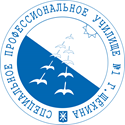 Р. П. Первомайский 2017Пояснительная запискаДанная рабочая программа составлена в соответствии с Федеральным государственным образовательным стандартом основного общего образования, авторской программой  по английскому языку Афанасьевой О.В, Михеевой И.В., Языковой Н.В., Колесниковой Е.А. Рабочие программы  к учебно-методическим комплексам по английскому языку для учащихся 5-9  классов общеобразовательных учреждений серии “Rainbow English” (2013 г.)Разделы:Пояснительная запискаУчебно-тематический планПеречень учебно-методического обеспеченияКалендарно-тематическое планированиеЦЕЛИ ОБУЧЕНИЯ АНГЛИЙСКОМУ ЯЗЫКУВ ОСНОВНОЙ ШКОЛЕВ современной школе учебный предмет «Иностранный язык» входит в образовательную область «Филология» и является средством познания языка и культуры других народов и стран, способом более глубокого осмысления родного языка, предопределяет цель обучения английскому языку как одному из языков международного общения. В соответствии с государственным стандартом основного общего образования изучение иностранного языка в основной школе направлено на формирование и развитие коммуникативной компетенции, понимаемой как способность личности осуществлять межкультурное общение на основе усвоенных языковых и социокультурных знаний, речевых навыков и коммуникативных умений, в совокупности ее составляющих — речевой, языковой, социокультурной, компенсаторной и учебно-познавательной компетенций.Речевая компетенция — готовность и способность осуществлять межкультурное общение в четырех видах речевой деятельности (говорении, аудировании, чтении и письменной речи).Языковая компетенция— готовность и способность применять языковые знания (фонетические, орфографические, лексические, грамматические) и навыки оперирования ими для выражения коммуникативного намерения в соответствии с темами, сферами и ситуациями общения, отобранными для общеобразовательной школы; владение новым по сравнению с родным языком способом формирования и формулирования мысли на изучаемом языке.Социокультурная компетенция— готовность и способность учащихся строить свое межкультурное общение на основе знания культуры народа страны изучаемого языка, его традиций, менталитета, обычаев в рамках тем, сфер и ситуаций общения, отвечающих опыту, интересам и психологическим особенностям учащихся на разных этапах обучения; сопоставлять родную культуру и культуру страны/стран изучаемого языка, выделять общее и различное в культурах, уметь объяснить эти различия представителям другой культуры, т. е. стать медиатором культур, учитывать социолингвистические факторы коммуникативной ситуации для обеспечения взаимопонимания в процессе общения.Компенсаторная компетенция — готовность и способность выходить из затруднительного положения в процессе межкультурного общения, связанного с дефицитом языковых средств, страноведческих знаний, социокультурных норм поведения в обществе, различных сферах жизнедеятельности иноязычного социума.Учебно-познавательная компетенция — готовность и способность осуществлять автономное изучение иностранных языков, владение универсальными учебными умениями, специальными учебными навыками и умениями, способами и приемами самостоятельного овладения языком и культурой, в том числе с использованием современных информационных технологий.Образовательная, развивающая и воспитательная цели обучения английскому языку в данном УМК реализуются в процессе формирования, совершенствования и развития коммуникативной компетенции в единстве ее составляющих.Развитие и воспитание у школьников понимания важности изучения иностранного языка в современном мире и потребности пользоваться им как средством межкультурного общения, познания, самореализации и социальной адаптации дают возможность воспитывать гражданина, патриота своей страны, развивать национальное самосознание, а также способствуют взаимопониманию между представителями различных сообществ.Достижение школьниками основной цели обучения английскому языку способствует их развитию как личностей.Участвуя в диалоге культур, учащиеся развивают свою способность к общению. Они вырабатывают толерантность к иным воззрениям, отличным от их собственных, становятся более терпимыми и коммуникабельными. У них появляется способность к анализу, пониманию иных ценностей и норм поведения, к выработке адекватной реакции на то, что не согласуется с их убеждениями. Овладение английским языком, и это должно быть осознано учащимися, в конечном счете ведет к развитию более глубокого взаимопонимания между народами, к познанию их культур, а на этой основе к более глубокому осмыслению культурных ценностей и специфики своей культуры и народа, ее носителя, его самобытности и места собственной личности в жизни социума. Таким образом, главные цели курса соответствуют тому, что зафиксировано в этом плане в Федеральном государственном образовательном стандарте основного общего образования по иностранному языку, а сам курс полностью соответствует новому Федеральному базисному учебному плану и Примерным программам по английскому языку для основного общего образования.Учебно-тематический планНа изучение предмета «Английский язык» отводиться 105 часов за год обучения.  Рабочая программа соответствует  авторской программе, рассчитана на 3 часа в неделю,105 часов  в год.Учебно-тематический планИтого:  105 ч. Контрольно-оценочная деятельность  Рабочей  программой предусмотрено проведение 6 контрольных  работ в год по четырем видам рецептивной деятельности (аудирование, говорение, чтение и письмо) после каждого раздела Формами промежуточного контроля являются лексико-грамматические тесты, письменные контрольные работы, устные опросы.РЕЗУЛЬТАТЫ ОБУЧЕНИЯ ИНОСТРАННЫМ ЯЗЫКАМ В ОСНОВНОЙ ШКОЛЕФедеральный государственный стандарт основного общего образования формулирует требования к результатам освоения основной образовательной программы в единстве личностных, метапредметных и предметных результатов.Личностные результатыОдним из главных результатов обучения иностранному языку является готовность выпускников основной школы к самосовершенствованию в данном предмете, стремление продолжать его изучение и понимание того, какие возможности дает им иностранный язык в плане дальнейшего образования, будущей профессии, общего развития, другими словами, возможности самореализации. Кроме того, они должны осознавать, что иностранный язык позволяет совершенствовать речевую культуру в целом, что необходимо каждому взрослеющему и осваивающему новые социальные роли человеку. Особенно важным это представляется в современном открытом мире, где межкультурная и межэтническая коммуникация становится все более насущной для каждого. Хорошо известно, что средствами иностранного языка можно сформировать целый ряд важных личностных качеств. Так, например, изучение иностранного языка требует последовательных и регулярных усилий, постоянной тренировки, что способствует развитию таких качеств, как дисциплинированность, трудолюбие и целеустремленность. Множество творческих заданий, используемых при обучении языку, требуют определенной креативности, инициативы, проявления индивидуальности. С другой стороны, содержательная сторона предмета такова, что при обсуждении различных тем школьники касаются вопросов межличностных отношений, говорят о вечных ценностях и правильном поведении членов социума, морали и нравственности. При этом целью становится не только обучение языку как таковому, но и развитие у школьников эмпатии, т. е. умения сочувствовать, сопереживать, ставить себя на место другого человека. Нигде, как на уроке иностранного языка, школьники не имеют возможности поговорить на тему о культуре других стран, культуре и различных аспектах жизни своей страны, что в идеале должно способствовать воспитанию толерантности и готовности вступить в диалог с представителями других культур. При этом учащиеся готовятся отстаивать свою гражданскую позицию, быть патриотами своей Родины и одновременно быть причастными к общечеловеческим проблемам, людьми, способными отстаивать гуманистические и демократические ценности, идентифицировать себя как представителя своей культуры, своего этноса, страны и мира в целом.В соответствии с Примерной программой основного общего образования изучение иностранного языка предполагает достижение следующих личностных результатов:—формирование мотивации изучения иностранных языков и стремление к самосовершенствованию в образовательной области «Иностранный язык»;—осознание возможностей самореализации средствами иностранного языка; стремление к совершенствованию собственной речевой культуры в целом; формирование коммуникативной компетенции и межкультурной и межэтнической коммуникации; развитие таких качеств, как воля, целеустремленность, креативность, инициативность, эмпатия, трудолюбие, дисциплинированность;—формирование общекультурной и этнической идентичности как составляющих гражданской идентичности личности;—стремление к лучшему осознанию культуры своего народа и готовность содействовать ознакомлению с ней представителей других стран; толерантное отношение к проявлениям иной культуры, осознание себя гражданином своей страны и мира;—готовность отстаивать национальные и общечеловеческие (гуманистические, демократические) ценности, свою гражданскую позицию.Метапредметные результатыС помощью предмета «Иностранный язык» во время обучения в основной школе учащиеся развивают и шлифуют навыки и умения учебной и мыслительной деятельности, постепенно формирующиеся в процессе изучения всех школьных предметов. Среди прочих можно выделить умение работать с информацией, осуществлять ее поиск, анализ, обобщение, выделение главного и фиксацию. Всему этому на уроке иностранного языка учит постоянная работа с текстом устным и письменным. При работе с письменным текстом отрабатываются специальные навыки прогнозирования его содержания, выстраивания логической последовательности, умение выделять главное и опустить второстепенное и т. п. Планируя свою монологическую и диалогическую речь, школьники учатся планировать свое речевое поведение в целом и применительно к различным жизненным ситуациям. Они учатся общаться, примеряя на себя различные социальные роли, и сотрудничать, работая в парах и небольших группах. В этом смысле потенциал предмета «Иностранный язык» особенно велик. И наконец, данный предмет, как и многие другие предметы школьной программы, способен постепенно научить школьника осуществлять самонаблюдение, самоконтроль и самооценку, а также оценку других участников коммуникации. При этом важно, чтобы критическая оценка работы другого человека выражалась корректно и доброжелательно, чтобы критика была конструктивной и строилась на принципах уважения человеческой личности.В соответствии с Примерной программой основного общего образования изучение иностранного языка предполагает достижение следующих метапредметных результатов:—развитие умения планировать свое речевое и неречевое поведение;—развитие коммуникативной компетенции, включая умение взаимодействовать с окружающими, выполняя разные социальные роли;—развитие исследовательских учебных действий, включая навыки работы с информацией; поиск и выделение нужной информации, обобщение и фиксация информации;—развитие смыслового чтения, включая умение определять тему, прогнозировать содержание текста по заголовку/по ключевым словам, выделять основную мысль, главные факты, опуская второстепенные, устанавливать логическую последовательность основных фактов;—осуществление регулятивных действий самонаблюдения, самоконтроля, самооценки в процессе коммуникативной деятельности на иностранном языке;—формирование проектных умений:_ генерировать идеи;_ находить не одно, а несколько вариантов решения;_ выбирать наиболее рациональное решение;_ прогнозировать последствия того или иного решения;_ видеть новую проблему;_ готовить материал для проведения презентации в наглядной форме, используя для этого специально подготовленный продукт проектирования;_ работать с различными источниками информации;_ планировать работу, распределять обязанности среди участников проекта;_ собирать материал с помощью анкетирования, интервьюирования;_ оформлять результаты в виде материального продукта (реклама, брошюра, макет, описание экскурсионного тура, планшета и т. п.); _ сделать электронную презентацию.Предметные результатыОжидается, что выпускники основной школы должны демонстрировать следующие результаты освоения иностранного языка.Речевая компетенцияГоворение_ начинать, вести/поддерживать и заканчивать беседу в стандартных ситуациях общения, соблюдая нормы речевого этикета, при необходимости переспрашивая, уточняя;_ расспрашивать собеседника и отвечать на его вопросы, высказывая свое мнение, просьбу, отвечать на предложения собеседника согласием, отказом, опираясь на изученную тематику и усвоенный лексико-грамматический материал;_ рассказывать о себе, своей семье, друзьях, своих интересах и планах на будущее, сообщать краткие сведения о своем городе/селе, своей стране и стране/странах изучаемого языка;_ делать краткие сообщения, описывать события, явления (в рамках изученных тем), передавать основное содержание, основную мысль прочитанного или услышанного, выражать свое отношение к прочитанному/услышанному, давать краткую характеристику персонажей;_ использовать перифраз, синонимические средства в процессе устного общения;Аудирование_ воспринимать на слух и полностью понимать речь учителя, одноклассников;_ понимать основное содержание коротких, несложных аутентичных прагматических текстов (прогноз погоды, программы теле-, радиопередач, объявления на вокзале/в аэропорту) и выделять значимую информацию;_ понимать основное содержание несложных аутентичных текстов, относящихся к разным коммуникативным типам речи (сообщение/рассказ); уметь определять тему текста, выделять главные факты, опуская второстепенные;_ использовать переспрос, просьбу повторить;Чтение_ ориентироваться в иноязычном тексте; прогнозировать его содержание по заголовку;_ читать аутентичные тексты разных жанров с пониманием основного содержания (определять тему, основную мысль; выделять главные факты, опуская второстепенные, устанавливать логическую последовательность основных фактов текста);_ читать несложные аутентичные тексты разных стилей с полным и точным пониманием, используя различные приемы смысловой переработки текста (языковую догадку, анализ, выборочный перевод), а также справочных материалов;оценивать полученную информацию, выражать свое сомнение;_ читать текст с выборочным пониманием значимой/нужной/интересующей информации;Письмо и письменная речь_ заполнять анкеты и формуляры;_ писать поздравления, личные письма с опорой на образец; расспрашивать адресата о его жизни и делах, сообщать то же о себе, выражать благодарность, просьбу, употребляя формулы речевого этикета, принятые в странах изучаемого языка.Составлять план, тезисы устного или письменного сообщения; кратко излагать результаты проектной работы.В плане языковой компетенции от выпускников основной школы ожидают, что в результате изучения английского языка в 5—9 классах в соответствии с Государственным стандартом основного общего образования ученик научится понимать:_ основные значения изученных лексических единиц (слов, словосочетаний); основные способы словообразования (аффиксация, словосложение, конверсия); явления многозначности лексических единиц английского языка, синонимии, антонимии и лексической сочетаемости;_ особенности структуры простых и сложных предложений английского языка; интонацию различных коммуникативных типов предложения;_ признаки изученных грамматических явлений (видо-временных форм глаголов и их эквивалентов, модальных глаголов и их эквивалентов; артиклей, существительных, степеней сравнения прилагательных и наречий, местоимений, числительных, предлогов);_ основные различия систем английского и русского языков.Кроме того, школьники получат возможность научиться:_ применять правила написания слов, изученных в основной школе;_ адекватно произносить и различать на слух звуки английского языка, соблюдать правила ударения в словах и фразах;_соблюдать ритмико-интонационные особенности предложений различных коммуникативных типов, правильно членить предложение на смысловые группы.В отношении социокультурной компетенции от выпускников требуется:_ иметь представление об особенностях образа жизни, быта, реалиях, культуре стран изучаемого языка (всемирно известных достопримечательностях, выдающихся людях и их вкладе в мировую культуру), сходстве и различиях в традициях России и стран изучаемого языка;_ владеть основными нормами речевого этикета (реплики-клише и наиболее распространенная оценочная лексика), распространенного в странах изучаемого языка, применять эти знания в различных ситуациях формального и неформального общения;_ иметь представление о распространенных образцах фольклора (пословицах, поговорках, скороговорках, сказках, стихах), образцах художественной, публицистической и научно-популярной литературы;_ понимать, какую роль владение иностранным языком играет в современном мире.В плане развития компенсаторной компетенции результатом обучения иностранному языку в 6 классе должно стать умение выходить из трудного положения в условиях дефицита языковых средств при получении информации из звучащего или письменного текста за счет использования языковой и контекстуальной догадки и игнорирования языковых трудностей, переспроса, а также при передаче информации с помощью словарных замен, жестов и мимики.Учебно-познавательная компетенция включает в себя дальнейшее развитие учебных и специальных учебных умений.Обще-учебные умения выпускников основной школы предполагают следующее:_ научиться действовать по образцу или аналогии при выполнении отдельных заданий и составлении высказываний на изучаемом языке;_ научиться работать с информацией (сокращать, расширять, заполнять таблицы); извлекать основную информацию из текста (прослушанного или прочитанного), а также запрашиваемую или нужную информацию; полную и точную информацию;_ научиться выполнять проектные задания индивидуально или в составе группы учащихся;_ научиться пользоваться справочным материалом: двуязычными и толковыми словарями, грамматическими и лингвострановедческими справочниками, схемами и таблицами, мультимедийными средствами, ресурсами Интернета;_ овладеть необходимыми для дальнейшего самостоятельного изучения английского языка способами и приемами.Специальные учебные умения включают в себя способность:_ сравнивать явления русского и английского языков на уровне отдельных грамматических явлений, слов, словосочетаний и предложений;_ освоить приемы работы с текстом, пользоваться определенными стратегиями чтения или аудирования в зависимости от поставленной коммуникативной задачи;_ пользоваться ключевыми словами;_ вычленять культурные реалии при работе с текстом, сопоставлять их с реалиями родной культуры, выявлять сходства и различия и уметь объяснять эти различия речевому партнеру или человеку, не владеющему иностранным языком;_ догадываться о значении слов на основе языковой и контекстуальной догадки, словообразовательных моделей;_ узнавать грамматические явления в тексте на основе дифференцирующих признаков;_ при необходимости использовать перевод.В ценностно-ориентационной сфере:_ представление о языке как средстве выражения чувств, эмоций, основе культуры мышления;_ достижение взаимопонимания в процессе устного и письменного общения с носителями иностранного языка, установления межличностных и межкультурных контактов в доступных пределах;_ представление о целостном полиязычном, поликультурном мире, осознание места и роли родного и иностранных языков в этом мире как средства общения, познания, самореализации и социальной адаптации;_ приобщение к ценностям мировой культуры как через источники информации на иностранном языке (в том числе мультимедийные), так и через непосредственное участие в школьных обменах, туристических поездках, молодежных форумах.В эстетической сфере:_ владение элементарными средствами выражения чувств и эмоций на иностранном языке;_ стремление к знакомству с образцами художественного творчества на иностранном языке и средствами иностранного языка;_ развитие чувства прекрасного в процессе обсуждения современных тенденций в живописи, музыке, литературе.В трудовой и физической сферах:_ умение рационально планировать свой учебный труд;_ умение работать в соответствии с намеченным планом;_ стремление вести здоровый образ жизни.Содержание курсаВ основу определения содержания обучения положен анализ реальных или возможных потребностей учащихся в процессе общения. Программа вычленяет круг тем и проблем, которые рассматриваются внутри учебных ситуаций  (units), определенных на каждый год обучения. При этом предполагается, что учащиеся могут сталкиваться с одними и теми же темами на каждом последующем этапе обучения, что означает их концентрическое изучение. При этом, естественно, повторное обращение к той же самой тематике предполагает ее более детальный анализ, рассмотрение под иным углом зрения, углубление и расширение вопросов для обсуждения, сопоставление аналогичных проблем в различных англоязычных странах, а также в родной стране учащихся.Сферы общения и тематика, в рамках которых происходит формирование у учащихся способности использовать английский язык для реальной коммуникации, участия в диалоге культур, должны соотноситься с различными типами текстов. В большинстве своем в УМК включаются аутентичные тексты, безусловно подвергшиеся необходимой адаптации и сокращению на начальном этапе обучения. Они представляют собой отрывки из художественных произведений английских и американских авторов, статьи из журналов, газет, различные инструкции, программы, списки, странички из путеводителей, а также тексты из всемирной сети Интернет.Содержание обучения включает следующие компоненты:1) сферы общения (темы, ситуации, тексты);2) навыки и умения коммуникативной компетенции:—речевая компетенция (умения аудирования, чтения, говорения, письменной речи);—языковая компетенция (лексические, грамматические, лингвострановедческие знания и навыки оперирования ими);—социокультурная компетенция (социокультурные знания и навыки вербального и невербального поведения);—учебно-познавательная компетенция (общие и специальные учебные навыки, приемы учебной работы);—компенсаторная компетенция (знание приемов компенсации и компенсаторные умения).РЕЧЕВАЯ КОМПЕТЕНЦИЯВиды речевой деятельностиГоворениеДиалогическая форма речиВ 6 классах продолжается развитие речевых умений ведения диалога этикетного характера, диалога-расспроса, диалога— побуждения к действию, начинается овладение умениями ведения диалога— обмена мнениями.Диалог этикетного характера— начинать, поддерживать разговор в рамках изученных тем, заканчивать общение; поздравлять, выражать пожелания и реагировать на них; выражать благодарность, вежливо переспрашивать, отказываться, соглашаться, извиняться. Объем диалога —3 реплики со стороны каждого партнера.Диалог-расспрос — запрашивать и сообщать фактическую информацию («кто?», «что?», «где?», «когда?», «куда?», «как?», «с кем?», «почему?», переходя с позиции спрашивающего на позицию отвечающего); целенаправленно расспрашивать. Объем диалогов до 4 реплик с каждой стороны.Диалог — побуждение к действию — обращаться с просьбой и выражать готовность/отказ ее выполнить; приглашать к действию/взаимодействию и соглашаться/не соглашаться принять в нем участие. Объем диалога— 3 реплики с каждой стороны.Диалог — обмен мнениями— выражать свою точку зрения о том, что нравится или не нравится партнерам по общению. Объем диалогов — 3 реплики со стороны каждого участника общения.Монологическая форма речиВысказывания о себе, своей семье, учебе с использованием таких типов речи, как повествование, сообщение, описание; изложение основного содержания прочитанного с опорой на текст; сообщения по результатам проектной работы.Объем монологического высказывания — 6—8 фраз.АудированиеВладение умениями воспринимать на слух простые и короткие сообщения с различной глубиной проникновения в их содержание (с пониманием основного содержания, с выборочным пониманием и полным пониманием текста). При этом предусматривается овладение следующими умениями:—понимать тему и факты сообщения;—вычленять смысловые вехи;—выделять главное, отличать от второстепенного.Время звучания текстов для аудирования— 1—1,5 минуты.ЧтениеЧтение и понимание текстов с различной глубиной проникновения в их содержание в зависимости от вида чтения: понимание основного содержания (ознакомительное чтение), полное понимание (изучающее чтение), выборочное понимание нужной или интересующей информации (просмотровое чтение). Независимо от вида чтения возможно использование двуязычного словаря.Чтение с пониманием основного содержания текста осуществляется на несложных текстах с ориентацией на предметное содержание речи для 5—7 классов, отражающее особенности культуры Великобритании, США, России. Объем текстов для ознакомительного чтения — 400—500 слов безучета артиклей.Предполагается формирование следующих умений:—понимать тему и основное содержание текста (на уровне фактологической информации);—выделять смысловые вехи, основную мысль текста;—вычленять причинно-следственные связи в тексте;—кратко, логично излагать содержание текста;—оценивать прочитанное, сопоставлять факты в различных культурах.Чтение с полным пониманием текста осуществляется на несложных текстах, ориентированных на предметное содержание речи на этом этапе. Предполагается овладение следующими умениями:—полно и точно понимать содержание текста на основе языковой и контекстуальной догадки, использования словаря;—кратко излагать содержание прочитанного;—выражать свое мнение по поводу прочитанного.Объем текстов для чтения с полным пониманием —250 слов без учета артиклей.Чтение с выборочным пониманием нужной или интересующей информации предполагает умение просмотреть текст или несколько коротких текстов и выбрать нужную, интересующую учащихся информацию.ПисьмоПроисходит совершенствование сформированных навыков письма и дальнейшее развитие умений:—делать выписки из текста;—составлять план текста;—писать поздравления с праздниками, выражать пожелания (объем до 30 слов, включая адрес);—заполнять анкеты, бланки, указывая имя, фамилию, пол, возраст, гражданство, адрес;—писать личное письмо с опорой на образец (расспрашивать адресата о его жизни, здоровье, делах, сообщать то же о себе, своей семье, друзьях, событиях в жизни и делах, выражать просьбу и благодарность).Объем личного письма — 50—60 слов, включая адрес, написанный в соответствии с нормами, принятыми в англоязычных странах.Грамматическая сторона речиМорфологияИмя существительное:• исчисляемые и неисчисляемые имена существительные;• регулярные способы образования множественного числа;• некоторые случаи особого образования множественного числа (a deer — deer, a sheep — sheep, a raindeer — raindeer, a person — persons/people, etc.);• способы выражения части и целого (a piece of cake/paper, music, etc.);• существительные, употребляющиеся только в форме множественного числа (trousers, shorts, scissors, mittens, leggins VS a pair of trousers, shorts, scissors, mittens, leggins, etc.);• имена существительные, употребляющиеся только в единственном числе (money, information,news,hair);• артикли — единицы языка, употребляющиеся перед именем существительным: определенный, неопределенный и нулевой артикли;• нулевой артикль перед существительными school, church, hospital, university, college, work, bed в сочетаниях типа to go to school;• употребление определенного/нулевого артикля с названиями языков (the English/the Russian language, но English/Russian);• употребление неопределенного/нулевого артикля в сочетаниях such + Noun (such a book, such books, such weather);• употребление артиклей с именами существительными — названиями наций (the Chinese — китайцы; the French — французы) и отдельных их представителей;• использование артиклей с именами существительными в восклицательных предложениях с what (what an interesting book, what interesting books, what nasty weather);• использование артиклей с именами существительными headache, stomachache, earache, toothache, etc.;• определенный /нулевой артикль с географическими названиями (the Baltic Sea, the Thames, Paris, Palace Bridge, Trafalgar Square);• полисемантичные имена существительные (state —1. штат 2. государство; free — 1. свободный 2. бесплатный);• имена существительные, обозначающие названия наук с буквой -s на конце (physics, mathematics, statistics) и их согласование с глаголом.Местоимение:• абсолютная форма притяжательных местоимений (mine, hers, ours, etc.);• возвратные местоимения (myself, himself, ourselves, еtc.);• отрицательное местоимение и его эквиваленты not a, not any;• местоимения any, anybody в значении «любой, всякий»;• неопределенные местоимения something, someone, somebody, everyone, everybody, none, nobody, anything, anybody, everything, nothing;• неопределенные местоимения some, any, few, a few, little,a little;• относительные местоимения who (whom) и whose, which, that для соединения главных и придаточных предложений (the book that/which you wanted to read, the man who is waiting for you, the lady whom you know, the cottage whose name is Sunny Beach).Имя прилагательное:• сравнение прилагательных в структурах as ... as, not so ... as, not as ... as, more than ...;• имена прилагательные, используемые с определенными предлогами afraid of, fond of, proud of, sure of, tired of.Имя числительное:• количественные числительные от 1 до 100;• порядковые числительные от 1 до 100 (включая супплетивные формы first, second, third);• количественные числительные для обозначения порядка следования и нумерации объектов/субъектов (room 4);• числительные hundred, thousand, million; использование этих слов в сочетаниях типа hundreds of cities — two hundred cities, thousands of people, etc.Наречие:• наречия времени just, already, never, ever, yet, before, lately и их место в предложении;• наречие enough с глаголами, прилагательными и иными наречиями (not to practice enough, long enough, quickly enough);• наречие too с прилагательными (too cold, too late, tooearly, etc.);• наречия hard и hardly;• наречия also, too, either, as well и их место в предложении;• наречие so для усиления прилагательного или наречия (so late, so quickly);• наречия fairly — rather — quite.Глагол:• формы неправильных глаголов в past simple;• временные формы past progressive (утвердительные, отрицательные и вопросительные предложения);• глаголы, обычно не используемые в present и past progressive (to love, to know, to have, to own, to understand, etc.);• временные формы present perfect (durative and resultative), present perfect progressive;• времена present perfect/past simple = past simple/past progressive, present perfect/present perfect progressive в оппозиции друг к другу;• инфинитив в функции определения (easily to teach);• конструкция shall I do something? для предложения помощи и получения совета;• различие в употреблении глаголов to be и to go в present perfect (He has been there. He has gone there);• вариативные формы выражения будущего (future simple, present progressive, оборот to be going to) и их различия;• present simple — для описания действий, происходящих в соответствии с расписанием (The train arrives at 5.);• -ing-формы после глаголов to love, to like (to love reading);• конструкция let’s do something;• оборот have got/has got как эквивалент глагола to have;• невозможность использования оборота have got в значении «иметь» в past simple;• отсутствие двойного отрицания в предложении (I can’t do anything);• модальные глаголы can (could), must, may, should;• невозможность употребления глагола could для описания конкретной ситуации в прошлом (I didn’t feel well and was not able to (не couldn’t) go to school);• эквиваленты модальных глаголов can и must (соответственно, to be able to, have to).Синтаксис• Восклицательные предложения (What wonderful weather we are having today! How wonderful the weather is!).• Побудительные предложения с глаголом let (Let’s do it! Don’t let’s do it!).• Придаточные предложения, вводимые союзами who,what, whom, which, whose, why, how. • Придаточные предложения времени и условия с союзами и вводными словами if, when, before, after, until, as soon as и особенности пунктуации в них.• Использование глагола в present simple в придаточных предложениях времени и условия для передачи будущности, в отличие от изъяснительных придаточных (If they go to Moscow, they will be able to do the sights of the city./I don’t know if they will go to Moscow).• Вопросы к подлежащему, а также разделительные вопросы в предложениях изъявительного наклонения.• Специальные, альтернативные вопросы во всех известных учащимся грамматических временах (present/past/future simple; present/past progressive; present perfect; present perfect progressive).• Предлоги among и between.• Предлоги at, on, in в составе некоторых обстоятельств времени (at three o’clock, at Easter, at noon, at Christmas, at night, on Monday, on a cold day, on New Year’s Eve, on Tuesday night, in January, in the afternoon, etc.).Компенсаторная компетенцияУже на первом этапе обучения учащиеся могут овладеть рядом умений, позволяющих им выйти из трудной ситуации, связанной с недостатком языковых средств в процессе устного общения и при чтении и аудировании:_ умение запроса информации о значении незнакомых/забытых слов (What is the English for...?) для решения речевой задачи говорения;_ умение обратиться с просьбой повторить сказанное в случае непонимания в процессе аудирования;_ умение пользоваться языковой и контекстуальной догадкой для понимания значений лексических единиц (слова, созвучные с родным языком, опора на картинку, иллюстрацию) при чтении и аудировании;_ умение использовать двуязычный словарь.Учебно-познавательная компетенцияОвладение следующими приемами учебной работы:_ внимательно слушать учителя и реагировать на его реплики в быстром темпе в процессе фронтальной работы группы;_ работать в парах;_ работать в малой группе;_ работать с аудиозаписью в классе и дома;_ работать с рабочей тетрадью в классе и дома;_ делать рисунки, подбирать иллюстрации, делать надписи для использования в процессе общения на уроке;_ принимать участие в разнообразных играх, направленных на овладение языковым и речевым материалом;_ инсценировать диалог, используя элементарный реквизит и элементы костюма для создания речевой ситуации.ТРЕБОВАНИЯ К УРОВНЮ ПОДГОТОВКИ УЧАЩИХСЯ (6 КЛАСС)В результате изучения английского языка в 6 классе ученик научится:_ чтению основных буквосочетаний, звукам английского языка;_ основным правилам чтения и орфографии английского языка;_ интонации основных типов предложений (утверждение, общий и специальный вопросы, побуждение к действию);_ названиям стран изучаемого языка, их столиц;_ именам наиболее известных персонажей детских литературных произведений стран изучаемого языка;_ читать наизусть рифмованные произведения детского фольклора.Помимо этого учащиеся научатся:в области аудирования_ понимать на слух речь учителя, одноклассников;_ понимать основное содержание небольших по объему монологических высказываний, детских песен, рифмовок, стихов;_ понимать основное содержание небольших детских сказок с опорой на картинки, языковую догадку объемом звучания до 1 минуты;Получат возможность научиться:_ понимать аудиозаписи ритуализированных диалогов, начитанных носителями языка (4—6 реплик).в области говорения учащиеся научатся:_ участвовать в элементарном этикетном диалоге (знакомство, поздравление, благодарность, приветствие, прощание);_ кратко рассказывать о себе, своей семье, своем друге;Получат возможность научиться:_ расспрашивать собеседника, задавая простые вопросы кто?, что?, где?, когда?, куда?, и отвечать на вопросы собеседника;_ изложить основное содержание прочитанного или прослушанного текста;_ составлять небольшие описания предмета, картинки по образцу.в области чтения учащиеся научатся:_ читать вслух текст, построенный на изученном языковом материале, соблюдая правила произношения и соответствующую интонацию;_ читать про себя, понимать несложные тексты, содержащие 1—2 незнакомых слова, о значении которых можно догадаться по контексту или на основе языковой догадки;Получат возможность научиться:_ читать про себя, понимать тексты, содержащие 3—4 незнакомых слова, пользуясь в случае необходимости двуязычным словарем;_ читать про себя и понимать основное содержание небольших текстов (150—200 слов без учета артиклей).в области письма и письменной речи учащиеся научатся:_ списывать текст на английском языке, выписывать из него или вставлять в него слова в соответствии с решаемой учебной задачей;_ писать краткое поздравление (с Рождеством, с Новым годом);Получат возможность научиться:_ писать короткое личное письмо (15—25 слов)._ выполнять письменные упражнения.Учащиеся также должны быть в состоянии использовать приобретенные знания и коммуникативные умения в практической деятельности и повседневной жизни для:_ устного общения с носителями английского языка в доступных для учащихся 5—6 классов пределах; развития дружеских отношений с представителями англоязычных стран;_ преодоления психологических барьеров в использовании английского языка как средства межкультурного общения;_ ознакомления с зарубежным детским фольклором и доступными образцами художественной литературы на английском языке;_ более глубокого осмысления родного языка в результате его сопоставления с изучаемым языком.Учебно-методическое обеспечение:Афанасьева О.В. Английский язык. 6 кл. В 2 частях: учебник для общеобразовательных учреждений/ О.В. Афанасьева, И.В. Михеева. – М.: Дрофа,  2015. ( «Rainbow English»).Аудиоприложение CD MP3 к учебнику Афанасьева О.В. Английский язык. 6 кл. В 2 частях: учебник для общеобразовательных учреждений.Афанасьева О.В. Английский язык. Диагностика результатов образования. 6 кл.: учебно-методическое пособие к учебнику О.В. Афанасьевой, И.В. Михеевой / О.В. Афанасьева, И.В. Михеева, Е.А. Колесникова. – М.: Дрофа,  2014. ( «Rainbow English»).Интернет-ресурс  -http://festival.1september.ru/-http://www.homeenglish.ru-http://www.englishteachers.ru-http://metodsovet.su/Английский для всех: Учебный сайт. – Электронный ресурс. –http://www.abc-english-grammar.com/Английский язык.ru: Учебный сайт. – Электронный ресурс. –http://www.english.language.ru/Английский язык – Электронный ресурс: http://www.alleng.ru/english/txb.htmДули Дж., Эванс В. Grammarway 1 - 2. Практическое пособие по грамматике английского языка. – Режим доступа: http://www.alleng.ru/d/engl/engl153.htmРассмотренана заседании МО Протокол № 1 от«_24» августа 2017 г.Согласованаи. о. директора  Моисеенко Н.В.«25»_августа 2017 г.Утверждена приказоми о. директора  Моисеенко Н.В. № 313 от«25»_августа 2017 г.№ТемаСодержаниеКол-во часов1.Путешествие по России и за рубежом. (Travelling in Russia and Abroad.)Посещение разных стран и городов. Достопримечательности посещаемых мест.Воспоминания о путешествиях. Отдых летом.Занятия во время отдыха. Путешествуя по Британии. Путешествуя по России.Причины путешествий162.Страны изучаемого языка: Великобритания (Visiting Britain)Поездка за границу. Крупные города Англии.географическое положение Великобритании. Объекты городской структуры. Достопримечательности и история Лондона.Как найти дорогу. Объекты культуры мировогозначения.16 3.Страны изучаемого языка: США (Visiting the USA). Летние каникулы в США. Новый свет.Земля иммигрантов. Нью-Йорк.Штаты США. Географическое положениестраны. Вашингтон— столица США184.Праздники и традиции. (Traditions, Holidays, Festivals). Праздники, отмечаемые в Великобритании.Рождество, Новый год, Пасха  в Британии и России155.Любимое времяпрепровождение  (Favourite pastimes)Мое свободное время. Интересы подростков.Обычный уик-энд. История развлечений.Популярные мюзиклы. Почему одежда так важна. Знакомство с творчеством Эн Коммонс196.Внешность (What we are like).Возраст человека и его увлечения.Части тела человека. Описание внешности.Черты характера. Предметы одежды.Человек и его одежда.157.Проверочные работыКонтроль и анализ знаний, умений, навыков.6№ТемаСодержаниеКол-во часов1Контроль лексико-грамматических навыковнеопределенные местоимения развернутые монологические высказывания о Санкт-Петербурге географические особенности Санкт- Петербурга;выражение просьбы и извинения на английском языке несколькими способами;особенности значений прилагательных “high” и  “tall”12Контроль лексико-грамматических навыковвыполнение заданий на альтернативный выбор монологические высказыванияформа прошедшего времени неправильных глаголовупотребление   времен   (настоящее и прошедшее простое время);употребление в речи новых лексических единицсоотношение правил образования present simple и past simpleсуффиксы -у/-ful/-аl для образования производных словособенности употребления существительных isle и islandчислительные hundred/thousand/millionнаречия too/also и словосочетания as well, слова either13Контроль лексико-грамматических навыковупотребление определенного артикля с географическими названиями, с названиями достопримечательностейсовершенствование навыков построения сложноподчиненных предложений;особенности использования относительных местоимений who, which восприятие на слух особенности лексических единиц festival,                holidayдополнение предложения верными предлогами/ глагольными формами;правила перевода повелительных предложений из прямой речи в косвеннуюграмматические особенности слова             money, 14 Контроль лексико-грамматических навыковсоотношение словосочетаний с изображениями на картинках;дополнение предложений подходящими лексическими единицами;выражение уверенности/ неуверенности в чем-лразличия в значении прилагательных certain и positive,соотношение верных и ложных утверждений с содержанием текста;использование future simple, рассказывая о событиях в будущем; структура вопросительных предложений в future simple;употребления глагола to arrive, при построении высказываний;построение придаточных предложений времени;этикетные формулы предложения согласия и отказаобразование сложноподчиненных предложений;существительные bank и shore, суффикс -an для образования прилагательных, обозначающих национальность;определение содержания текста по заголовку;оборот to be going to15  Контроль лексико-грамматических навыковжанр лимерики;понимание основного содержания текста;использование различных грамматических конструкций для обозначения будущего временисоставление диалогов из приведенных реплик;подбор заголовков к тексту для аудирования;дополнение предложений подходящими лексическими единицами/предлогами/верными глагольными формами; грамматические особенности слов, которые употребляются только во множественном числепостроение сложных предложений, содержащих придаточные предложения условия;16 Контроль лексико-грамматических навыковвыделение основной информации в тексте,анализ содержания текста, дополнение предложений подходящими лексическими единицами; употребление модальных глаголов оборот to be able, to, микродиалоги-расспросы, содержащиеописание внешности людей, выражения удивления при ведении диалогаграмматические особенности слова hairкачественные прилагательныеописание отрицательных характеристик людей/предметов;1Календарно-тематическое Календарно-тематическое Календарно-тематическое Календарно-тематическое Календарно-тематическое Календарно-тематическое Календарно-тематическое Календарно-тематическое Календарно-тематическое Календарно-тематическое Календарно-тематическое Календарно-тематическое Календарно-тематическое Календарно-тематическое Календарно-тематическое Календарно-тематическое Календарно-тематическое № п/пТема Тема Тема Кол-во часовВиды учебной деятельности Виды учебной деятельности Виды учебной деятельности Виды учебной деятельности Планируемые результатыПланируемые результатыПланируемые результатыПланируемые результатыПланируемые результатыПланируемые результатыДом. задДата№ п/пТема Тема Тема Кол-во часовВиды учебной деятельности Виды учебной деятельности Виды учебной деятельности Виды учебной деятельности ПредметныеПредметныеМетапредметныеМетапредметныеЛичностныеЛичностныеДом. задДата1 триместр 30 часов1 триместр 30 часов1 триместр 30 часов1 триместр 30 часов1 триместр 30 часов1 триместр 30 часов1 триместр 30 часов1 триместр 30 часов1 триместр 30 часов1 триместр 30 часов1 триместр 30 часов1 триместр 30 часов1 триместр 30 часов1 триместр 30 часов1 триместр 30 часов1 триместр 30 часовПовторение.  Две столицы России.Повторение.  Две столицы России.Повторение.  Две столицы России.1Учащиеся: -совершенствуют навыки  говорения;-воспринимают на слух текст и соотносят следующие после него утверждения с содержащейся в тексте информацией;_ знакомятся с новой лексикой и используют ее в речи;_ читают незнакомые слова по аналогии со знакомыми;_ ведут диалоги этикетного характера, поддерживая разговор, запрашивая информацию;_ пишут новые слова;Учащиеся: -совершенствуют навыки  говорения;-воспринимают на слух текст и соотносят следующие после него утверждения с содержащейся в тексте информацией;_ знакомятся с новой лексикой и используют ее в речи;_ читают незнакомые слова по аналогии со знакомыми;_ ведут диалоги этикетного характера, поддерживая разговор, запрашивая информацию;_ пишут новые слова;Учащиеся: -совершенствуют навыки  говорения;-воспринимают на слух текст и соотносят следующие после него утверждения с содержащейся в тексте информацией;_ знакомятся с новой лексикой и используют ее в речи;_ читают незнакомые слова по аналогии со знакомыми;_ ведут диалоги этикетного характера, поддерживая разговор, запрашивая информацию;_ пишут новые слова;_ воспринимают на слух короткие тексты; _ находят в прослушанном тексте запрашиваемую информацию;_ соблюдают нормы произношения английского языка при чтении вслух и в устной речи; корректно произносят предложения с точки зрения их ритмико-интонационных особенностей; _ читают и понимают тексты с различной глубиной проникновения в их содержание:а) с пониманием основного содержания;б) с выборочным пониманием нужной или интересующейинформации;в) с полным пониманием текста;_ прогнозируют содержание текста по заголовку;_употребляют в речи прошедшее простое время и неправильные глаголы._ воспринимают на слух короткие тексты; _ находят в прослушанном тексте запрашиваемую информацию;_ соблюдают нормы произношения английского языка при чтении вслух и в устной речи; корректно произносят предложения с точки зрения их ритмико-интонационных особенностей; _ читают и понимают тексты с различной глубиной проникновения в их содержание:а) с пониманием основного содержания;б) с выборочным пониманием нужной или интересующейинформации;в) с полным пониманием текста;_ прогнозируют содержание текста по заголовку;_употребляют в речи прошедшее простое время и неправильные глаголы._ воспринимают на слух короткие тексты; _ находят в прослушанном тексте запрашиваемую информацию;_ соблюдают нормы произношения английского языка при чтении вслух и в устной речи; корректно произносят предложения с точки зрения их ритмико-интонационных особенностей; _ читают и понимают тексты с различной глубиной проникновения в их содержание:а) с пониманием основного содержания;б) с выборочным пониманием нужной или интересующейинформации;в) с полным пониманием текста;_ прогнозируют содержание текста по заголовку;_употребляют в речи прошедшее простое время и неправильные глаголы.Регулятивные УУД:- высказывать свое предположение на основе учебного материала;-проговаривать последовательность действий на уроке; работать по плану, инструкции;-осуществлять самоконтроль.Познавательные УУД: -уметь ориентироваться в своей системе знаний: отличать новое от уже известного с помощью учителя; -добывать новые знания: -находить ответы на вопросы, используя учебник, свой жизненный опыт и информацию, полученную на уроке. Коммуникативные УУД:-уметь устно и письменно выражать свои мысли, идеиРегулятивные УУД:- высказывать свое предположение на основе учебного материала;-проговаривать последовательность действий на уроке; работать по плану, инструкции;-осуществлять самоконтроль.Познавательные УУД: -уметь ориентироваться в своей системе знаний: отличать новое от уже известного с помощью учителя; -добывать новые знания: -находить ответы на вопросы, используя учебник, свой жизненный опыт и информацию, полученную на уроке. Коммуникативные УУД:-уметь устно и письменно выражать свои мысли, идеи-устанавливать связь между целью деятельности и ее результатом;- адекватное понимание причин успеха/неуспеха в учебной деятельности-устанавливать связь между целью деятельности и ее результатом;- адекватное понимание причин успеха/неуспеха в учебной деятельностиСтр.7 упр.5Неопределенные местоимения.Неопределенные местоимения.Неопределенные местоимения.1Учащиеся:-знакомятся с неопределенными местоимениями и учатся употреблять их в речи;-дополняют предложения подходящими лексическими единицами/верными глагольными формами;_ соблюдают нормы произношения английского языка причтении вслух и в устной речи; _ знакомятся с новыми словами и словосочетаниями, используют их в речи;_ составляют рассказы о себе по образцу; Учащиеся:-знакомятся с неопределенными местоимениями и учатся употреблять их в речи;-дополняют предложения подходящими лексическими единицами/верными глагольными формами;_ соблюдают нормы произношения английского языка причтении вслух и в устной речи; _ знакомятся с новыми словами и словосочетаниями, используют их в речи;_ составляют рассказы о себе по образцу; Учащиеся:-знакомятся с неопределенными местоимениями и учатся употреблять их в речи;-дополняют предложения подходящими лексическими единицами/верными глагольными формами;_ соблюдают нормы произношения английского языка причтении вслух и в устной речи; _ знакомятся с новыми словами и словосочетаниями, используют их в речи;_ составляют рассказы о себе по образцу; _ ведут диалог-расспрос с учителем и одноклассником;_ отвечают на вопросы собеседника;_ составляют предложения из имеющихся частей;_ разыгрывают диалоги в парах; _ воспринимают на слух слова, словосочетания и короткие тексты;_ находят в прослушанном тексте запрашиваемую информацию;_ устанавливают соответствия между английскими и русскими неопределенными местоимениями;_ ведут диалог-расспрос с учителем и одноклассником;_ отвечают на вопросы собеседника;_ составляют предложения из имеющихся частей;_ разыгрывают диалоги в парах; _ воспринимают на слух слова, словосочетания и короткие тексты;_ находят в прослушанном тексте запрашиваемую информацию;_ устанавливают соответствия между английскими и русскими неопределенными местоимениями;_ ведут диалог-расспрос с учителем и одноклассником;_ отвечают на вопросы собеседника;_ составляют предложения из имеющихся частей;_ разыгрывают диалоги в парах; _ воспринимают на слух слова, словосочетания и короткие тексты;_ находят в прослушанном тексте запрашиваемую информацию;_ устанавливают соответствия между английскими и русскими неопределенными местоимениями;Регулятивные УУД:-проговаривать последовательность действий на уроке; работать по плану, инструкции;-осуществлять самоконтроль.Познавательные УУД: - уметь ориентироваться в своей системе знаний: отличать новое от уже известного с помощью учителя; - добывать новые знания: - находить ответы на вопросы, используя учебник, свой жизненный опыт и информацию, полученную на уроке. Коммуникативные УУД:- уметь устно и письменно выражать свои мысли, идеи;Регулятивные УУД:-проговаривать последовательность действий на уроке; работать по плану, инструкции;-осуществлять самоконтроль.Познавательные УУД: - уметь ориентироваться в своей системе знаний: отличать новое от уже известного с помощью учителя; - добывать новые знания: - находить ответы на вопросы, используя учебник, свой жизненный опыт и информацию, полученную на уроке. Коммуникативные УУД:- уметь устно и письменно выражать свои мысли, идеи;- устанавливать связь между целью деятельности и ее результатом;- адекватное понимание причин успеха/неуспеха в учебной деятельности.- устанавливать связь между целью деятельности и ее результатом;- адекватное понимание причин успеха/неуспеха в учебной деятельности.Стр.9 упр.9Достопримечательности Санкт-Петербурга. Монологическая речь.Достопримечательности Санкт-Петербурга. Монологическая речь.Достопримечательности Санкт-Петербурга. Монологическая речь.1Учащиеся:_совершенствуют умения говорения и чтения;-расширяют лексический  запас;-составляют развернутые монологические высказывания о Санкт-Петербурге на основе плана и ключевых слов;_ находят в прослушанном тексте запрашиваемую информацию;_ определяют содержание текста по заголовку;_ воспринимают на слух и правильно воспроизводят новые лексические единицы, пользуются ими в речи;_ знакомятся с географическими особенностями Санкт- Петербурга;Учащиеся:_совершенствуют умения говорения и чтения;-расширяют лексический  запас;-составляют развернутые монологические высказывания о Санкт-Петербурге на основе плана и ключевых слов;_ находят в прослушанном тексте запрашиваемую информацию;_ определяют содержание текста по заголовку;_ воспринимают на слух и правильно воспроизводят новые лексические единицы, пользуются ими в речи;_ знакомятся с географическими особенностями Санкт- Петербурга;Учащиеся:_совершенствуют умения говорения и чтения;-расширяют лексический  запас;-составляют развернутые монологические высказывания о Санкт-Петербурге на основе плана и ключевых слов;_ находят в прослушанном тексте запрашиваемую информацию;_ определяют содержание текста по заголовку;_ воспринимают на слух и правильно воспроизводят новые лексические единицы, пользуются ими в речи;_ знакомятся с географическими особенностями Санкт- Петербурга;_ соблюдают нормы произношения английского языка при чтении вслух и в устной речи; корректно произносят предложения с точки зрения их ритмико-интонационных особенностей; _ воспринимают на слух слова, словосочетания и короткие тексты;_ соблюдают нормы произношения английского языка при чтении вслух и в устной речи; корректно произносят предложения с точки зрения их ритмико-интонационных особенностей; _ воспринимают на слух слова, словосочетания и короткие тексты;_ соблюдают нормы произношения английского языка при чтении вслух и в устной речи; корректно произносят предложения с точки зрения их ритмико-интонационных особенностей; _ воспринимают на слух слова, словосочетания и короткие тексты;Регулятивные УУД:-самостоятельно формулировать задание: определять его цель, планировать алгоритм его выполнения, корректировать работу по ходу его выполнения, самостоятельно оценивать.Познавательные УУД:-Ориентироваться в учебнике: определять умения, которые будут сформированы на основе изучения данного раздела; планировать свою работу по изучению незнакомого материала;- Составлять план текста. Уметь передавать содержание в сжатом, выборочном или развёрнутом виде.Коммуникативные УУД:- умение слушать и понимать речь других, выражать свои мысли в соответствии с задачами коммуникации.Регулятивные УУД:-самостоятельно формулировать задание: определять его цель, планировать алгоритм его выполнения, корректировать работу по ходу его выполнения, самостоятельно оценивать.Познавательные УУД:-Ориентироваться в учебнике: определять умения, которые будут сформированы на основе изучения данного раздела; планировать свою работу по изучению незнакомого материала;- Составлять план текста. Уметь передавать содержание в сжатом, выборочном или развёрнутом виде.Коммуникативные УУД:- умение слушать и понимать речь других, выражать свои мысли в соответствии с задачами коммуникации.- Освоение личностного смысла учения;  выбор дальнейшего образовательного маршрута.- Освоение личностного смысла учения;  выбор дальнейшего образовательного маршрута.Стр.11 упр.5Неопределенные местоимения в вопросах. АудированиеНеопределенные местоимения в вопросах. АудированиеНеопределенные местоимения в вопросах. Аудирование1Учащиеся:_ воспринимают на слух слова, словосочетания и короткие тексты;_ находят в прослушанном тексте запрашиваемую информацию;_ читают по транскрипции новые слова;_ воспринимают на слух и правильно воспроизводят новые слова, используют их в речи;_ подбирают подписи к картинкам;_ пишут новые слова, словосочетания.Учащиеся:_ воспринимают на слух слова, словосочетания и короткие тексты;_ находят в прослушанном тексте запрашиваемую информацию;_ читают по транскрипции новые слова;_ воспринимают на слух и правильно воспроизводят новые слова, используют их в речи;_ подбирают подписи к картинкам;_ пишут новые слова, словосочетания.Учащиеся:_ воспринимают на слух слова, словосочетания и короткие тексты;_ находят в прослушанном тексте запрашиваемую информацию;_ читают по транскрипции новые слова;_ воспринимают на слух и правильно воспроизводят новые слова, используют их в речи;_ подбирают подписи к картинкам;_ пишут новые слова, словосочетания._ перифразируют предложения, используя личные местоимения в объектном падеже;_ читают незнакомые слова по аналогии со знакомыми;_ вычленяют нужную информацию из прочитанного текста;_совершенствуют навыки аудирования;_ соблюдают нормы произношения английского языка причтении вслух и устной речи, корректно произносят предложения с точки зрения их ритмико-интонационных особенностей;_ перифразируют предложения, используя личные местоимения в объектном падеже;_ читают незнакомые слова по аналогии со знакомыми;_ вычленяют нужную информацию из прочитанного текста;_совершенствуют навыки аудирования;_ соблюдают нормы произношения английского языка причтении вслух и устной речи, корректно произносят предложения с точки зрения их ритмико-интонационных особенностей;_ перифразируют предложения, используя личные местоимения в объектном падеже;_ читают незнакомые слова по аналогии со знакомыми;_ вычленяют нужную информацию из прочитанного текста;_совершенствуют навыки аудирования;_ соблюдают нормы произношения английского языка причтении вслух и устной речи, корректно произносят предложения с точки зрения их ритмико-интонационных особенностей;Познавательные УУД:-Ориентироваться в учебнике: определять умения, которые будут сформированы на основе изучения данного раздела;- Составлять план текстаКоммуникативные УУД:-Оформлять свои мысли в устной и письменной речи с учетом своих учебных и жизненных речевых ситуаций. Участвовать в диалоге; слушать и понимать других, высказывать свою точку зрения на события, поступки.Регулятивные УУД:- Самостоятельно формулировать задание: определять его цель, планировать алгоритм его выполнения, Познавательные УУД:-Ориентироваться в учебнике: определять умения, которые будут сформированы на основе изучения данного раздела;- Составлять план текстаКоммуникативные УУД:-Оформлять свои мысли в устной и письменной речи с учетом своих учебных и жизненных речевых ситуаций. Участвовать в диалоге; слушать и понимать других, высказывать свою точку зрения на события, поступки.Регулятивные УУД:- Самостоятельно формулировать задание: определять его цель, планировать алгоритм его выполнения, -устанавливать связь между целью деятельности и ее результатом;- адекватное понимание причин успеха/неуспеха в учебной деятельности.-устанавливать связь между целью деятельности и ее результатом;- адекватное понимание причин успеха/неуспеха в учебной деятельности.Стр.14 упр.9Навыки написания письма другу.Навыки написания письма другу.Навыки написания письма другу.1Учащиеся:_ совершенствуют навыки письменной речи на заданную тему;_ воспринимают на слух и правильно воспроизводят в речи  лексику по заданной теме;_ составляют высказывания на основе тематических картинок;_ читают тексты с выделением основного содержания и запрашивают информацию;_ учатся правильно выражать просьбу и извинения на английском языке несколькими способами;Учащиеся:_ совершенствуют навыки письменной речи на заданную тему;_ воспринимают на слух и правильно воспроизводят в речи  лексику по заданной теме;_ составляют высказывания на основе тематических картинок;_ читают тексты с выделением основного содержания и запрашивают информацию;_ учатся правильно выражать просьбу и извинения на английском языке несколькими способами;Учащиеся:_ совершенствуют навыки письменной речи на заданную тему;_ воспринимают на слух и правильно воспроизводят в речи  лексику по заданной теме;_ составляют высказывания на основе тематических картинок;_ читают тексты с выделением основного содержания и запрашивают информацию;_ учатся правильно выражать просьбу и извинения на английском языке несколькими способами;_ воспринимают на слух слова, словосочетания и короткие тексты;_ находят в прослушанном тексте запрашиваемую информацию; соблюдают нормы произношения английского языка при чтении вслух и устной речи, корректно произносят предложения с точки зрения их ритмико-интонационныхособенностей;_умеют оформлять письменный текст в форме письма._ воспринимают на слух слова, словосочетания и короткие тексты;_ находят в прослушанном тексте запрашиваемую информацию; соблюдают нормы произношения английского языка при чтении вслух и устной речи, корректно произносят предложения с точки зрения их ритмико-интонационныхособенностей;_умеют оформлять письменный текст в форме письма._ воспринимают на слух слова, словосочетания и короткие тексты;_ находят в прослушанном тексте запрашиваемую информацию; соблюдают нормы произношения английского языка при чтении вслух и устной речи, корректно произносят предложения с точки зрения их ритмико-интонационныхособенностей;_умеют оформлять письменный текст в форме письма.Регулятивные УУД:-проговаривать последовательность действий на уроке; работать по плану, инструкции;- осуществлять самоконтроль.Познавательные УУД: - уметь ориентироваться в своей системе знаний: отличать новое от уже известного с помощью учителя; - добывать новые знания: - находить ответы на вопросы, используя учебник, свой жизненный опыт и информацию, полученную на уроке.Коммуникативные УУД:-Оформлять свои мысли в письменной речи с учетом своих учебных и жизненных речевых ситуаций.Регулятивные УУД:-проговаривать последовательность действий на уроке; работать по плану, инструкции;- осуществлять самоконтроль.Познавательные УУД: - уметь ориентироваться в своей системе знаний: отличать новое от уже известного с помощью учителя; - добывать новые знания: - находить ответы на вопросы, используя учебник, свой жизненный опыт и информацию, полученную на уроке.Коммуникативные УУД:-Оформлять свои мысли в письменной речи с учетом своих учебных и жизненных речевых ситуаций.- формулировать и аргументировать собственное мнение;- устанавливать связь между целью деятельности и ее результатом;- адекватное понимание причин успеха/неуспеха в учебной деятельности.- формулировать и аргументировать собственное мнение;- устанавливать связь между целью деятельности и ее результатом;- адекватное понимание причин успеха/неуспеха в учебной деятельности.Написание личного письмаДиалогическая речь. Достопримечательности С.-ПетербургаДиалогическая речь. Достопримечательности С.-ПетербургаДиалогическая речь. Достопримечательности С.-Петербурга1Учащиеся:-совершенствуют умения говорения и чтения;-составляют развернутые диалогические высказывания о Санкт-Петербурге на основе плана и ключевых слов;_ составляют диалоги-расспросы на основе прочитанногоили прослушанного текста;_ составляют диалоги по картинкам;_ заканчивают предложения, диалоги, совмещают фразыс картинками; _ работают в парах, интервьюируя собеседника;Учащиеся:-совершенствуют умения говорения и чтения;-составляют развернутые диалогические высказывания о Санкт-Петербурге на основе плана и ключевых слов;_ составляют диалоги-расспросы на основе прочитанногоили прослушанного текста;_ составляют диалоги по картинкам;_ заканчивают предложения, диалоги, совмещают фразыс картинками; _ работают в парах, интервьюируя собеседника;Учащиеся:-совершенствуют умения говорения и чтения;-составляют развернутые диалогические высказывания о Санкт-Петербурге на основе плана и ключевых слов;_ составляют диалоги-расспросы на основе прочитанногоили прослушанного текста;_ составляют диалоги по картинкам;_ заканчивают предложения, диалоги, совмещают фразыс картинками; _ работают в парах, интервьюируя собеседника;_ воспринимают на слух слова, словосочетания и короткие тексты;_ воспринимают на слух и воспроизводят реплики диалогов; _ соблюдают нормы произношения английского языка причтении вслух и в устной речи, корректно произносят предложения с точки зрения их ритмико-интонационных особенностей;_умеют составить диалог используя нормы английского языка по плану на заданную тему._ воспринимают на слух слова, словосочетания и короткие тексты;_ воспринимают на слух и воспроизводят реплики диалогов; _ соблюдают нормы произношения английского языка причтении вслух и в устной речи, корректно произносят предложения с точки зрения их ритмико-интонационных особенностей;_умеют составить диалог используя нормы английского языка по плану на заданную тему._ воспринимают на слух слова, словосочетания и короткие тексты;_ воспринимают на слух и воспроизводят реплики диалогов; _ соблюдают нормы произношения английского языка причтении вслух и в устной речи, корректно произносят предложения с точки зрения их ритмико-интонационных особенностей;_умеют составить диалог используя нормы английского языка по плану на заданную тему.Регулятивные УУД:-проговаривать последовательность действий на уроке; работать по плану, инструкции;- осуществлять самоконтроль.Познавательные УУД: - уметь ориентироваться в своей системе знаний: отличать новое от уже известного с помощью учителя; - добывать новые знания: Коммуникативные УУД:-Оформлять свои мысли в устной речи с учетом своих учебных и жизненных речевых ситуаций. Участвовать в диалоге; слушать и понимать других, высказывать свою точку зрения на события, поступки.Регулятивные УУД:-проговаривать последовательность действий на уроке; работать по плану, инструкции;- осуществлять самоконтроль.Познавательные УУД: - уметь ориентироваться в своей системе знаний: отличать новое от уже известного с помощью учителя; - добывать новые знания: Коммуникативные УУД:-Оформлять свои мысли в устной речи с учетом своих учебных и жизненных речевых ситуаций. Участвовать в диалоге; слушать и понимать других, высказывать свою точку зрения на события, поступки.-формулировать и аргументировать собственное мнение;- устанавливать связь между целью деятельности и ее результатом;- адекватное понимание причин успеха/неуспеха в учебной деятельности.-формулировать и аргументировать собственное мнение;- устанавливать связь между целью деятельности и ее результатом;- адекватное понимание причин успеха/неуспеха в учебной деятельности.Стр.21 упр.3Введение и активизация новой лексики по теме «С.-Петербург».Введение и активизация новой лексики по теме «С.-Петербург».Введение и активизация новой лексики по теме «С.-Петербург».1Учащиеся:_ воспринимают на слух слова, словосочетания,_ пишут слова, словосочетания, -развивают  навыки инициативного говорения;-совершенствуют навыки построения вопросительных и отрицательных предложений с неопределенными местоимениями;-извлекают информацию  из текстов для чтения и аудирования;-воспринимают текст на слух и выполняют задание на альтернативный выбор;Учащиеся:_ воспринимают на слух слова, словосочетания,_ пишут слова, словосочетания, -развивают  навыки инициативного говорения;-совершенствуют навыки построения вопросительных и отрицательных предложений с неопределенными местоимениями;-извлекают информацию  из текстов для чтения и аудирования;-воспринимают текст на слух и выполняют задание на альтернативный выбор;Учащиеся:_ воспринимают на слух слова, словосочетания,_ пишут слова, словосочетания, -развивают  навыки инициативного говорения;-совершенствуют навыки построения вопросительных и отрицательных предложений с неопределенными местоимениями;-извлекают информацию  из текстов для чтения и аудирования;-воспринимают текст на слух и выполняют задание на альтернативный выбор;_ находят соответствия между русскими и английскимифразами, словами;-умеют использовать в речи новую лексику, идентифицировать её в текстах_ находят соответствия между русскими и английскимифразами, словами;-умеют использовать в речи новую лексику, идентифицировать её в текстах_ находят соответствия между русскими и английскимифразами, словами;-умеют использовать в речи новую лексику, идентифицировать её в текстахРегулятивные УУД:- Самостоятельно планировать алгоритм  выполнения задания, корректировать работу по ходу его выполнения, самостоятельно оценивать.Познавательные УУД:-Ориентироваться в учебнике: определять умения, которые будут сформированы на основе изучения данного раздела; планировать свою работу по изучению незнакомого материала;Коммуникативные УУД:- умение выражать свои мысли в соответствии с задачами коммуникации, оформлять свою мысль в устной речи на английском языке (на уровне одного предложения или небольшого текста), Регулятивные УУД:- Самостоятельно планировать алгоритм  выполнения задания, корректировать работу по ходу его выполнения, самостоятельно оценивать.Познавательные УУД:-Ориентироваться в учебнике: определять умения, которые будут сформированы на основе изучения данного раздела; планировать свою работу по изучению незнакомого материала;Коммуникативные УУД:- умение выражать свои мысли в соответствии с задачами коммуникации, оформлять свою мысль в устной речи на английском языке (на уровне одного предложения или небольшого текста), - устанавливать связь между целью деятельности и ее результатом;- адекватное понимание причин успеха/неуспеха в учебной деятельности- устанавливать связь между целью деятельности и ее результатом;- адекватное понимание причин успеха/неуспеха в учебной деятельностиСтр.23 упр.6(4)Особенности употребления прилагатель-ного «высокий»Особенности употребления прилагатель-ного «высокий»Особенности употребления прилагатель-ного «высокий»1Учащиеся:-совершенствуют навыки чтения;-знакомятся с особенностями значений прилагательных “high” и  “tall”, учатся использовать данные прилагательные в речи и при выполнении различных заданий;Учащиеся:-совершенствуют навыки чтения;-знакомятся с особенностями значений прилагательных “high” и  “tall”, учатся использовать данные прилагательные в речи и при выполнении различных заданий;Учащиеся:-совершенствуют навыки чтения;-знакомятся с особенностями значений прилагательных “high” и  “tall”, учатся использовать данные прилагательные в речи и при выполнении различных заданий;_ воспринимают на слух слова, словосочетания, фразы и короткие тексты _соблюдают произносительные нормы английского языка при чтении новых слов;_ воспринимают на слух, читают и правильно употребляютновые лексические единицы;_ воспринимают на слух слова, словосочетания, фразы и короткие тексты _соблюдают произносительные нормы английского языка при чтении новых слов;_ воспринимают на слух, читают и правильно употребляютновые лексические единицы;_ воспринимают на слух слова, словосочетания, фразы и короткие тексты _соблюдают произносительные нормы английского языка при чтении новых слов;_ воспринимают на слух, читают и правильно употребляютновые лексические единицы;Регулятивные УУД- целеполагание, определение и понимание учебной задачи, -проявление познавательной инициативы в учебном сотрудничестве, умение  оценивать результат и осуществлять рефлексию своей деятельности;Познавательные УУД:- добывать новые знания: Коммуникативные УУД:слушать и понимать других, высказывать свою точку зрения на события..Регулятивные УУД- целеполагание, определение и понимание учебной задачи, -проявление познавательной инициативы в учебном сотрудничестве, умение  оценивать результат и осуществлять рефлексию своей деятельности;Познавательные УУД:- добывать новые знания: Коммуникативные УУД:слушать и понимать других, высказывать свою точку зрения на события..- познавательная мотивация к изучению английского языка,  осознание учащимися личной ответственности за результат, полученный в группе, способность к самооценке;- познавательная мотивация к изучению английского языка,  осознание учащимися личной ответственности за результат, полученный в группе, способность к самооценке;Стр.26 упр.4 (В)Навыки чтения. Великие города России.Навыки чтения. Великие города России.Навыки чтения. Великие города России.1Учащиеся:-читают текст о городах России  и соотносят его содержание с приведенными утверждениями;-развивают языковую догадку;_ проверяют степень понимания текста с помощью верных и неверных утверждений; отвечают на вопросы по тексту;_ знакомятся с новой лексикой и используют ее в речи;_ выбирают из текста запрашиваемую информацию;Учащиеся:-читают текст о городах России  и соотносят его содержание с приведенными утверждениями;-развивают языковую догадку;_ проверяют степень понимания текста с помощью верных и неверных утверждений; отвечают на вопросы по тексту;_ знакомятся с новой лексикой и используют ее в речи;_ выбирают из текста запрашиваемую информацию;Учащиеся:-читают текст о городах России  и соотносят его содержание с приведенными утверждениями;-развивают языковую догадку;_ проверяют степень понимания текста с помощью верных и неверных утверждений; отвечают на вопросы по тексту;_ знакомятся с новой лексикой и используют ее в речи;_ выбирают из текста запрашиваемую информацию;_ воспринимают на слух короткие тексты;_ находят в прослушанном тексте запрашиваемую информацию;_ читают незнакомые слова по аналогии со знакомыми;_ читают и понимают тексты с различной глубиной проникновения в их содержание:а) с пониманием основного содержания;б) с выборочным пониманием нужной или интересующейинформации;в) с полным пониманием текста;_ прогнозируют содержание текста по заголовку;_ выделяют тему и основное содержание текста;_ воспринимают на слух короткие тексты;_ находят в прослушанном тексте запрашиваемую информацию;_ читают незнакомые слова по аналогии со знакомыми;_ читают и понимают тексты с различной глубиной проникновения в их содержание:а) с пониманием основного содержания;б) с выборочным пониманием нужной или интересующейинформации;в) с полным пониманием текста;_ прогнозируют содержание текста по заголовку;_ выделяют тему и основное содержание текста;_ воспринимают на слух короткие тексты;_ находят в прослушанном тексте запрашиваемую информацию;_ читают незнакомые слова по аналогии со знакомыми;_ читают и понимают тексты с различной глубиной проникновения в их содержание:а) с пониманием основного содержания;б) с выборочным пониманием нужной или интересующейинформации;в) с полным пониманием текста;_ прогнозируют содержание текста по заголовку;_ выделяют тему и основное содержание текста;Регулятивные УУД:-проговаривать последовательность действий на уроке; работать по плану, инструкции;- осуществлять самоконтроль.Познавательные УУД: - уметь ориентироваться в своей системе знаний: отличать новое от уже известного с помощью учителя; - добывать новые знания: - находить ответы на вопросы, используя учебник,  и информацию, полученную на уроке. Коммуникативные УУД:-уметь устно и письменно выражать свои мысли, идеи.Регулятивные УУД:-проговаривать последовательность действий на уроке; работать по плану, инструкции;- осуществлять самоконтроль.Познавательные УУД: - уметь ориентироваться в своей системе знаний: отличать новое от уже известного с помощью учителя; - добывать новые знания: - находить ответы на вопросы, используя учебник,  и информацию, полученную на уроке. Коммуникативные УУД:-уметь устно и письменно выражать свои мысли, идеи.-устанавливать связь между целью деятельности и ее результатом;- адекватное понимание причин успеха/неуспеха в учебной деятельности.-устанавливать связь между целью деятельности и ее результатом;- адекватное понимание причин успеха/неуспеха в учебной деятельности.Стр.29 упр.7Аудирование. Красная площадь. Фразовые глаголы. Аудирование. Красная площадь. Фразовые глаголы. Аудирование. Красная площадь. Фразовые глаголы. 1Учащиеся:-совершенствуют навыки чтения, аудирования;-извлекают информацию  из текстов для чтения и аудирования;_ воспринимают на слух слова, словосочетания и короткие тексты;_ находят в прослушанном тексте запрашиваемую информацию;_ читают слова по транскрипции;_ воспринимают на слух и правильно воспроизводят новые лексические единицы;_ получают страноведческую информацию о достопримечательностях города Москвы;Учащиеся:-совершенствуют навыки чтения, аудирования;-извлекают информацию  из текстов для чтения и аудирования;_ воспринимают на слух слова, словосочетания и короткие тексты;_ находят в прослушанном тексте запрашиваемую информацию;_ читают слова по транскрипции;_ воспринимают на слух и правильно воспроизводят новые лексические единицы;_ получают страноведческую информацию о достопримечательностях города Москвы;Учащиеся:-совершенствуют навыки чтения, аудирования;-извлекают информацию  из текстов для чтения и аудирования;_ воспринимают на слух слова, словосочетания и короткие тексты;_ находят в прослушанном тексте запрашиваемую информацию;_ читают слова по транскрипции;_ воспринимают на слух и правильно воспроизводят новые лексические единицы;_ получают страноведческую информацию о достопримечательностях города Москвы;_формируются лексико-грамматические навыки;_ правильно употребляют в речи фразовые глаголы;_формируются лексико-грамматические навыки;_ правильно употребляют в речи фразовые глаголы;_формируются лексико-грамматические навыки;_ правильно употребляют в речи фразовые глаголы;Регулятивные УУД:-проговаривать последовательность действий на уроке; работать по плану, инструкции;- осуществлять самоконтроль.Познавательные УУД: - уметь ориентироваться в своей системе знаний: отличать новое от уже известного с помощью учителя; - добывать новые знания: - находить ответы на вопросы, используя учебник, свой жизненный опыт и информацию, полученную на уроке. Коммуникативные УУД:- уметь устно и письменно выражать свои мысли, идеи;Регулятивные УУД:-проговаривать последовательность действий на уроке; работать по плану, инструкции;- осуществлять самоконтроль.Познавательные УУД: - уметь ориентироваться в своей системе знаний: отличать новое от уже известного с помощью учителя; - добывать новые знания: - находить ответы на вопросы, используя учебник, свой жизненный опыт и информацию, полученную на уроке. Коммуникативные УУД:- уметь устно и письменно выражать свои мысли, идеи;- устанавливать связь между целью деятельности и ее результатом;- адекватное понимание причин успеха/неуспеха в учебной деятельности.- устанавливать связь между целью деятельности и ее результатом;- адекватное понимание причин успеха/неуспеха в учебной деятельности.Стр.31 упр.4Употребление местоимений «много», «немного» в речи.Употребление местоимений «много», «немного» в речи.Употребление местоимений «много», «немного» в речи.1Учащиеся:-знакомятся со способами обозначения количества;-систематизируют  и активизируют употребление количественных местоимений в речи; _ читают и полностью понимают содержание небольших текстов;_ письменно завершают предложения и диалоги;Учащиеся:-знакомятся со способами обозначения количества;-систематизируют  и активизируют употребление количественных местоимений в речи; _ читают и полностью понимают содержание небольших текстов;_ письменно завершают предложения и диалоги;Учащиеся:-знакомятся со способами обозначения количества;-систематизируют  и активизируют употребление количественных местоимений в речи; _ читают и полностью понимают содержание небольших текстов;_ письменно завершают предложения и диалоги;_совершенствуют лексико-грамматические навыки;_ делают выводы о значениях отдельных слов по контексту;_совершенствуют лексико-грамматические навыки;_ делают выводы о значениях отдельных слов по контексту;_совершенствуют лексико-грамматические навыки;_ делают выводы о значениях отдельных слов по контексту;Регулятивные УУД:- Самостоятельно  формулировать задание: определять его цель, планировать алгоритм его выполнения, корректировать работу по ходу его выполнения, самостоятельно оценивать.Познавательные УУД:-Ориентироваться в учебнике: определять умения, которые будут сформированы на основе изучения данной темы; планировать свою работу по изучению незнакомого материала;Коммуникативные УУД:- умение слушать и понимать речь других..Регулятивные УУД:- Самостоятельно  формулировать задание: определять его цель, планировать алгоритм его выполнения, корректировать работу по ходу его выполнения, самостоятельно оценивать.Познавательные УУД:-Ориентироваться в учебнике: определять умения, которые будут сформированы на основе изучения данной темы; планировать свою работу по изучению незнакомого материала;Коммуникативные УУД:- умение слушать и понимать речь других..- Освоение личностного смысла учения;  выбор дальнейшего образовательного маршрута.- Освоение личностного смысла учения;  выбор дальнейшего образовательного маршрута.Стр.33 упр.7Создание производных слов с помощью конверсииСоздание производных слов с помощью конверсииСоздание производных слов с помощью конверсии1Учащиеся:-используют способ конверсии для создания производных слов;_ читают по транскрипции новые слова;_ пишут новые слова, словосочетанияУчащиеся:-используют способ конверсии для создания производных слов;_ читают по транскрипции новые слова;_ пишут новые слова, словосочетанияУчащиеся:-используют способ конверсии для создания производных слов;_ читают по транскрипции новые слова;_ пишут новые слова, словосочетания-понимают основные способы словообразования;-основные различия систем английского и русского языков-понимают основные способы словообразования;-основные различия систем английского и русского языков-понимают основные способы словообразования;-основные различия систем английского и русского языковРегулятивные УУД:-проговаривать последовательность действий на уроке; работать по плану;- осуществлять самоконтроль.Познавательные УУД: - уметь ориентироваться в своей системе знаний: отличать новое от уже известного с помощью учителя; - добывать новые знания: Коммуникативные УУД:-Оформлять свои мысли в устной и письменной речи с учетом своих учебных и жизненных речевых ситуацийРегулятивные УУД:-проговаривать последовательность действий на уроке; работать по плану;- осуществлять самоконтроль.Познавательные УУД: - уметь ориентироваться в своей системе знаний: отличать новое от уже известного с помощью учителя; - добывать новые знания: Коммуникативные УУД:-Оформлять свои мысли в устной и письменной речи с учетом своих учебных и жизненных речевых ситуаций- формулировать и аргументировать собственное мнение;- устанавливать связь между целью деятельности и ее результатом;- адекватное понимание причин успеха/неуспеха в учебной деятельности.- формулировать и аргументировать собственное мнение;- устанавливать связь между целью деятельности и ее результатом;- адекватное понимание причин успеха/неуспеха в учебной деятельности.Стр.36 упр.3 (В)Монологическая речь «Москва»Монологическая речь «Москва»Монологическая речь «Москва»1Учащиеся:-составляют развернутые монологические высказывания о Москве на основе плана и ключевых слов;-отвечают на вопросы о Москве, используя полученные страноведческие знания;Учащиеся:-составляют развернутые монологические высказывания о Москве на основе плана и ключевых слов;-отвечают на вопросы о Москве, используя полученные страноведческие знания;Учащиеся:-составляют развернутые монологические высказывания о Москве на основе плана и ключевых слов;-отвечают на вопросы о Москве, используя полученные страноведческие знания;-совершенствуют произносительные, лексико-грамматические навыки-совершенствуют произносительные, лексико-грамматические навыки-совершенствуют произносительные, лексико-грамматические навыкиРегулятивные УУД:-планировать алгоритм  выполнения задания, корректировать работу по ходу его выполнения.Познавательные УУД:-Ориентироваться в учебнике: определять умения, которые будут сформированы - Составлять план текста. Коммуникативные УУД:- умение слушать и понимать речь других, оформлять свою мысль в устной речи на английском языке (на уровне одного предложения или небольшого текста),.Регулятивные УУД:-планировать алгоритм  выполнения задания, корректировать работу по ходу его выполнения.Познавательные УУД:-Ориентироваться в учебнике: определять умения, которые будут сформированы - Составлять план текста. Коммуникативные УУД:- умение слушать и понимать речь других, оформлять свою мысль в устной речи на английском языке (на уровне одного предложения или небольшого текста),.- устанавливать связь между целью деятельности и ее результатом;- адекватное понимание причин успеха/неуспеха в учебной деятельности.- устанавливать связь между целью деятельности и ее результатом;- адекватное понимание причин успеха/неуспеха в учебной деятельности.Стр.37 упр.4 (В)Семантика слов.Семантика слов.Семантика слов.1- анализируют и находят различия между глаголами «слышать,слушать»- анализируют и находят различия между глаголами «слышать,слушать»- анализируют и находят различия между глаголами «слышать,слушать»-совершенствуют навыки монологической речи;_ соблюдают нормы произношения английского языка в устной речи -совершенствуют навыки монологической речи;_ соблюдают нормы произношения английского языка в устной речи -совершенствуют навыки монологической речи;_ соблюдают нормы произношения английского языка в устной речи Коммуникативные: составлять монологические высказывания с опорой - описывать картинку-работа в парахКоммуникативные: составлять монологические высказывания с опорой - описывать картинку-работа в парахуметь составить рассказ о Москве;уметь составить рассказ о Москве;Стр.37 упр.4 (С)Навыки монологической речи «Москва- столица России»Навыки монологической речи «Москва- столица России»Навыки монологической речи «Москва- столица России»1-отвечают на вопросы о Москве, используя полученные страноведческие знания;- составляют развернутые монологические высказывания о Москве на основе плана и ключевых слов;-отвечают на вопросы о Москве, используя полученные страноведческие знания;- составляют развернутые монологические высказывания о Москве на основе плана и ключевых слов;-отвечают на вопросы о Москве, используя полученные страноведческие знания;- составляют развернутые монологические высказывания о Москве на основе плана и ключевых слов;_использовать перифраз, синонимические средства в процессе устного общениякорректно произносят предложения с точки зрения их ритмико-интонационных особенностей;_использовать перифраз, синонимические средства в процессе устного общениякорректно произносят предложения с точки зрения их ритмико-интонационных особенностей;_использовать перифраз, синонимические средства в процессе устного общениякорректно произносят предложения с точки зрения их ритмико-интонационных особенностей;Познавательные:- извлекать запрашиваемую информацию из текста для чтения; Регулятивные: самостоятельно адекватно оценивать правильность выполнения действий и вносить необходимые коррективыПознавательные:- извлекать запрашиваемую информацию из текста для чтения; Регулятивные: самостоятельно адекватно оценивать правильность выполнения действий и вносить необходимые коррективыустанавливать связь между целью деятельности и ее результатом;устанавливать связь между целью деятельности и ее результатом;Стр.38 упр.7Обобщение изученного лексического и грамматического материалаОбобщение изученного лексического и грамматического материалаОбобщение изученного лексического и грамматического материала1Учащиеся:-выполняют аудирование текста с пониманием основного содержания услышанного с опорой на картинку;-учатся распознавать в речи сходные звуки английского языка;- извлекают информацию из текста, необходимую для его соотнесения с картинкой;-учатся подбирать адекватную реплику-стимул к имеющейся реплике-реакцииУчащиеся:-выполняют аудирование текста с пониманием основного содержания услышанного с опорой на картинку;-учатся распознавать в речи сходные звуки английского языка;- извлекают информацию из текста, необходимую для его соотнесения с картинкой;-учатся подбирать адекватную реплику-стимул к имеющейся реплике-реакцииУчащиеся:-выполняют аудирование текста с пониманием основного содержания услышанного с опорой на картинку;-учатся распознавать в речи сходные звуки английского языка;- извлекают информацию из текста, необходимую для его соотнесения с картинкой;-учатся подбирать адекватную реплику-стимул к имеющейся реплике-реакцииУмение различать на слух английские фразы и понимать небольшие тексты,-читать слова и словосочетания, тексты,использовать в речи изученные слова,писать слова изолированно и в контекстеУмение различать на слух английские фразы и понимать небольшие тексты,-читать слова и словосочетания, тексты,использовать в речи изученные слова,писать слова изолированно и в контекстеУмение различать на слух английские фразы и понимать небольшие тексты,-читать слова и словосочетания, тексты,использовать в речи изученные слова,писать слова изолированно и в контекстеПознавательные:сравнивать и анализировать предложения.Коммуникативные:читать вслух и про себя тексты учебника, понимать прочитанное. выявление главного (основной идеи, главного предложения в абзаце, в тексте);формулирование выводов (из прочитанного)Регулятивные: анализ умений, исправление ошибок и незнанияПознавательные:сравнивать и анализировать предложения.Коммуникативные:читать вслух и про себя тексты учебника, понимать прочитанное. выявление главного (основной идеи, главного предложения в абзаце, в тексте);формулирование выводов (из прочитанного)Регулятивные: анализ умений, исправление ошибок и незнанияОсознанное построение речевого высказывания в соответствии с коммуникативными задачами; осуществление логических действий: сравнение, построение рассуждений.Осознанное построение речевого высказывания в соответствии с коммуникативными задачами; осуществление логических действий: сравнение, построение рассуждений.Стр.40 упр.3Навыки написания лексического диктантаНавыки написания лексического диктантаНавыки написания лексического диктанта1- выполняют задания на звуко-буквенное соотношение;-аудирование;- выполняют задания на звуко-буквенное соотношение;-аудирование;- выполняют задания на звуко-буквенное соотношение;-аудирование;формирование умений и навыков воспринимать информацию на слух-записывать слова под диктовкуформирование умений и навыков воспринимать информацию на слух-записывать слова под диктовкуформирование умений и навыков воспринимать информацию на слух-записывать слова под диктовкуПознавательные -  извлекать запрашиваемую информацию из текста для аудирования и чтения;Регулятивные- самостоятельно ставить цели, планировать пути их достижения,.- соотносить свои действия с планируемыми результатами; -оценивать правильность выполнения учебной задачи, собственные возможности её решения; Коммуникативные:понимать на слух речь одноклассников и учителя - работать в парахПознавательные -  извлекать запрашиваемую информацию из текста для аудирования и чтения;Регулятивные- самостоятельно ставить цели, планировать пути их достижения,.- соотносить свои действия с планируемыми результатами; -оценивать правильность выполнения учебной задачи, собственные возможности её решения; Коммуникативные:понимать на слух речь одноклассников и учителя - работать в парах- формировать мотивацию изучения АЯ;- развивать самостоятельность, любознательность- формировать мотивацию изучения АЯ;- развивать самостоятельность, любознательностьСтр.42 упр.5 (А)Контроль лексико-грамматических навыковКонтроль лексико-грамматических навыковКонтроль лексико-грамматических навыков1Учащиеся выполняют задания и упражнения для контроля знаний, умений, навыков.Учащиеся выполняют задания и упражнения для контроля знаний, умений, навыков.Учащиеся выполняют задания и упражнения для контроля знаний, умений, навыков.- умеют проводить самоконтроль лексико-грамматических навыков и речевых умений- умеют проводить самоконтроль лексико-грамматических навыков и речевых умений- умеют проводить самоконтроль лексико-грамматических навыков и речевых уменийвыявление языковых закономерностей (выведение правил)выявление языковых закономерностей (выведение правил)Дисциплинированность, последовательность, настойчивость и самостоятельностьДисциплинированность, последовательность, настойчивость и самостоятельностьСтр.45 упр.2Анализ контроля. Знакомство с английской поэзией.Анализ контроля. Знакомство с английской поэзией.Анализ контроля. Знакомство с английской поэзией.1формировать умение выделять смысл стихотворений, инсценировка .формировать умение выделять смысл стихотворений, инсценировка .формировать умение выделять смысл стихотворений, инсценировка .читать тексты с различной глубиной проникновения в содержание, используя различные приемы смысловой переработки текста (языковую догадку, анализ, выборочный перевод), а также справочных материалов; оценивать полученную информацию;читать тексты с различной глубиной проникновения в содержание, используя различные приемы смысловой переработки текста (языковую догадку, анализ, выборочный перевод), а также справочных материалов; оценивать полученную информацию;читать тексты с различной глубиной проникновения в содержание, используя различные приемы смысловой переработки текста (языковую догадку, анализ, выборочный перевод), а также справочных материалов; оценивать полученную информацию;Регулятивные-самостоятельно ставить цели, планировать пути их достижения; осуществлять контроль своей деятельности в процессе достижения результата,Коммуникативные-оценивать правильность выражать свои мысли в соответствии с задачами и условиями межкультурной коммуникацииПознавательные: -выделять, обобщать и фиксировать нужную информацию;-решать проблемы творческого и поискового характера;-контролировать и оценивать результаты своей деятельности;Регулятивные-самостоятельно ставить цели, планировать пути их достижения; осуществлять контроль своей деятельности в процессе достижения результата,Коммуникативные-оценивать правильность выражать свои мысли в соответствии с задачами и условиями межкультурной коммуникацииПознавательные: -выделять, обобщать и фиксировать нужную информацию;-решать проблемы творческого и поискового характера;-контролировать и оценивать результаты своей деятельности;Развивать мотивацию учебной деятельности и личностного смысла учения, заинтересованность в приобретении и расширении знаний;- интерес и уважительное отношение к культуре других народов;-уважительное отношение к особенностям образа жизни людей другой культуры;- умение видеть красоту в окружающем мире;Развивать мотивацию учебной деятельности и личностного смысла учения, заинтересованность в приобретении и расширении знаний;- интерес и уважительное отношение к культуре других народов;-уважительное отношение к особенностям образа жизни людей другой культуры;- умение видеть красоту в окружающем мире;Стр.49 упр.4Проектная работа «Там, где я живу…»Проектная работа «Там, где я живу…»Проектная работа «Там, где я живу…»1выполняют проектную работу на заданную темувыполняют проектную работу на заданную темувыполняют проектную работу на заданную темуформирование проектных умений:генерировать идеи, видеть проблему, готовить  и подбирать материал различными способами,оформлять полученные результатыформирование проектных умений:генерировать идеи, видеть проблему, готовить  и подбирать материал различными способами,оформлять полученные результатыформирование проектных умений:генерировать идеи, видеть проблему, готовить  и подбирать материал различными способами,оформлять полученные результатыРегулятивные-самостоятельно ставить цели, планировать пути их достижения; осуществлять контроль своей деятельности в процессе достижения результата,Коммуникативные-оценивать правильность выражать свои мысли в соответствии с задачами и условиями межкультурной коммуникацииПознавательные: -выделять, обобщать и фиксировать нужную информацию;-решать проблемы творческого и поискового характера;-работать с различными источниками информацииРегулятивные-самостоятельно ставить цели, планировать пути их достижения; осуществлять контроль своей деятельности в процессе достижения результата,Коммуникативные-оценивать правильность выражать свои мысли в соответствии с задачами и условиями межкультурной коммуникацииПознавательные: -выделять, обобщать и фиксировать нужную информацию;-решать проблемы творческого и поискового характера;-работать с различными источниками информацииСовершенствование речевой культуры, осознание возможностей самореализации средствами иностранного языка, формирование коммуникативной компетенцииСовершенствование речевой культуры, осознание возможностей самореализации средствами иностранного языка, формирование коммуникативной компетенцииСтр.51 упр.6Правильные и неправильные глаголыПравильные и неправильные глаголыПравильные и неправильные глаголы1- воспринимают на слух текст и выполняют задание на альтернативный выбор;-знакомятся с новыми неправильными глаголами и учатся употреблять их в речи;- воспринимают на слух текст и выполняют задание на альтернативный выбор;-знакомятся с новыми неправильными глаголами и учатся употреблять их в речи;- воспринимают на слух текст и выполняют задание на альтернативный выбор;-знакомятся с новыми неправильными глаголами и учатся употреблять их в речи;умение употреблять  формы неправильных глаголов в past simple в речи;умение употреблять  формы неправильных глаголов в past simple в речи;умение употреблять  формы неправильных глаголов в past simple в речи;Познавательные: - анализировать текст с лингвистической точки зрения: находить в нем глаголы прошедшего времениРегулятивные: составление предложений в прошедшем времени со зрительной опоройКоммуникативные: умение слушать и понимать одноклассников , участвовать в составлении диалогов, работать в группахПознавательные: - анализировать текст с лингвистической точки зрения: находить в нем глаголы прошедшего времениРегулятивные: составление предложений в прошедшем времени со зрительной опоройКоммуникативные: умение слушать и понимать одноклассников , участвовать в составлении диалогов, работать в группах- формировать мотивацию изучения АЯ;- развивать самостоятельность, любознательность- формировать мотивацию изучения АЯ;- развивать самостоятельность, любознательностьСтр.54 упр.5Монологическая речь «Как я провел каникулы…»Монологическая речь «Как я провел каникулы…»Монологическая речь «Как я провел каникулы…»1Формирование умений построения монологических высказываний, иФормирование умений построения монологических высказываний, иФормирование умений построения монологических высказываний, иуметь рассказать о своих каникулах;-уметь расспросить одноклассника о его каникулах с помощью общих вопросов.уметь рассказать о своих каникулах;-уметь расспросить одноклассника о его каникулах с помощью общих вопросов.уметь рассказать о своих каникулах;-уметь расспросить одноклассника о его каникулах с помощью общих вопросов.Коммуникативные: составлять монологические высказывания с опорой - описывать картинку-работа в парахПознавательные:- извлекать запрашиваемую информацию из текста для чтения; Регулятивные: самостоятельно адекватно оценивать правильность выполнения действий и вносить необходимые коррективыКоммуникативные: составлять монологические высказывания с опорой - описывать картинку-работа в парахПознавательные:- извлекать запрашиваемую информацию из текста для чтения; Регулятивные: самостоятельно адекватно оценивать правильность выполнения действий и вносить необходимые коррективы - формировать готовность и способность вести диалог с другими людьми и достигать взаимопонимания;формировать потребность и умение выражать себя в наиболее привлекательных видах деятельности. - формировать готовность и способность вести диалог с другими людьми и достигать взаимопонимания;формировать потребность и умение выражать себя в наиболее привлекательных видах деятельности.Стр.56 упр.9Навыки письменной речи. Письмо другу «Как я провел лето…»Навыки письменной речи. Письмо другу «Как я провел лето…»Навыки письменной речи. Письмо другу «Как я провел лето…»1формирование навыков письменной речиобучению поиска нужной информациизнакомство с формой прошедшего времени неправильных глаголов.формирование навыков письменной речиобучению поиска нужной информациизнакомство с формой прошедшего времени неправильных глаголов.формирование навыков письменной речиобучению поиска нужной информациизнакомство с формой прошедшего времени неправильных глаголов. научиться составлять письмо с использованием изученных глаголов в прошедшем простом времени. научиться составлять письмо с использованием изученных глаголов в прошедшем простом времени. научиться составлять письмо с использованием изученных глаголов в прошедшем простом времени.познавательные - извлекать запрашиваемую информацию из текста для аудированиякоммуникативные:- составлять письменный текст- работать в парах- описывать тематические картинки;регулятивные: составление предложений в прошедшем времени со зрительной опоройпознавательные - извлекать запрашиваемую информацию из текста для аудированиякоммуникативные:- составлять письменный текст- работать в парах- описывать тематические картинки;регулятивные: составление предложений в прошедшем времени со зрительной опорой- формировать коммуникативную компетенцию;- развивать трудолюбие дисциплинированность-- формировать коммуникативную компетенцию;- развивать трудолюбие дисциплинированность-Стр.57 упр.3 (учить новые слова)Сравнительный анализ настоящего  и прошедшего простого временСравнительный анализ настоящего  и прошедшего простого временСравнительный анализ настоящего  и прошедшего простого времен1- систематизируют  и активизируют употребление   времен   (настоящее и прошедшее простое время);- систематизируют  и активизируют употребление   времен   (настоящее и прошедшее простое время);- систематизируют  и активизируют употребление   времен   (настоящее и прошедшее простое время);Умение сравнивать, отличать и пользоваться различными временными формами глагола в устной и письменной речиУмение сравнивать, отличать и пользоваться различными временными формами глагола в устной и письменной речиУмение сравнивать, отличать и пользоваться различными временными формами глагола в устной и письменной речикоммуникативные:- составлять монологическое высказывание на тему - работать в парах- описывать тематические картинки;Регулятивные: самостоятельно адекватно оценивать правильность выполнения действий и вносить необходимые коррективыкоммуникативные:- составлять монологическое высказывание на тему - работать в парах- описывать тематические картинки;Регулятивные: самостоятельно адекватно оценивать правильность выполнения действий и вносить необходимые коррективы- формировать мотивацию изучения АЯ;- формировать мотивацию изучения АЯ;Стр.57 упр.3 (В)Введения и активизация новой лексики по теме «Курорт»Введения и активизация новой лексики по теме «Курорт»Введения и активизация новой лексики по теме «Курорт»1-систематизируют  и активизируют употребление в речи новых лексических единиц;-соотносят правила образования present simple и past simple, совершенствуют навыки их использования в речи;-систематизируют  и активизируют употребление в речи новых лексических единиц;-соотносят правила образования present simple и past simple, совершенствуют навыки их использования в речи;-систематизируют  и активизируют употребление в речи новых лексических единиц;-соотносят правила образования present simple и past simple, совершенствуют навыки их использования в речи;Научиться использовать в письменной и устной речи новые лексические единицы по темеНаучиться использовать в письменной и устной речи новые лексические единицы по темеНаучиться использовать в письменной и устной речи новые лексические единицы по темеПознавательные -  узнавать новые ЛЕ в тексте для чтенияКоммуникативные:понимать на слух речь одноклассников и учителярегулятивныеадекватно оценивать правильность выполнения действия и вносить необходимые коррективыПознавательные -  узнавать новые ЛЕ в тексте для чтенияКоммуникативные:понимать на слух речь одноклассников и учителярегулятивныеадекватно оценивать правильность выполнения действия и вносить необходимые коррективы- формировать мотивацию изучения АЯ;- развивать самостоятельность, любознательность- формировать мотивацию изучения АЯ;- развивать самостоятельность, любознательностьСтр.58 упр.5Жанр дневниковых записей. Навыки письменной речи.Жанр дневниковых записей. Навыки письменной речи.Жанр дневниковых записей. Навыки письменной речи.1-описывают картинки, используя лексический материал блока;- читают текст и соотносят утверждения типа «верно/не-верно/в тексте не сказано» с его содержанием;- дополняют предложения подходящими лексическимиединицами;-знакомятся с жанром дневниковых записей.-описывают картинки, используя лексический материал блока;- читают текст и соотносят утверждения типа «верно/не-верно/в тексте не сказано» с его содержанием;- дополняют предложения подходящими лексическимиединицами;-знакомятся с жанром дневниковых записей.-описывают картинки, используя лексический материал блока;- читают текст и соотносят утверждения типа «верно/не-верно/в тексте не сказано» с его содержанием;- дополняют предложения подходящими лексическимиединицами;-знакомятся с жанром дневниковых записей. научиться составлять дневниковые записи  с использованием изученных глаголов в прошедшем простом времени. научиться составлять дневниковые записи  с использованием изученных глаголов в прошедшем простом времени. научиться составлять дневниковые записи  с использованием изученных глаголов в прошедшем простом времени.познавательные - извлекать запрашиваемую информацию из текста для аудированиякоммуникативные:- составлять письменный текст- работать в парах- описывать тематические картинки;регулятивные: составление предложений в прошедшем времени со зрительной опоройпознавательные - извлекать запрашиваемую информацию из текста для аудированиякоммуникативные:- составлять письменный текст- работать в парах- описывать тематические картинки;регулятивные: составление предложений в прошедшем времени со зрительной опорой- формировать коммуникативную компетенцию;- развивать трудолюбие дисциплинированность-- формировать коммуникативную компетенцию;- развивать трудолюбие дисциплинированность-Стр. 60 упр. 6Речевые модели оценивания событий, людей, фактов.Речевые модели оценивания событий, людей, фактов.Речевые модели оценивания событий, людей, фактов.1-извлекают информацию из текстов для чтения иаудирования;- отвечают на вопросы к тексту для чтения;знакомятся с речевыми моделями и используют их в речи-извлекают информацию из текстов для чтения иаудирования;- отвечают на вопросы к тексту для чтения;знакомятся с речевыми моделями и используют их в речи-извлекают информацию из текстов для чтения иаудирования;- отвечают на вопросы к тексту для чтения;знакомятся с речевыми моделями и используют их в речисовершенствуют навыки разговорной речизнакомиться с новыми фразами по теме и употреблять их в речи;- познакомиться с но-выми неправильны-ми глаголами и учи-ться употреблять их в речи;- расширить социокультурные знаниясовершенствуют навыки разговорной речизнакомиться с новыми фразами по теме и употреблять их в речи;- познакомиться с но-выми неправильны-ми глаголами и учи-ться употреблять их в речи;- расширить социокультурные знаниясовершенствуют навыки разговорной речизнакомиться с новыми фразами по теме и употреблять их в речи;- познакомиться с но-выми неправильны-ми глаголами и учи-ться употреблять их в речи;- расширить социокультурные знанияРегулятивные - фиксировать существенную информацию в процессе аудирования текста;Познавательные -  извлекать запрашиваемую информацию из текста для чтения;- догадываться о значении сложных слов;Коммуникативные- работать в парах-Регулятивные - фиксировать существенную информацию в процессе аудирования текста;Познавательные -  извлекать запрашиваемую информацию из текста для чтения;- догадываться о значении сложных слов;Коммуникативные- работать в парах-формировать готовность и способность вести диалог с другими людьми и достигать взаимопонимания;- формировать мотивацию изучения АЯ;- развивать целе-устремленностьформировать готовность и способность вести диалог с другими людьми и достигать взаимопонимания;- формировать мотивацию изучения АЯ;- развивать целе-устремленностьСтр. 65 упр. 7 (В)Словообразование имен прилагательныхСловообразование имен прилагательныхСловообразование имен прилагательных1- используют суффиксы -у/-ful/-аl для образования производных слов;- используют суффиксы -у/-ful/-аl для образования производных слов;- используют суффиксы -у/-ful/-аl для образования производных слов;- воспринимать на слух новые слова и письменно фиксировать их;- познакомиться с особенностями словообразования- знакомиться с новыми ЛЕ по теме и употреблять их в речи;соблюдать нормы произношения АЯ при чтении вслух;- воспринимать на слух новые слова и письменно фиксировать их;- познакомиться с особенностями словообразования- знакомиться с новыми ЛЕ по теме и употреблять их в речи;соблюдать нормы произношения АЯ при чтении вслух;- воспринимать на слух новые слова и письменно фиксировать их;- познакомиться с особенностями словообразования- знакомиться с новыми ЛЕ по теме и употреблять их в речи;соблюдать нормы произношения АЯ при чтении вслух;Познавательные - использовать знаково-символические средства представления информации для решения учебных и практических задач;Регулятивные -пользоваться логическими действиями сравнения, анализа, обобщения,  синтеза; Коммуникативные :выражать с достаточной полнотой и точностью свои мысли в соответствии с задачами и условиями межкультурной коммуникации;- вступать в диалог;Познавательные - использовать знаково-символические средства представления информации для решения учебных и практических задач;Регулятивные -пользоваться логическими действиями сравнения, анализа, обобщения,  синтеза; Коммуникативные :выражать с достаточной полнотой и точностью свои мысли в соответствии с задачами и условиями межкультурной коммуникации;- вступать в диалог;Развивать мотивацию учебной деятельности и личностного смысла учения, заинтересованность в приобретении и расширении знаний;-знание традиций своей семьи и школы, бережное отношение к ним;-стремление иметь собственное мнение; принимать собственные решенияРазвивать мотивацию учебной деятельности и личностного смысла учения, заинтересованность в приобретении и расширении знаний;-знание традиций своей семьи и школы, бережное отношение к ним;-стремление иметь собственное мнение; принимать собственные решенияСтр. 65 упр. 8, 9Великобритания: географическое положение, природа, правительствоВеликобритания: географическое положение, природа, правительствоВеликобритания: географическое положение, природа, правительство1-совершенствуют навык ознакомительного чтения, развивают  навык толкования, языковой догадки;-знакомятся с особенностями употребления существительных isle и island;-читают текст о Великобритании и подбирают к нему подходящий заголовок;- расширяют социокультурные знания, дополняя их сведениями о Великобритании:-совершенствуют навыки чтения;-совершенствуют навык ознакомительного чтения, развивают  навык толкования, языковой догадки;-знакомятся с особенностями употребления существительных isle и island;-читают текст о Великобритании и подбирают к нему подходящий заголовок;- расширяют социокультурные знания, дополняя их сведениями о Великобритании:-совершенствуют навыки чтения;-совершенствуют навык ознакомительного чтения, развивают  навык толкования, языковой догадки;-знакомятся с особенностями употребления существительных isle и island;-читают текст о Великобритании и подбирают к нему подходящий заголовок;- расширяют социокультурные знания, дополняя их сведениями о Великобритании:-совершенствуют навыки чтения;_ воспринимают на слух короткие тексты;_ находят в прослушанном тексте запрашиваемую информацию;_ читают незнакомые слова по аналогии со знакомыми;_ читают и понимают тексты с различной глубиной проникновения в их содержание:а) с пониманием основного содержания;б) с выборочным пониманием нужной или интересующейинформации;в) с полным пониманием текста;_ прогнозируют содержание текста по заголовку;_ выделяют тему и основное содержание текста;_ воспринимают на слух короткие тексты;_ находят в прослушанном тексте запрашиваемую информацию;_ читают незнакомые слова по аналогии со знакомыми;_ читают и понимают тексты с различной глубиной проникновения в их содержание:а) с пониманием основного содержания;б) с выборочным пониманием нужной или интересующейинформации;в) с полным пониманием текста;_ прогнозируют содержание текста по заголовку;_ выделяют тему и основное содержание текста;_ воспринимают на слух короткие тексты;_ находят в прослушанном тексте запрашиваемую информацию;_ читают незнакомые слова по аналогии со знакомыми;_ читают и понимают тексты с различной глубиной проникновения в их содержание:а) с пониманием основного содержания;б) с выборочным пониманием нужной или интересующейинформации;в) с полным пониманием текста;_ прогнозируют содержание текста по заголовку;_ выделяют тему и основное содержание текста;Регулятивные УУД:-проговаривать последовательность действий на уроке; работать по плану, инструкции;- осуществлять самоконтроль.Познавательные УУД: - уметь ориентироваться в своей системе знаний: отличать новое от уже известного с помощью учителя; - добывать новые знания: - находить ответы на вопросы, используя учебник,  и информацию, полученную на уроке. Коммуникативные УУД:-уметь устно и письменно выражать свои мысли, идеи.Регулятивные УУД:-проговаривать последовательность действий на уроке; работать по плану, инструкции;- осуществлять самоконтроль.Познавательные УУД: - уметь ориентироваться в своей системе знаний: отличать новое от уже известного с помощью учителя; - добывать новые знания: - находить ответы на вопросы, используя учебник,  и информацию, полученную на уроке. Коммуникативные УУД:-уметь устно и письменно выражать свои мысли, идеи.-устанавливать связь между целью деятельности и ее результатом;- адекватное понимание причин успеха/неуспеха в учебной деятельности.-устанавливать связь между целью деятельности и ее результатом;- адекватное понимание причин успеха/неуспеха в учебной деятельности.Стр. 69 упр. 8 (А)Аудирование. Река ТемзаАудирование. Река ТемзаАудирование. Река Темза1воспринимают на слух текст о Темзе и письменно фиксируют существенную информацию;-отвечают на вопросы о Великобритании;воспринимают на слух текст о Темзе и письменно фиксируют существенную информацию;-отвечают на вопросы о Великобритании;воспринимают на слух текст о Темзе и письменно фиксируют существенную информацию;-отвечают на вопросы о Великобритании;совершенствуют навыки аудированияумеют дополнить предложения по смыслу прочитанного текстасовершенствуют навыки аудированияумеют дополнить предложения по смыслу прочитанного текстасовершенствуют навыки аудированияумеют дополнить предложения по смыслу прочитанного текстаРегулятивные:-самостоятельно ставить цели, планировать пути их достижения;-соотносить свои действия с планируемыми результатами, осуществлять контроль своей деятельности в процессе достижения результата,-оценивать правильность выполнения учебной задачи, собственные возможности её решения; Коммуникативные:понимать на слух речь одноклассников и учителя - работать в парахПознавательные: умение осознанно строить речевое высказывание по образцу.Регулятивные:-самостоятельно ставить цели, планировать пути их достижения;-соотносить свои действия с планируемыми результатами, осуществлять контроль своей деятельности в процессе достижения результата,-оценивать правильность выполнения учебной задачи, собственные возможности её решения; Коммуникативные:понимать на слух речь одноклассников и учителя - работать в парахПознавательные: умение осознанно строить речевое высказывание по образцу.Развивать мотивацию учебной деятельности и личностного смысла учения, заинтересованность в приобретении и расширении знаний;- представление о моральных нормах и правилах нравственного поведения; убежденность в приоритете общечеловеческих ценностей;-знание правил вежливого поведения, культуры речи;Развивать мотивацию учебной деятельности и личностного смысла учения, заинтересованность в приобретении и расширении знаний;- представление о моральных нормах и правилах нравственного поведения; убежденность в приоритете общечеловеческих ценностей;-знание правил вежливого поведения, культуры речи;Стр. 71 упр. 32 триместр 33часа2 триместр 33часа2 триместр 33часа2 триместр 33часа2 триместр 33часа2 триместр 33часа2 триместр 33часа2 триместр 33часа2 триместр 33часа2 триместр 33часа2 триместр 33часа2 триместр 33часа2 триместр 33часа2 триместр 33часа2 триместр 33часа2 триместр 33часа2 триместр 33часаЧислительные «сто, тысяча, миллион»Числительные «сто, тысяча, миллион»111-знакомятся с особенностями употребления в речи числительных hundred/thousand/million; используют их в своих высказываниях;-знакомятся с особенностями употребления в речи числительных hundred/thousand/million; используют их в своих высказываниях; научатся использовать числительные  в речи;- познакомиться с новыми неправильными глаголами и учиться употреблять их в речи; научатся использовать числительные  в речи;- познакомиться с новыми неправильными глаголами и учиться употреблять их в речи;Познавательные - фиксировать существенную информацию в процессе аудирования текста;-  извлекать запрашиваемую информацию из текста для  чтения;выражать свои мысли в соответствии с задачами и условиями межкультурной коммуникации; Регулятивные:-самостоятельно ставить цели, планировать пути их достижения;-соотносить свои действия с планируемыми результатами, Коммуникативные - уметь с помощью вопросов добывать недостающую информацию (познавательная инициативность)Познавательные - фиксировать существенную информацию в процессе аудирования текста;-  извлекать запрашиваемую информацию из текста для  чтения;выражать свои мысли в соответствии с задачами и условиями межкультурной коммуникации; Регулятивные:-самостоятельно ставить цели, планировать пути их достижения;-соотносить свои действия с планируемыми результатами, Коммуникативные - уметь с помощью вопросов добывать недостающую информацию (познавательная инициативность)- формировать коммуникативную компетенцию;- развивать трудолюбие, дисциплинированность- формировать коммуникативную компетенцию;- развивать трудолюбие, дисциплинированностьСтр. 73 упр. 5Стр. 73 упр. 5Синонимы слова «тоже» в английском языкеСинонимы слова «тоже» в английском языке111-знакомятся с особенностями употребления в речи наречий too/also и словосочетания as well, слова either, используют их в своих высказываниях;-знакомятся с особенностями употребления в речи наречий too/also и словосочетания as well, слова either, используют их в своих высказываниях;познакомиться с понятием синонимии- соблюдать нормы произношения АЯ при чтении вслух;- знакомиться с новыми ЛЕ по теме и употреблять их в речи; познакомиться с понятием синонимии- соблюдать нормы произношения АЯ при чтении вслух;- знакомиться с новыми ЛЕ по теме и употреблять их в речи; Регулятивные- соотносить свои действия с планируемыми результатами; -оценивать правильность выполнения учебной задачи, собственные возможности её решения; Коммуникативные:понимать на слух речь одноклассников и учителя - работать в парахПознавательные:- Ориентироваться в своей системе знаний: - пользоваться логическими действиями сравнения, обобщения, классификации по различным признакам.-решать проблемы творческого и поискового характера;Регулятивные- соотносить свои действия с планируемыми результатами; -оценивать правильность выполнения учебной задачи, собственные возможности её решения; Коммуникативные:понимать на слух речь одноклассников и учителя - работать в парахПознавательные:- Ориентироваться в своей системе знаний: - пользоваться логическими действиями сравнения, обобщения, классификации по различным признакам.-решать проблемы творческого и поискового характера;-Развивать мотивацию учебной деятельности и личностного смысла учения, заинтересованность в приобретении и расширении знаний;-знание традиций своей семьи и школы, бережное отношение к ним;-Развивать мотивацию учебной деятельности и личностного смысла учения, заинтересованность в приобретении и расширении знаний;-знание традиций своей семьи и школы, бережное отношение к ним;Стр. 74 упр. 7, 8Стр. 74 упр. 7, 8Введение и активизация лексики по теме «Достопримечательности Лондона»Введение и активизация лексики по теме «Достопримечательности Лондона»111-воспринимают на слух текст об Ирландии и выполняют задание на альтернативный выбор;-воспринимают на слух текст об Ирландии и выполняют задание на альтернативный выбор;- знакомиться с новыми ЛЕ по теме и употреблять их в речи;- знакомиться с новыми ЛЕ по теме и употреблять их в речи; Коммуникативные - отвечать на вопросы о своем образе жизни;Познавательные - составлять развернутое монологическое высказывание об образе жизни различных людей на основе ключевых слов;Регулятивные -пользоваться логическими действиями сравнения, анализа, обобщения,  синтеза; Коммуникативные - отвечать на вопросы о своем образе жизни;Познавательные - составлять развернутое монологическое высказывание об образе жизни различных людей на основе ключевых слов;Регулятивные -пользоваться логическими действиями сравнения, анализа, обобщения,  синтеза;- формировать стремление к совершенствованию собственной речевой культуры в целом;- формировать стремление к совершенствованию собственной речевой культуры в целом;Учить словаУчить словаВведение и активизация лексики по теме «Достопримечательности Лондона»Изучение новой лексики и выражений по темеВведение и активизация лексики по теме «Достопримечательности Лондона»Изучение новой лексики и выражений по теме111читают текст о достопримечательностях Лондона и подбирают заголовки к его параграфам;читают текст о достопримечательностях Лондона и подбирают заголовки к его параграфам;- знакомиться с новыми ЛЕ по теме и употреблять их в речи;- знакомиться с новыми ЛЕ по теме и употреблять их в речи;Коммуникативные - отвечать на вопросы о своем образе жизни;Познавательные - составлять развернутое монологическое высказывание об образе жизни различных людей на основе ключевых слов;Регулятивные -пользоваться логическими действиями сравнения, анализа, обобщения,  синтеза;Коммуникативные - отвечать на вопросы о своем образе жизни;Познавательные - составлять развернутое монологическое высказывание об образе жизни различных людей на основе ключевых слов;Регулятивные -пользоваться логическими действиями сравнения, анализа, обобщения,  синтеза;- развивать трудолюбие, креативность, инициативность- развивать трудолюбие, креативность, инициативностьУчить словаУчить словаНавыки чтения «Достопримечательности Лондона»Навыки чтения «Достопримечательности Лондона»111-совершенствуют навыки употребления определенногоартикля с географическими названиями, с названиямидостопримечательностей;- извлекают информацию из текста о парках и улицахЛондона и используют ее в своих высказываниях;-совершенствуют навыки употребления определенногоартикля с географическими названиями, с названиямидостопримечательностей;- извлекают информацию из текста о парках и улицахЛондона и используют ее в своих высказываниях;-- соблюдать нормы произношения АЯ при чтении вслух;- соотносить верные и ложные утверждения с содержанием текста для чтения-- соблюдать нормы произношения АЯ при чтении вслух;- соотносить верные и ложные утверждения с содержанием текста для чтенияПознавательные-  извлекать запрашиваемую информацию из текста для чтения;- устанавливать логико-смысловые связи в тексте для чтения; умение осознанно строить речевое высказывание по образцу.Коммуникативные - работать в парах;Регулятивные-самостоятельно ставить цели, планировать пути их достиженияПознавательные-  извлекать запрашиваемую информацию из текста для чтения;- устанавливать логико-смысловые связи в тексте для чтения; умение осознанно строить речевое высказывание по образцу.Коммуникативные - работать в парах;Регулятивные-самостоятельно ставить цели, планировать пути их достиженияформировать мотивацию изучения АЯ;- формировать осознанное, уважительное, доброжелательное отношение к другому человеку, его мнениюформировать мотивацию изучения АЯ;- формировать осознанное, уважительное, доброжелательное отношение к другому человеку, его мнениюСтр. 78 упр. 7, 8Стр. 78 упр. 7, 8Обобщение и систематизация полученных знанийОбобщение и систематизация полученных знаний111Учащиеся:-осуществляют рефлексию, определяя, чему они уже научилисьчитают текстыслушают диктора и выполняют задания после текста и прослушиванияУчащиеся:-осуществляют рефлексию, определяя, чему они уже научилисьчитают текстыслушают диктора и выполняют задания после текста и прослушиванияУмение анализировать свою деятельность.Умение анализировать свою деятельность.Регулятивные:определять правильность выполненного задания на основе сравнения с предыдущими заданиями, на основе различных образцов.Познавательные:оценивать факты, зрительная дифференциация (отдельных слов, грамматических конструкций); имитация речевой единицы на уровне слова, фразы.Совершенствование орфографических и орфоэпических навыковКоммуникативные:читать вслух и про себя тексты учебника, понимать прочитанное.Регулятивные:определять правильность выполненного задания на основе сравнения с предыдущими заданиями, на основе различных образцов.Познавательные:оценивать факты, зрительная дифференциация (отдельных слов, грамматических конструкций); имитация речевой единицы на уровне слова, фразы.Совершенствование орфографических и орфоэпических навыковКоммуникативные:читать вслух и про себя тексты учебника, понимать прочитанное.мотивация к самореализации в познавательной и учебной деятельности; любознательность и стремление расширять кругозор.мотивация к самореализации в познавательной и учебной деятельности; любознательность и стремление расширять кругозор.Стр. 79 упр. 2, 3Стр. 79 упр. 2, 3Монологическая и диалогическая речь по теме «Достопримечательности Великобритании»Монологическая и диалогическая речь по теме «Достопримечательности Великобритании»111-развивают лексико-грамматические навыки и речевые умения;читают текст о климате Великобритании и извлекаютзапрашиваемую информацию;- составляют развернутые монологические высказывания о Великобритании на основе плана и ключевых слов;--развивают лексико-грамматические навыки и речевые умения;читают текст о климате Великобритании и извлекаютзапрашиваемую информацию;- составляют развернутые монологические высказывания о Великобритании на основе плана и ключевых слов;-уметь рассказать о достопримечательностях;-уметь расспросить одноклассника о достопримечательностях Британии ,развивают  навык анализировать, сопоставлять, распределять языковые факты и явленияуметь рассказать о достопримечательностях;-уметь расспросить одноклассника о достопримечательностях Британии ,развивают  навык анализировать, сопоставлять, распределять языковые факты и явленияКоммуникативные: составлять монологические высказывания с опорой - описывать картинку-работа в парахпознавательные:- извлекать запрашиваемую информацию из текста для чтения; Регулятивные: самостоятельно адекватно оценивать правильность выполнения действий и вносить необходимые коррективыКоммуникативные: составлять монологические высказывания с опорой - описывать картинку-работа в парахпознавательные:- извлекать запрашиваемую информацию из текста для чтения; Регулятивные: самостоятельно адекватно оценивать правильность выполнения действий и вносить необходимые коррективы- формировать готовность и способность вести диалог с другими людьми и достигать взаимопонимания;формировать потребность и умение выражать себя в наиболее привлекательных видах деятельности.- формировать готовность и способность вести диалог с другими людьми и достигать взаимопонимания;формировать потребность и умение выражать себя в наиболее привлекательных видах деятельности.Стр. 80 упр. 7 Стр. 80 упр. 7 Контроль лексико-грамматических навыковКонтроль лексико-грамматических навыков111Учащиеся выполняют задания и упражнения для контроля знаний, умений, навыков.Учащиеся выполняют задания и упражнения для контроля знаний, умений, навыков.- систематизируют   и активизируют лексико-грамматических навыки и речевые умения - систематизируют   и активизируют лексико-грамматических навыки и речевые умения Познавательные УУД: выявление языковых закономерностей (выведение правил)Регулятивные УУД: умение планировать алгоритм выполнения заданийКоммуникативные УУД: умение слушать и понимать на слух речь учителя, собеседника.Познавательные УУД: выявление языковых закономерностей (выведение правил)Регулятивные УУД: умение планировать алгоритм выполнения заданийКоммуникативные УУД: умение слушать и понимать на слух речь учителя, собеседника.Дисциплинированность, последовательность, настойчивость и самостоятельностьДисциплинированность, последовательность, настойчивость и самостоятельностьСтр. 84 упр. 9, 10Стр. 84 упр. 9, 10Анализ контроля. Чтение текста «Оксфорд»Анализ контроля. Чтение текста «Оксфорд»111-совершенствуют навыки употребления определенногоартикля с географическими названиями, с названиямидостопримечательностей;- извлекают информацию из текста об Оксфорде и используют ее в своих высказываниях;-совершенствуют навыки употребления определенногоартикля с географическими названиями, с названиямидостопримечательностей;- извлекают информацию из текста об Оксфорде и используют ее в своих высказываниях;-- соблюдать нормы произношения АЯ при чтении вслух;- соотносить верные и ложные утверждения с содержанием текста для чтения-- соблюдать нормы произношения АЯ при чтении вслух;- соотносить верные и ложные утверждения с содержанием текста для чтенияПознавательные-  извлекать запрашиваемую информацию из текста для чтения;- устанавливать логико-смысловые связи в тексте для чтения; умение осознанно строить речевое высказывание по образцу.Коммуникативные - работать в парах;Регулятивные-самостоятельно ставить цели, планировать пути их достиженияПознавательные-  извлекать запрашиваемую информацию из текста для чтения;- устанавливать логико-смысловые связи в тексте для чтения; умение осознанно строить речевое высказывание по образцу.Коммуникативные - работать в парах;Регулятивные-самостоятельно ставить цели, планировать пути их достиженияформировать мотивацию изучения АЯ;- формировать осознанное, уважительное, доброжелательное отношение к другому человеку, его мнениюформировать мотивацию изучения АЯ;- формировать осознанное, уважительное, доброжелательное отношение к другому человеку, его мнениюСтр. 84 упр. 8, 11Стр. 84 упр. 8, 11Проектная работа «Лохнесское чудовище»Проектная работа «Лохнесское чудовище»111выполняют проектную работу на заданную темувыполняют проектную работу на заданную темуформирование проектных умений:генерировать идеи, видеть проблему, готовить  и подбирать материал различными способами,оформлять полученные результатыформирование проектных умений:генерировать идеи, видеть проблему, готовить  и подбирать материал различными способами,оформлять полученные результатыРегулятивные-самостоятельно ставить цели, планировать пути их достижения; осуществлять контроль своей деятельности в процессе достижения результата,Коммуникативные-оценивать правильность выражать свои мысли в соответствии с задачами и условиями межкультурной коммуникацииПознавательные: -выделять, обобщать и фиксировать нужную информацию;-работать с различными источниками информацииРегулятивные-самостоятельно ставить цели, планировать пути их достижения; осуществлять контроль своей деятельности в процессе достижения результата,Коммуникативные-оценивать правильность выражать свои мысли в соответствии с задачами и условиями межкультурной коммуникацииПознавательные: -выделять, обобщать и фиксировать нужную информацию;-работать с различными источниками информацииСовершенствование речевой культуры, осознание возможностей самореализации средствами иностранного языка, формирование коммуникативной компетенцииСовершенствование речевой культуры, осознание возможностей самореализации средствами иностранного языка, формирование коммуникативной компетенциипроектыпроектыВопросительные слова в роли союзовВопросительные слова в роли союзов111- рассказывают о том, как празднуют свои дни рожденияна основе ключевых слов;- составляют вопросы на основе приведенных ответов;-совершенствуют навыки построения сложноподчиненных предложений;- рассказывают о том, как празднуют свои дни рожденияна основе ключевых слов;- составляют вопросы на основе приведенных ответов;-совершенствуют навыки построения сложноподчиненных предложений;- отвечать на вопросы о своем свободном времени;- совершенствовать навыки построения общих вопросов в различных времен-ных формах;- знакомиться с новы-ми ЛЕ по теме и упо-треблять их в речи;- соблюдать нормы произношения АЯ при чтении вслух- отвечать на вопросы о своем свободном времени;- совершенствовать навыки построения общих вопросов в различных времен-ных формах;- знакомиться с новы-ми ЛЕ по теме и упо-треблять их в речи;- соблюдать нормы произношения АЯ при чтении вслухРегулятивные-самостоятельно ставить цели, планировать пути их достижения;-соотносить свои действия с планируемыми результатами, осуществлять контроль своей деятельностиКоммуникативные-оценивать правильность выражать свои мысли в соответствии с задачами и условиями межкультурной коммуникацииПознавательные: -выделять, обобщать и фиксировать нужную информацию;-решать проблемы творческого и поискового характера;-контролировать и оценивать результаты своей деятельностиРегулятивные-самостоятельно ставить цели, планировать пути их достижения;-соотносить свои действия с планируемыми результатами, осуществлять контроль своей деятельностиКоммуникативные-оценивать правильность выражать свои мысли в соответствии с задачами и условиями межкультурной коммуникацииПознавательные: -выделять, обобщать и фиксировать нужную информацию;-решать проблемы творческого и поискового характера;-контролировать и оценивать результаты своей деятельности- формировать умение вести диалог, учитывая позицию собеседника;- формировать дисциплинированность- развивать самостоятельность, любознательность- формировать умение вести диалог, учитывая позицию собеседника;- формировать дисциплинированность- развивать самостоятельность, любознательностьСтр. 92 упр. 2, 3Стр. 92 упр. 2, 3Употребление относительных местоимений в речи.Употребление относительных местоимений в речи.111-знакомятся с грамматическими особенностями использования относительных местоимений who, which и употребляют их в речи;-знакомятся с новыми лексическими единицами по теме и употребляют их в речи;-знакомятся с грамматическими особенностями использования относительных местоимений who, which и употребляют их в речи;-знакомятся с новыми лексическими единицами по теме и употребляют их в речи;- отвечать на вопросы о своем свободном времени;- совершенствовать навыки построения предложений с относительными местоимениями- знакомиться с новы-ми ЛЕ по теме и употреблять их в речи;- соблюдать нормы произношения АЯ при чтении вслух- отвечать на вопросы о своем свободном времени;- совершенствовать навыки построения предложений с относительными местоимениями- знакомиться с новы-ми ЛЕ по теме и употреблять их в речи;- соблюдать нормы произношения АЯ при чтении вслухРегулятивные-самостоятельно ставить цели, планировать пути их достижения;-соотносить свои действия с планируемыми результатами, осуществлять контроль своей деятельностиКоммуникативные-оценивать правильность выражать свои мысли в соответствии с задачами и условиями межкультурной коммуникацииПознавательные: -выделять, обобщать и фиксировать нужную информацию;-решать проблемы творческого и поискового характера;-контролировать и оценивать результаты своей деятельностиРегулятивные-самостоятельно ставить цели, планировать пути их достижения;-соотносить свои действия с планируемыми результатами, осуществлять контроль своей деятельностиКоммуникативные-оценивать правильность выражать свои мысли в соответствии с задачами и условиями межкультурной коммуникацииПознавательные: -выделять, обобщать и фиксировать нужную информацию;-решать проблемы творческого и поискового характера;-контролировать и оценивать результаты своей деятельности- формировать умение вести диалог, учитывая позицию собеседника;- формировать дисциплинированность- развивать самостоятельность, любознательность- формировать умение вести диалог, учитывая позицию собеседника;- формировать дисциплинированность- развивать самостоятельность, любознательностьСтр. 94 упр. 6Стр. 94 упр. 6Введение и активизация новой лексики по теме «Праздники»Введение и активизация новой лексики по теме «Праздники»111-дифференцируют на слух звуки/слова/словосочетанияанглийского языка;-совершенствуют умения говорения и чтения, расширяют лексический запас;-дифференцируют на слух звуки/слова/словосочетанияанглийского языка;-совершенствуют умения говорения и чтения, расширяют лексический запас;- знакомиться с новыми ЛЕ по теме и употреблять их в речи;- знакомиться с новыми ЛЕ по теме и употреблять их в речи;Коммуникативные выражать с достаточной полнотой и точностью свои мысли в соответствии с задачами и условиями межкультурной коммуникации;Регулятивные самостоятельно ставить цели, планировать пути их достижения;-соотносить свои действия с планируемыми результатами-выделять, обобщать и фиксировать нужную информацию;-решать проблемы творческого и поискового характера;-контролировать и оценивать результаты своей деятельности;Коммуникативные выражать с достаточной полнотой и точностью свои мысли в соответствии с задачами и условиями межкультурной коммуникации;Регулятивные самостоятельно ставить цели, планировать пути их достижения;-соотносить свои действия с планируемыми результатами-выделять, обобщать и фиксировать нужную информацию;-решать проблемы творческого и поискового характера;-контролировать и оценивать результаты своей деятельности;формировать умение взаимодействовать с окружающими;- развивать трудолюбие;- формировать стремление к совершенствованию собственной речевой культуры в целомформировать умение взаимодействовать с окружающими;- развивать трудолюбие;- формировать стремление к совершенствованию собственной речевой культуры в целомСтр. 103 упр. 3, 4Стр. 103 упр. 3, 4Праздники и фестивали в ВеликобританииПраздники и фестивали в Великобритании111-соблюдают нормы произношения при чтении новых слов, словосочетаний;- описывают картинки, используя лексику блока;-соблюдают нормы произношения при чтении новых слов, словосочетаний;- описывают картинки, используя лексику блока;уметь составлять предложения с союзом «если», использовать их в речиуметь составлять предложения с союзом «если», использовать их в речиКоммуникативные выражать с достаточной полнотой и точностью свои мысли в соответствии с задачами и условиями межкультурной коммуникации;Коммуникативные выражать с достаточной полнотой и точностью свои мысли в соответствии с задачами и условиями межкультурной коммуникации;- формировать умение вести диалог, учитывая позицию собеседника;- формировать умение вести диалог, учитывая позицию собеседника;Стр. 104 упр. 9, 10Стр. 104 упр. 9, 10Праздники и фестивали в ВеликобританииРазвитие коммуникативных навыковПраздники и фестивали в ВеликобританииРазвитие коммуникативных навыков111- читают текст о праздновании Нового года и Дня святогоВалентина, извлекают запрашиваемую информацию -обретают навыки составления предложений с союзом «если»- читают текст о праздновании Нового года и Дня святогоВалентина, извлекают запрашиваемую информацию -обретают навыки составления предложений с союзом «если»уметь составлять предложения с союзом «если», использовать их в речиуметь составлять предложения с союзом «если», использовать их в речиРегулятивные самостоятельно ставить цели, планировать пути их достижения;-соотносить свои действия с планируемыми результатамиПознавательные -выделять, обобщать и фиксировать нужную информацию;Регулятивные самостоятельно ставить цели, планировать пути их достижения;-соотносить свои действия с планируемыми результатамиПознавательные -выделять, обобщать и фиксировать нужную информацию;- воспитывать российскую гражданскую идентичность: патриотизм, - формировать стремление к совершенствованию собственной речевой культуры- воспитывать российскую гражданскую идентичность: патриотизм, - формировать стремление к совершенствованию собственной речевой культурыСтр. 109 упр. 6 (В)Стр. 109 упр. 6 (В)Междометия в устной речиМеждометия в устной речи111дифференцируют на слух звуки/слова/словосочетанияанглийского языка;-cовершенствуют умения говорения и чтения, расширяют лексический запас;дифференцируют на слух звуки/слова/словосочетанияанглийского языка;-cовершенствуют умения говорения и чтения, расширяют лексический запас;- совершенствовать навыки использования слов-междометий- знакомиться с новыми ЛЕ по теме и употреблять их в речи;- соблюдать нормы произношения при чтении новых слов;- дополнять предложения подходящими ЛЕ- совершенствовать навыки использования слов-междометий- знакомиться с новыми ЛЕ по теме и употреблять их в речи;- соблюдать нормы произношения при чтении новых слов;- дополнять предложения подходящими ЛЕПознавательные: -выделять, обобщать и фиксировать нужную информацию;-решать проблемы творческого и поискового характера;Регулятивные-контролировать и оценивать результаты своей деятельности- составлять предложения на основе картинок;Коммуникативные-  извлекать запрашиваемую информацию из текста длячтенияПознавательные: -выделять, обобщать и фиксировать нужную информацию;-решать проблемы творческого и поискового характера;Регулятивные-контролировать и оценивать результаты своей деятельности- составлять предложения на основе картинок;Коммуникативные-  извлекать запрашиваемую информацию из текста длячтения- формировать дисциплинированность- развивать самостоятельность, любознательность;- формировать умение взаимодействовать с окружающими;- развивать трудолюбие- выразительно читать рифмовку;- формировать дисциплинированность- развивать самостоятельность, любознательность;- формировать умение взаимодействовать с окружающими;- развивать трудолюбие- выразительно читать рифмовку;Стр. 110 упр. 9, 10Стр. 110 упр. 9, 10Навыки монологической речи «Мой любимый праздник»Навыки монологической речи «Мой любимый праздник»111-составляют развернутое монологическое высказываниео любимом празднике на основе плана и ключевых слов;- воспринимают на слух тексты и соотносят их с заголовками; -составляют развернутое монологическое высказываниео любимом празднике на основе плана и ключевых слов;- воспринимают на слух тексты и соотносят их с заголовками; уметь рассказать о любимом празднике;-уметь расспросить одноклассника о его каникулах с помощью общих вопросовуметь рассказать о любимом празднике;-уметь расспросить одноклассника о его каникулах с помощью общих вопросовКоммуникативные: составлять монологические высказывания с опорой - описывать картинку-работа в парахпознавательные:- извлекать запрашиваемую информацию из текста для чтения; Регулятивные: самостоятельно адекватно оценивать правильность выполнения действий и вносить необходимые коррективыКоммуникативные: составлять монологические высказывания с опорой - описывать картинку-работа в парахпознавательные:- извлекать запрашиваемую информацию из текста для чтения; Регулятивные: самостоятельно адекватно оценивать правильность выполнения действий и вносить необходимые коррективы- формировать готовность и способность вести диалог с другими людьми и достигать взаимопонимания;формировать потребность и умение выражать себя в наиболее привлекательных видах деятельности- формировать готовность и способность вести диалог с другими людьми и достигать взаимопонимания;формировать потребность и умение выражать себя в наиболее привлекательных видах деятельностиНаписание рассказаНаписание рассказаНавыки диалогической речиНавыки диалогической речи111совершенствуют  навыки поискового чтения и аудирования с извлечением необходимой информации;-составляют диалогисовершенствуют  навыки поискового чтения и аудирования с извлечением необходимой информации;-составляют диалогиумение дополнять, поддерживать, составлять диалоги на заданную темуумение дополнять, поддерживать, составлять диалоги на заданную темуКоммуникативные выражать с достаточной полнотой и точностью свои мысли в соответствии с задачами и условиями межкультурной коммуникации;-работа в парахРегулятивные самостоятельно ставить цели, планировать пути их достижения;-соотносить свои действия с планируемыми результатами-решать проблемы творческого и поискового характера;-контролировать и оценивать результаты своей деятельности;Коммуникативные выражать с достаточной полнотой и точностью свои мысли в соответствии с задачами и условиями межкультурной коммуникации;-работа в парахРегулятивные самостоятельно ставить цели, планировать пути их достижения;-соотносить свои действия с планируемыми результатами-решать проблемы творческого и поискового характера;-контролировать и оценивать результаты своей деятельности;- развивать самостоятельность, любознательность;- формировать умение взаимодействовать с окружающими;- формировать представление об АЯ как средстве познания окружающего мира- развивать самостоятельность, любознательность;- формировать умение взаимодействовать с окружающими;- формировать представление об АЯ как средстве познания окружающего мираСтр. 115 упр. 1, Стр. 116 упр. 3Стр. 115 упр. 1, Стр. 116 упр. 3Пасха и Хелоуин в Великобритании.Пасха и Хелоуин в Великобритании.111-знакомятся с особенностями лексических единиц festival,holiday. Учатся корректно использовать данные слова в речи;-читают текст о праздновании Пасхи и Хэллоуина и фиксируют запрашиваемую информацию;- дополняют предложения верными предлогами/ глагольными формами;-знакомятся с особенностями лексических единиц festival,holiday. Учатся корректно использовать данные слова в речи;-читают текст о праздновании Пасхи и Хэллоуина и фиксируют запрашиваемую информацию;- дополняют предложения верными предлогами/ глагольными формами;развитие социокультурной компетенцииразвитие социокультурной компетенцииКоммуникативные выражать с достаточной полнотой и точностью свои мысли в соответствии с задачами и условиями межкультурной коммуникации;Регулятивные самостоятельно ставить цели, планировать пути их достижения;-соотносить свои действия с планируемыми результатамиПознавательные -выделять, обобщать и фиксировать нужную информацию;Коммуникативные выражать с достаточной полнотой и точностью свои мысли в соответствии с задачами и условиями межкультурной коммуникации;Регулятивные самостоятельно ставить цели, планировать пути их достижения;-соотносить свои действия с планируемыми результатамиПознавательные -выделять, обобщать и фиксировать нужную информацию;- формировать умение вести диалог, учитывая позицию собеседника;- воспитывать российскую гражданскую идентичность: патриотизм, - формировать стремление к совершенствованию собственной речевой культуры- формировать умение вести диалог, учитывая позицию собеседника;- воспитывать российскую гражданскую идентичность: патриотизм, - формировать стремление к совершенствованию собственной речевой культурыСтр. 118 упр. 6, 7Стр. 118 упр. 6, 7Умение составлять рассказ о к.-либо праздникеУмение составлять рассказ о к.-либо празднике111-воспринимают на слух тексты о Британских праздниках и соотносят их с названиями;-знакомятся с языковыми способами выражения реакции на реплику собеседника при ведении диалога;-воспринимают на слух тексты о Британских праздниках и соотносят их с названиями;-знакомятся с языковыми способами выражения реакции на реплику собеседника при ведении диалога;- расширять представления об английских праздниках, совершенствовать навыки использования речевых моделей- расширять представления об английских праздниках, совершенствовать навыки использования речевых моделейПознавательные - воспринимать на слух текст и письменно фиксировать существенную информацию;- составлять предложения на основе картинки;Коммуникативные - высказываться на основе прочитанного текста, выражая свою точку зренияРегулятивные-самостоятельно ставить цели, планировать пути их достижения;-соотносить свои действия с планируемыми результатами, осуществлять контроль своей деятельности в процессе достижения результата, Познавательные - воспринимать на слух текст и письменно фиксировать существенную информацию;- составлять предложения на основе картинки;Коммуникативные - высказываться на основе прочитанного текста, выражая свою точку зренияРегулятивные-самостоятельно ставить цели, планировать пути их достижения;-соотносить свои действия с планируемыми результатами, осуществлять контроль своей деятельности в процессе достижения результата, - формировать представление об АЯ как средстве познания окружающего мира;- развивать самостоятельность, любознательность, стремление расширить кругозор- развивать трудолюбие- формировать представление об АЯ как средстве познания окружающего мира;- развивать самостоятельность, любознательность, стремление расширить кругозор- развивать трудолюбиеСоставление рассказаСоставление рассказаНавыки перевода прямой речи в косвеннуюНавыки перевода прямой речи в косвенную111-развивают навыки инициативного говорения-знакомятся с правилами перевода прямой речи в косвенную-развивают навыки инициативного говорения-знакомятся с правилами перевода прямой речи в косвеннуюсовершенствование грамматических навыковсовершенствование грамматических навыковпознавательные - извлекать запрашиваемую информацию из текста для аудированиякоммуникативные:- составлять предложения коммуникативной направленности- работать в парах- описывать тематические картинки;регулятивные: составление предложений в прошедшем времени со зрительной опоройпознавательные - извлекать запрашиваемую информацию из текста для аудированиякоммуникативные:- составлять предложения коммуникативной направленности- работать в парах- описывать тематические картинки;регулятивные: составление предложений в прошедшем времени со зрительной опорой- - формировать коммуникативную компетенцию;- развивать трудолюбие, дисциплинированность- - формировать коммуникативную компетенцию;- развивать трудолюбие, дисциплинированностьСтр. 119 упр. 8, 9, 10Стр. 119 упр. 8, 9, 10Практикум на закрепление навыка перевода прямой речи в косвеннуюПрактикум на закрепление навыка перевода прямой речи в косвенную111-расширяют знания о традициях и культуре Великобритании;- трансформируют повелительные предложения из прямой речи в косвенную;-отрабатывают и закрепляют правила перевода прямой речи в косвенную.-расширяют знания о традициях и культуре Великобритании;- трансформируют повелительные предложения из прямой речи в косвенную;-отрабатывают и закрепляют правила перевода прямой речи в косвенную.совершенствование грамматических навыковсовершенствование грамматических навыковПознавательные - извлекать запрашиваемую информацию из текста для аудированияКоммуникативные:- составлять предложения коммуникативной направленности- работать в парах- описывать тематические картинки;регулятивные: составление предложений в прошедшем времени со зрительной опоройПознавательные - извлекать запрашиваемую информацию из текста для аудированияКоммуникативные:- составлять предложения коммуникативной направленности- работать в парах- описывать тематические картинки;регулятивные: составление предложений в прошедшем времени со зрительной опорой- - формировать коммуникативную компетенцию;- развивать трудолюбие, дисциплинированность- - формировать коммуникативную компетенцию;- развивать трудолюбие, дисциплинированность Стр. 120 упр. 2, 3 Стр. 120 упр. 2, 3Употребление в речи предлогов времениУпотребление в речи предлогов времени111- совершенствуют навыки использования предлоговс обстоятельствами времени;-развивают навыки инициативного говорения;- совершенствуют навыки использования предлоговс обстоятельствами времени;-развивают навыки инициативного говорения;- познакомиться с особенностями употребления предлогов в речи- знакомиться с новыми ЛЕ по теме и употреблять их в речи;- познакомиться с особенностями употребления предлогов в речи- знакомиться с новыми ЛЕ по теме и употреблять их в речи;Познавательные -  извлекать запрашиваемую информацию из текста для аудирования и чтения;Регулятивные- самостоятельно ставить цели, планировать пути их достижения,.Коммуникативные:понимать на слух речь одноклассников и учителя - работать в парахПознавательные -  извлекать запрашиваемую информацию из текста для аудирования и чтения;Регулятивные- самостоятельно ставить цели, планировать пути их достижения,.Коммуникативные:понимать на слух речь одноклассников и учителя - работать в парах- развивать трудолюбие, креативность;- формировать мотивацию изучения АЯ;- развивать целеустремленность;- развивать трудолюбие, креативность;- формировать мотивацию изучения АЯ;- развивать целеустремленность;Стр. 122 упр. 6Стр. 122 упр. 6Рождество в ВеликобританииРождество в Великобритании111-читают текст и соотносят верные и ложные утверждения с его содержанием;-составляют развернутые монологические высказывания о праздновании Рождества в России на основе ключевых слов;- пишут поздравительную открытку;-читают текст и соотносят верные и ложные утверждения с его содержанием;-составляют развернутые монологические высказывания о праздновании Рождества в России на основе ключевых слов;- пишут поздравительную открытку;развитие социокультурной компетенцииразвитие социокультурной компетенцииКоммуникативные выражать с достаточной полнотой и точностью свои мысли в соответствии с задачами и условиями межкультурной коммуникации;Регулятивные самостоятельно ставить цели, планировать пути их достижения;-соотносить свои действия с планируемыми результатамиПознавательные -выделять, обобщать и фиксировать нужную информацию;Коммуникативные выражать с достаточной полнотой и точностью свои мысли в соответствии с задачами и условиями межкультурной коммуникации;Регулятивные самостоятельно ставить цели, планировать пути их достижения;-соотносить свои действия с планируемыми результатамиПознавательные -выделять, обобщать и фиксировать нужную информацию;- формировать умение вести диалог, учитывая позицию собеседника;- воспитывать российскую гражданскую идентичность: патриотизм, - формировать стремление к совершенствованию собственной речевой культуры- формировать умение вести диалог, учитывая позицию собеседника;- воспитывать российскую гражданскую идентичность: патриотизм, - формировать стремление к совершенствованию собственной речевой культурыСтр. 123 упр. 8, 9Стр. 123 упр. 8, 9Употребление существительного «деньги» в речиУпотребление существительного «деньги» в речи111-знакомятся с грамматическими особенностями словаmoney, используют данное существительное в речи- -знакомятся с грамматическими особенностями словаmoney, используют данное существительное в речи- познакомиться с особенностями семантики слова «деньги»- соблюдать нормы произношения АЯ при чтении вслух;- знакомиться с новы-ми ЛЕ по теме и употреблять их в речи, познакомиться с особенностями семантики слова «деньги»- соблюдать нормы произношения АЯ при чтении вслух;- знакомиться с новы-ми ЛЕ по теме и употреблять их в речи, Регулятивные- соотносить свои действия с планируемыми результатами; -оценивать правильность выполнения учебной задачи, собственные возможности её решения; Коммуникативные:понимать на слух речь одноклассников и учителя - работать в парахПознавательные:- Ориентироваться в своей системе знаний: - пользоваться логическими действиями сравнения,Регулятивные- соотносить свои действия с планируемыми результатами; -оценивать правильность выполнения учебной задачи, собственные возможности её решения; Коммуникативные:понимать на слух речь одноклассников и учителя - работать в парахПознавательные:- Ориентироваться в своей системе знаний: - пользоваться логическими действиями сравнения,-Развивать мотивацию учебной деятельности и личностного смысла учения, заинтересованность в приобретении и расширении знаний;-знание традиций своей семьи и школы, бережное отношение к ним;-Развивать мотивацию учебной деятельности и личностного смысла учения, заинтересованность в приобретении и расширении знаний;-знание традиций своей семьи и школы, бережное отношение к ним;Стр. 131 упр. 6Стр. 131 упр. 6Обобщение и систематизация полученных знанийОбобщение и систематизация полученных знаний111-составляют развернутые монологические высказывания о праздновании Рождества в Великобритании на основе вопросов;- читают текст о праздновании Рождества в Лондоне,подбирают заголовки к его параграфам;- разучивают и поют песню Jingle Bells; -осуществляют рефлексию, определяя, чему они уже научилисьчитают текстыслушают диктора и выполняют задания после текста и прослушивания-составляют развернутые монологические высказывания о праздновании Рождества в Великобритании на основе вопросов;- читают текст о праздновании Рождества в Лондоне,подбирают заголовки к его параграфам;- разучивают и поют песню Jingle Bells; -осуществляют рефлексию, определяя, чему они уже научилисьчитают текстыслушают диктора и выполняют задания после текста и прослушиванияУмение анализировать свою деятельность.Умение анализировать свою деятельность.Регулятивные:определять правильность выполненного задания на основе сравнения с предыдущими заданиями, на основе различных образцов.Познавательные:оценивать факты.зрительная дифференциация (букв, буквосочетаний, отдельных слов, грамматических конструкций); имитация речевой единицы на уровне слова, фразы.Совершенствование орфографических и орфоэпических навыковКоммуникативные:читать вслух и про себя тексты учебника, понимать прочитанное.Регулятивные:определять правильность выполненного задания на основе сравнения с предыдущими заданиями, на основе различных образцов.Познавательные:оценивать факты.зрительная дифференциация (букв, буквосочетаний, отдельных слов, грамматических конструкций); имитация речевой единицы на уровне слова, фразы.Совершенствование орфографических и орфоэпических навыковКоммуникативные:читать вслух и про себя тексты учебника, понимать прочитанное.мотивация к самореализации в познавательной и учебной деятельности; любознательность и стремление расширять кругозор.мотивация к самореализации в познавательной и учебной деятельности; любознательность и стремление расширять кругозор.Учить песнюУчить песнюКонтроль лексико-грамматических навыковКонтроль лексико-грамматических навыков111Учащиеся выполняют задания и упражнения для контроля знаний, умений, навыков.Учащиеся выполняют задания и упражнения для контроля знаний, умений, навыков.совершенствование лексико-грамматических навыковсовершенствование лексико-грамматических навыковПознавательные УУД: выявление языковых закономерностей (выведение правил)Регулятивные УУД: умение планировать алгоритм выполнения заданийКоммуникативные УУД: умение слушать и понимать на слух речь учителя, собеседника.Познавательные УУД: выявление языковых закономерностей (выведение правил)Регулятивные УУД: умение планировать алгоритм выполнения заданийКоммуникативные УУД: умение слушать и понимать на слух речь учителя, собеседника.Дисциплинированность, последовательность, настойчивость и самостоятельностьДисциплинированность, последовательность, настойчивость и самостоятельностьСтр. 132 упр. 8, 9, 10Стр. 132 упр. 8, 9, 10Анализ контроля. Знакомство с рождественскими поэзией и песнямиАнализ контроля. Знакомство с рождественскими поэзией и песнями111читают тексты, разучивают песни, знакомятся с культурными традициями празднования Рождества в разных странах.читают тексты, разучивают песни, знакомятся с культурными традициями празднования Рождества в разных странах.читать тексты с различной глубиной проникновения в содержание, используя различные приемы смысловой переработки текста (языковую догадку, анализ, выборочный перевод), а также справочных материалов; оценивать полученную информацию;читать тексты с различной глубиной проникновения в содержание, используя различные приемы смысловой переработки текста (языковую догадку, анализ, выборочный перевод), а также справочных материалов; оценивать полученную информацию;Регулятивные-самостоятельно ставить цели, планировать пути их достижения; осуществлять контроль своей деятельности в процессе достижения результата,Коммуникативные-оценивать правильность выражать свои мысли в соответствии с задачами и условиями межкультурной коммуникацииПознавательные: -выделять, обобщать и фиксировать нужную информацию;-решать проблемы творческого и поискового характера;-контролировать и оценивать результаты своей деятельности;Регулятивные-самостоятельно ставить цели, планировать пути их достижения; осуществлять контроль своей деятельности в процессе достижения результата,Коммуникативные-оценивать правильность выражать свои мысли в соответствии с задачами и условиями межкультурной коммуникацииПознавательные: -выделять, обобщать и фиксировать нужную информацию;-решать проблемы творческого и поискового характера;-контролировать и оценивать результаты своей деятельности;Развивать мотивацию учебной деятельности и личностного смысла учения, заинтересованность в приобретении и расширении знаний;- интерес и уважительное отношение к культуре других народов;-уважительное отношение к особенностям образа жизни людей другой культуры;- умение видеть красоту в окружающем мире;Развивать мотивацию учебной деятельности и личностного смысла учения, заинтересованность в приобретении и расширении знаний;- интерес и уважительное отношение к культуре других народов;-уважительное отношение к особенностям образа жизни людей другой культуры;- умение видеть красоту в окружающем мире;Стр. 133 упр. 2Стр. 133 упр. 2Проектная работа «Ночь костров»Проектная работа «Ночь костров»111выполняют проектную работу на заданную темувыполняют проектную работу на заданную темуформирование проектных умений:генерировать идеи, видеть проблему, готовить  и подбирать материал различными способами,оформлять полученные результатыформирование проектных умений:генерировать идеи, видеть проблему, готовить  и подбирать материал различными способами,оформлять полученные результатыРегулятивные-самостоятельно ставить цели, планировать пути их достижения; осуществлять контроль своей деятельности в процессе достижения результата,Коммуникативные-оценивать правильность выражать свои мысли в соответствии с задачами и условиями межкультурной коммуникацииПознавательные: -выделять, обобщать и фиксировать нужную информацию;-решать проблемы творческого и поискового характера;-работать с различными источниками информацииРегулятивные-самостоятельно ставить цели, планировать пути их достижения; осуществлять контроль своей деятельности в процессе достижения результата,Коммуникативные-оценивать правильность выражать свои мысли в соответствии с задачами и условиями межкультурной коммуникацииПознавательные: -выделять, обобщать и фиксировать нужную информацию;-решать проблемы творческого и поискового характера;-работать с различными источниками информацииСовершенствование речевой культуры, осознание возможностей самореализации средствами иностранного языка, формирование коммуникативной компетенцииСовершенствование речевой культуры, осознание возможностей самореализации средствами иностранного языка, формирование коммуникативной компетенцииВыполнение проектаВыполнение проектаВведение и активизация новой лексики по теме «Суша и океаны»Введение и активизация новой лексики по теме «Суша и океаны»111-соблюдают нормы произношения при чтении новых слов, географических названий, словосочетаний;- знакомятся с новыми лексическими единицами по теме и употребляют их в речи;- составляют микродиалоги на основе опор;- соотносят словосочетания с изображениями на картинках;-соблюдают нормы произношения при чтении новых слов, географических названий, словосочетаний;- знакомятся с новыми лексическими единицами по теме и употребляют их в речи;- составляют микродиалоги на основе опор;- соотносят словосочетания с изображениями на картинках;- дифференцировать на слух слова АЯ;- знакомиться с новы-ми ЛЕ по теме и употреблять их в речи;- соблюдать нормы произношения АЯ при чтении вслух;- выразительно читать стихотворения и рифмовки;- дифференцировать на слух слова АЯ;- знакомиться с новы-ми ЛЕ по теме и употреблять их в речи;- соблюдать нормы произношения АЯ при чтении вслух;- выразительно читать стихотворения и рифмовки;Коммуникативны- уметь устанавливать рабочие отношения, эффективно сотрудничать и способствовать продуктивной кооперации;Регулятивные самостоятельно ставить цели, планировать пути их достижения; осуществлять контроль своей деятельности в процессе достижения результата Познавательные использовать знаково-символические средства представления информации Коммуникативны- уметь устанавливать рабочие отношения, эффективно сотрудничать и способствовать продуктивной кооперации;Регулятивные самостоятельно ставить цели, планировать пути их достижения; осуществлять контроль своей деятельности в процессе достижения результата Познавательные использовать знаково-символические средства представления информации - формировать мотивацию изучения АЯ и стремление к самосовершенство-ванию в области «ИЯ»;- формировать коммуникативную компетенцию;- развивать трудолюбие- формировать мотивацию изучения АЯ и стремление к самосовершенство-ванию в области «ИЯ»;- формировать коммуникативную компетенцию;- развивать трудолюбиеСтр. 135 упр. 8Стр. 135 упр. 8Совершенствование навыков чтения по теме «Открытие Америки»Совершенствование навыков чтения по теме «Открытие Америки»111- дополняют предложения подходящими лексическимиединицами;- учатся реагировать на реплики собеседника при ведении диалога, используя речевые штампы и клише;-читают текст об открытии Америки и извлекают запрашиваемую информацию;- дополняют предложения подходящими лексическимиединицами;- учатся реагировать на реплики собеседника при ведении диалога, используя речевые штампы и клише;-читают текст об открытии Америки и извлекают запрашиваемую информацию;читать тексты с различной глубиной проникновения в содержание, используя различные приемы смысловой переработки текста (языковую догадку, анализ, выборочный перевод), а также справочных материалов; оценивать полученную информацию;читать тексты с различной глубиной проникновения в содержание, используя различные приемы смысловой переработки текста (языковую догадку, анализ, выборочный перевод), а также справочных материалов; оценивать полученную информацию;Регулятивные-самостоятельно ставить цели, планировать пути их достижения;-соотносить свои действия с планируемыми результатами; Коммуникативные-оценивать правильность выражать свои мысли в соответствии с задачами и условиями межкультурной коммуникацииПознавательные: -выделять, обобщать и фиксировать нужную информацию;-решать проблемы творческого и поискового характера;-контролировать и оценивать результаты своей деятельности;Регулятивные-самостоятельно ставить цели, планировать пути их достижения;-соотносить свои действия с планируемыми результатами; Коммуникативные-оценивать правильность выражать свои мысли в соответствии с задачами и условиями межкультурной коммуникацииПознавательные: -выделять, обобщать и фиксировать нужную информацию;-решать проблемы творческого и поискового характера;-контролировать и оценивать результаты своей деятельности;Развивать мотивацию учебной деятельности и личностного смысла учения, заинтересованность в приобретении и расширении знаний;- представление о моральных нормах и правилах нравственного поведения; -знание правил вежливого поведения, культуры речиРазвивать мотивацию учебной деятельности и личностного смысла учения, заинтересованность в приобретении и расширении знаний;- представление о моральных нормах и правилах нравственного поведения; -знание правил вежливого поведения, культуры речиСтр. 139 упр. 2, 3Стр. 139 упр. 2, 3Спорт в Америке. Навыки составления рассказа по плану.Спорт в Америке. Навыки составления рассказа по плану.111-дифференцируют на слух звуки/слова/cловосочетанияанглийского языка;- выражают уверенность/ неуверенность в чем-то, используя лексико-грамматический материал урока;-знакомятся с различиями в значениях прилагательных certain и positive, употребляют данные слова в речи;-дифференцируют на слух звуки/слова/cловосочетанияанглийского языка;- выражают уверенность/ неуверенность в чем-то, используя лексико-грамматический материал урока;-знакомятся с различиями в значениях прилагательных certain и positive, употребляют данные слова в речи;- совершенствуют коммуникативные навыки- совершенствуют коммуникативные навыкиПознавательные - воспринимать на слух текст и письменно фиксировать существенную информацию;- составлять предложения на основе картинки;Коммуникативные - высказываться на основе прочитанного текста, выражая свою точку зренияРегулятивные-самостоятельно ставить цели, планировать пути их достижения;Познавательные - воспринимать на слух текст и письменно фиксировать существенную информацию;- составлять предложения на основе картинки;Коммуникативные - высказываться на основе прочитанного текста, выражая свою точку зренияРегулятивные-самостоятельно ставить цели, планировать пути их достижения;- формировать представление об АЯ как средстве познания окружающего мира;- развивать самостоятельность, любознательность, стремление расширить кругозор- развивать трудолюбие- формировать представление об АЯ как средстве познания окружающего мира;- развивать самостоятельность, любознательность, стремление расширить кругозор- развивать трудолюбиеСтр. 7 упр. 4 (В)Стр. 7 упр. 4 (В)Будущее простое времяБудущее простое время111-воспринимают тексты на слух и соотносят верные иложные утверждения с его содержанием;- выразительно читают стихотворение;- используют future simple, рассказывая о событияхв будущем;-воспринимают тексты на слух и соотносят верные иложные утверждения с его содержанием;- выразительно читают стихотворение;- используют future simple, рассказывая о событияхв будущем;научиться употреблять новые глаголы в будущем простом  времени, научиться рассказывать о своих планахнаучиться употреблять новые глаголы в будущем простом  времени, научиться рассказывать о своих планахпознавательные: - анализировать текст с лингвистической точки зрения: находить в нем глаголы будущего  временирегулятивные: составление предложений в будущем простом времени  со зрительной опоройКоммуникативные одноклассников , участвовать в обсуждении проблем познавательные: - анализировать текст с лингвистической точки зрения: находить в нем глаголы будущего  временирегулятивные: составление предложений в будущем простом времени  со зрительной опоройКоммуникативные одноклассников , участвовать в обсуждении проблем - развивать самостоятельность, любознательность, стремление расширить кругозор;- формировать мотивацию изучения АЯ; - формировать умение вести диалог, учитывая позицию собеседника- развивать самостоятельность, любознательность, стремление расширить кругозор;- формировать мотивацию изучения АЯ; - формировать умение вести диалог, учитывая позицию собеседникаСтр. 13 правило, упр. 6Стр. 13 правило, упр. 63 триместр (42 урока)3 триместр (42 урока)3 триместр (42 урока)3 триместр (42 урока)3 триместр (42 урока)3 триместр (42 урока)3 триместр (42 урока)3 триместр (42 урока)3 триместр (42 урока)3 триместр (42 урока)3 триместр (42 урока)3 триместр (42 урока)3 триместр (42 урока)3 триместр (42 урока)3 триместр (42 урока)3 триместр (42 урока)Речевые модели для выражения уверенности/неуверенности1111Учащиеся:_ воспринимают на слух предложения и выполняют задания;_ соблюдают нормы произношения английского языка при чтении вслух и в устной речи;_ знакомятся с речевыми моделями и учатся использовать их  в речи;_ читают отдельные слова, словосочетания, предложения;_ составляют диалоги;_ учатся задавать вопросы;совершенствуют навыки разговорной речизнакомиться с новыми фразами по теме и употреблять их в речи;- познакомиться с но-выми неправильны-ми глаголами и учи-ться употреблять их в речи;- расширить социокультурные знаниясовершенствуют навыки разговорной речизнакомиться с новыми фразами по теме и употреблять их в речи;- познакомиться с но-выми неправильны-ми глаголами и учи-ться употреблять их в речи;- расширить социокультурные знаниясовершенствуют навыки разговорной речизнакомиться с новыми фразами по теме и употреблять их в речи;- познакомиться с но-выми неправильны-ми глаголами и учи-ться употреблять их в речи;- расширить социокультурные знанияРегулятивные - фиксировать существенную информацию в процессе аудирования текста;Познавательные -  извлекать запрашиваемую информацию из текста для чтения;- догадываться о значении сложных слов;Коммуникативные- работать в парах-Регулятивные - фиксировать существенную информацию в процессе аудирования текста;Познавательные -  извлекать запрашиваемую информацию из текста для чтения;- догадываться о значении сложных слов;Коммуникативные- работать в парах-формировать готовность и способность вести диалог с другими людьми и достигать взаимопонимания;- формировать мотивацию изучения АЯ;- развивать целе-устремленностьформировать готовность и способность вести диалог с другими людьми и достигать взаимопонимания;- формировать мотивацию изучения АЯ;- развивать целе-устремленностьСтр. 15 правило, упр. 2Стр. 15 правило, упр. 2Вспомогательные глаголы будущего простого времени в вопросах.1111Учащиеся:_ находят в прослушанном тексте запрашиваемую информацию;_ соблюдают нормы произношения английского языка при чтении вслух и в устной речи; _ читают слова по их транскрипции и догадываются об их значении;_ делают логические выводы о структуре вопросительныхпредложений в future simple;_ знакомятся с новыми словами и словосочетаниями, используют их в речи;научиться употреблять новые глаголы в будущем простом  времени, научиться рассказывать о своих планахнаучиться употреблять новые глаголы в будущем простом  времени, научиться рассказывать о своих планахнаучиться употреблять новые глаголы в будущем простом  времени, научиться рассказывать о своих планахпознавательные: - анализировать текст с лингвистической точки зрения: находить в нем глаголы будущего  временирегулятивные: составление предложений в будущем простом времени  со зрительной опоройКоммуникативные одноклассников , участвовать в обсуждении проблем познавательные: - анализировать текст с лингвистической точки зрения: находить в нем глаголы будущего  временирегулятивные: составление предложений в будущем простом времени  со зрительной опоройКоммуникативные одноклассников , участвовать в обсуждении проблем - развивать самостоятельность, любознательность, стремление расширить кругозор;- формировать мотивацию изучения АЯ; - формировать умение вести диалог, учитывая позицию собеседника- развивать самостоятельность, любознательность, стремление расширить кругозор;- формировать мотивацию изучения АЯ; - формировать умение вести диалог, учитывая позицию собеседникаСтр. 17 упр. 6, 4Стр. 17 упр. 6, 4Употребление предлогов с глаголом «прибывать»1111-знакомятся с особенностями употребления в речи глагола to arrive, используют данный глагол при построениивысказываний;-дополняют предложения верными глагольными формами/ предлогами/лексическими единицами;научатся употреблять предлоги в речи, расширяют лексический запаснаучатся употреблять предлоги в речи, расширяют лексический запаснаучатся употреблять предлоги в речи, расширяют лексический запасРегулятивные: самостоятельно адекватно оценивать правильность выполнения действий и вносить необходимые коррективыПознавательные: Пользоваться наглядными средствами предоставления материалаВыбирать адекватную грамматическую конструкцию согласно поставленной задаче Коммуникативные:понимать на слух речь одноклассников и учителя:Регулятивные: самостоятельно адекватно оценивать правильность выполнения действий и вносить необходимые коррективыПознавательные: Пользоваться наглядными средствами предоставления материалаВыбирать адекватную грамматическую конструкцию согласно поставленной задаче Коммуникативные:понимать на слух речь одноклассников и учителя:- формировать мотивацию изучения АЯ;- формировать осознанное, уважительное, доброжелательное отношение к другому человеку, его мнению;- формировать мотивацию изучения АЯ;- формировать осознанное, уважительное, доброжелательное отношение к другому человеку, его мнению;Стр. 18 упр. 7Стр. 18 упр. 7.Случаи замены будущего простого времени настоящим простым.1111Учащиеся:-совершенствуют  навыки ознакомительного чтения, развивают навыки  толкования, языковой догадки.-совершенствуют навыки построения придаточныхпредложений времени;совершенствуют грамматические навыки, учатся производить замены одного языкового явления другимсовершенствуют грамматические навыки, учатся производить замены одного языкового явления другимсовершенствуют грамматические навыки, учатся производить замены одного языкового явления другимпознавательные: - анализировать текст с лингвистической точки зрения: находить в нем глаголы будущего  временирегулятивные: составление предложений в будущем простом времени  со зрительной опоройКоммуникативные одноклассников , участвовать в обсуждении проблем познавательные: - анализировать текст с лингвистической точки зрения: находить в нем глаголы будущего  временирегулятивные: составление предложений в будущем простом времени  со зрительной опоройКоммуникативные одноклассников , участвовать в обсуждении проблем - развивать самостоятельность, любознательность, стремление расширить кругозор;- формировать мотивацию изучения АЯ; - формировать умение вести диалог, учитывая позицию собеседника- развивать самостоятельность, любознательность, стремление расширить кругозор;- формировать мотивацию изучения АЯ; - формировать умение вести диалог, учитывая позицию собеседникаСтр. 20-21 правило, упр. 2Стр. 20-21 правило, упр. 2Навыки аудирования. Коренные жители Америки. 1111Учащиеся:_ воспринимают  на слух текст;_выполняют задания по прослушанному тексту;_ анализируют  прочитанный  текст;-читают текст о коренных жителях Америки и извлекают запрашиваемую информацию;-составляют развернутые монологические высказывания о коренных жителях Америки на основе текста-образца - дифференцировать на слух слова английского языка;- соотносить верные и ложные утверждения с содержанием текста для чтения;- дифференцировать на слух слова английского языка;- соотносить верные и ложные утверждения с содержанием текста для чтения;- дифференцировать на слух слова английского языка;- соотносить верные и ложные утверждения с содержанием текста для чтения;познавательные - извлекать запрашиваемую информацию из текста для аудирования;-располагать предложения в логической последовательностикоммуникативные - работать в группеРегулятивные корректировать выполнение задания.познавательные - извлекать запрашиваемую информацию из текста для аудирования;-располагать предложения в логической последовательностикоммуникативные - работать в группеРегулятивные корректировать выполнение задания.- формировать коммуникативную компетенцию;- развивать трудолюбие, дисциплинированность- формировать коммуникативную компетенцию;- развивать трудолюбие, дисциплинированностьСтр. 22-23 упр.5Стр. 22-23 упр.5Навыки монологической речи по теме «Жители Америки»1111Учащиеся:_ составляют монологическое высказывание по плану;_ заканчивают предложения, диалоги, совмещают фразыс картинками;_ учатся использовать этикетные формулы предложения,согласия и отказа и ведут этикетный диалог;-обмениваются мнениями в рамках участия в микродиалоге;уметь составить рассказ на заданную тему- развивают языковую догадку;уметь составить рассказ на заданную тему- развивают языковую догадку;уметь составить рассказ на заданную тему- развивают языковую догадку;Коммуникативные: составлять монологические высказывания с опорой - описывать картинку-работа в парахпознавательные:- извлекать запрашиваемую информацию из текста для чтения; Регулятивные: самостоятельно адекватно оценивать правильность выполнения действий и вносить необходимые коррективыКоммуникативные: составлять монологические высказывания с опорой - описывать картинку-работа в парахпознавательные:- извлекать запрашиваемую информацию из текста для чтения; Регулятивные: самостоятельно адекватно оценивать правильность выполнения действий и вносить необходимые коррективыформировать готовность и способность вести диалог с другими людьми и достигать взаимопонимания;формировать потребность и умение выражать себя в наиболее привлекательных видах деятельности. формировать готовность и способность вести диалог с другими людьми и достигать взаимопонимания;формировать потребность и умение выражать себя в наиболее привлекательных видах деятельности. Стр. 25 упр. 2 Стр. 25 упр. 2 Союзные слова в сложноподчиненных предложениях1111Учащиеся:_ заканчивают предложения;_ находят лишние слова в цепочке слов;_ на основе сопоставления языковых фактов делают умозаключение о том, как образуются сложноподчиненные предложения;_ пишут слова, словосочетания;- развивают языковую догадку;- отвечать на вопросы о своем свободном времени;- совершенствовать навыки построения сложноподчиненных предложений- знакомиться с новы-ми ЛЕ по теме и упо-треблять их в речи;- соблюдать нормы произношения АЯ при чтении вслух- отвечать на вопросы о своем свободном времени;- совершенствовать навыки построения сложноподчиненных предложений- знакомиться с новы-ми ЛЕ по теме и упо-треблять их в речи;- соблюдать нормы произношения АЯ при чтении вслух- отвечать на вопросы о своем свободном времени;- совершенствовать навыки построения сложноподчиненных предложений- знакомиться с новы-ми ЛЕ по теме и упо-треблять их в речи;- соблюдать нормы произношения АЯ при чтении вслухРегулятивные-самостоятельно ставить цели, планировать пути их достижения;-соотносить свои действия с планируемыми результатами, осуществлять контроль своей деятельностиКоммуникативные-оценивать правильность выражать свои мысли в соответствии с задачами и условиями межкультурной коммуникацииПознавательные: -выделять, обобщать и фиксировать нужную информацию;-контролировать и оценивать результаты своей деятельностиРегулятивные-самостоятельно ставить цели, планировать пути их достижения;-соотносить свои действия с планируемыми результатами, осуществлять контроль своей деятельностиКоммуникативные-оценивать правильность выражать свои мысли в соответствии с задачами и условиями межкультурной коммуникацииПознавательные: -выделять, обобщать и фиксировать нужную информацию;-контролировать и оценивать результаты своей деятельности- формировать умение вести диалог, учитывая позицию собеседника;- формировать дисциплинированность- развивать самостоятельность, любознательность- формировать умение вести диалог, учитывая позицию собеседника;- формировать дисциплинированность- развивать самостоятельность, любознательностьСтр. 26-27 правило, упр. 6Стр. 26-27 правило, упр. 6Введение и активизация новой лексики по теме «Природа Америки»1111Учащиеся:_ знакомятся с новыми словами по теме;_ знакомятся с новыми географическими названиями, используют в речи_ знакомятся с некоторыми достопримечательностями Нью-Йорка (Манхэттен, Бродвей);-высказываются о содержании текста о Нью-Йорке;- расширяют социокультурные знания, получая новыесведения о США;- дифференцировать на слух слова АЯ;- знакомиться с новы-ми ЛЕ по теме и употреблять их в речи;- соблюдать нормы произношения АЯ при чтении вслух;- выразительно читать стихотворения и рифмовки;- учиться правильно обозначать время, говорить о событиях, произошедших в определенный момент времени- дифференцировать на слух слова АЯ;- знакомиться с новы-ми ЛЕ по теме и употреблять их в речи;- соблюдать нормы произношения АЯ при чтении вслух;- выразительно читать стихотворения и рифмовки;- учиться правильно обозначать время, говорить о событиях, произошедших в определенный момент времени- дифференцировать на слух слова АЯ;- знакомиться с новы-ми ЛЕ по теме и употреблять их в речи;- соблюдать нормы произношения АЯ при чтении вслух;- выразительно читать стихотворения и рифмовки;- учиться правильно обозначать время, говорить о событиях, произошедших в определенный момент времениКоммуникативны- уметь устанавливать рабочие отношения, эффективно сотрудничать и способствовать продуктивной кооперации;Регулятивные самостоятельно ставить цели, планировать пути их достижения; осуществлять контроль своей деятельности в процессе достижения результата Познавательные использовать знаково-символические средства представления информации для решения учебных и практических задач;Коммуникативны- уметь устанавливать рабочие отношения, эффективно сотрудничать и способствовать продуктивной кооперации;Регулятивные самостоятельно ставить цели, планировать пути их достижения; осуществлять контроль своей деятельности в процессе достижения результата Познавательные использовать знаково-символические средства представления информации для решения учебных и практических задач;- формировать мотивацию изучения АЯ и стремление к самосовершенство-ванию в области «ИЯ»;- формировать коммуникативную компетенцию;- развивать трудолюбие- формировать мотивацию изучения АЯ и стремление к самосовершенство-ванию в области «ИЯ»;- формировать коммуникативную компетенцию;- развивать трудолюбиеСтр. 29 упр. 1, 2Стр. 29 упр. 1, 2Новая лексика по теме «Штаты Америки». Ориентирование по карте.1111Учащиеся:-знакомятся с различиями в значениях существительных bank и shore, употребляют данные слова в речи;-читают текст об Америке и соотносят верные и ложныеутверждения с его содержанием;-формулируют вопросы к тексту;-составляют развернутые монологические высказывания о США на основе ключевых слов;- дифференцировать на слух слова АЯ;- знакомиться с новы-ми ЛЕ по теме и употреблять их в речи;- соблюдать нормы произношения АЯ при чтении вслух;- выразительно читать стихотворения и рифмовки;- учиться правильно обозначать время, говорить о событиях, произошедших в определенный момент времени- дифференцировать на слух слова АЯ;- знакомиться с новы-ми ЛЕ по теме и употреблять их в речи;- соблюдать нормы произношения АЯ при чтении вслух;- выразительно читать стихотворения и рифмовки;- учиться правильно обозначать время, говорить о событиях, произошедших в определенный момент времени- дифференцировать на слух слова АЯ;- знакомиться с новы-ми ЛЕ по теме и употреблять их в речи;- соблюдать нормы произношения АЯ при чтении вслух;- выразительно читать стихотворения и рифмовки;- учиться правильно обозначать время, говорить о событиях, произошедших в определенный момент времениКоммуникативны- уметь устанавливать рабочие отношения, эффективно сотрудничать и способствовать продуктивной кооперации;Регулятивные самостоятельно ставить цели, планировать пути их достижения; осуществлять контроль своей деятельности в процессе достижения результата Познавательные использовать знаково-символические средства представления информации Коммуникативны- уметь устанавливать рабочие отношения, эффективно сотрудничать и способствовать продуктивной кооперации;Регулятивные самостоятельно ставить цели, планировать пути их достижения; осуществлять контроль своей деятельности в процессе достижения результата Познавательные использовать знаково-символические средства представления информации - формировать мотивацию изучения АЯ и стремление к самосовершенство-ванию в области «ИЯ»;- формировать коммуникативную компетенцию;- развивать трудолюбие- формировать мотивацию изучения АЯ и стремление к самосовершенство-ванию в области «ИЯ»;- формировать коммуникативную компетенцию;- развивать трудолюбиеСтр. 31 упр. 4, правилоСтр. 31 упр. 4, правилоНавыки составления рассказа «Что я знаю о США»1111Учащиеся:_ составляют рассказ о США по плану;_ ведут диалог-расспрос с учителем и одноклассником;_ отвечают на вопросы собеседника;_ составляют предложения из имеющихся частей;_ разыгрывают диалоги в парах; уметь рассказать о географическом положении достопримечательностях истории США. уметь рассказать о географическом положении достопримечательностях истории США. уметь рассказать о географическом положении достопримечательностях истории США.Коммуникативные: составлять монологические высказывания с опорой - описывать картинкупознавательные:- извлекать запрашиваемую информацию из текста для чтения; Регулятивные: самостоятельно адекватно оценивать правильность выполнения действий и вносить необходимые коррективыКоммуникативные: составлять монологические высказывания с опорой - описывать картинкупознавательные:- извлекать запрашиваемую информацию из текста для чтения; Регулятивные: самостоятельно адекватно оценивать правильность выполнения действий и вносить необходимые коррективы - формировать готовность и способность вести диалог с другими людьми и достигать взаимопонимания;формировать потребность и умение выражать себя в наиболее привлекательных видах деятельности. - формировать готовность и способность вести диалог с другими людьми и достигать взаимопонимания;формировать потребность и умение выражать себя в наиболее привлекательных видах деятельности.Составление рассказаСоставление рассказаСловообразование прилагательных от существительных.1111Учащиеся:-используют суффикс -an для образования прилагательных, обозначающих национальность;- читают текст о Нью-Йорке и извлекают запрашиваемую информацию;- воспринимать на слух новые слова и письменно фиксировать их;- познакомиться с особенностями словообразования- знакомиться с новыми ЛЕ по теме и употреблять их в речи;соблюдать нормы произношения АЯ при чтении вслух;- воспринимать на слух новые слова и письменно фиксировать их;- познакомиться с особенностями словообразования- знакомиться с новыми ЛЕ по теме и употреблять их в речи;соблюдать нормы произношения АЯ при чтении вслух;- воспринимать на слух новые слова и письменно фиксировать их;- познакомиться с особенностями словообразования- знакомиться с новыми ЛЕ по теме и употреблять их в речи;соблюдать нормы произношения АЯ при чтении вслух;Познавательные - использовать знаково-символические средства представления информации для решения учебных и практических задач;Регулятивные -пользоваться логическими действиями сравнения, анализа, обобщения,  синтеза; Коммуникативные :выражать с достаточной полнотой и точностью свои мысли в соответствии с задачами и условиями межкультурной коммуникации;- вступать в диалог;Познавательные - использовать знаково-символические средства представления информации для решения учебных и практических задач;Регулятивные -пользоваться логическими действиями сравнения, анализа, обобщения,  синтеза; Коммуникативные :выражать с достаточной полнотой и точностью свои мысли в соответствии с задачами и условиями межкультурной коммуникации;- вступать в диалог;Развивать мотивацию учебной деятельности и личностного смысла учения, заинтересованность в приобретении и расширении знаний;-знание традиций своей семьи и школы, бережное отношение к ним;-стремление иметь собственное мнение; принимать собственные решенияРазвивать мотивацию учебной деятельности и личностного смысла учения, заинтересованность в приобретении и расширении знаний;-знание традиций своей семьи и школы, бережное отношение к ним;-стремление иметь собственное мнение; принимать собственные решенияСтр. 35 правило, упр. 4 (В)Стр. 35 правило, упр. 4 (В)Навыки чтения. Достопримечательности Нью-Йорка.1111Учащиеся:_ воспринимают на слух слова, словосочетания и короткиетексты;_ определяют содержание текста по заголовку;_ получают страноведческую информацию относительнодостопримечательностей Нью-Йорка;_ вычленяют нужную информацию из прочитанного текста;_ заканчивают предложения, диалоги, письмо;- соблюдать нормы произношения английского языка при чтении вслух;-умение читать текст с целью полного понимания, находить в тексте заданную информацию,формируется социокультурная компетенция- соблюдать нормы произношения английского языка при чтении вслух;-умение читать текст с целью полного понимания, находить в тексте заданную информацию,формируется социокультурная компетенция- соблюдать нормы произношения английского языка при чтении вслух;-умение читать текст с целью полного понимания, находить в тексте заданную информацию,формируется социокультурная компетенциякоммуникативные:-- работать в парах- описывать тематические картинки;познавательные:- извлекать запрашиваемую информацию из текста для аудирования;регулятивные - устанавливать логико-смысловые связи в тексте для чтения;;коммуникативные:-- работать в парах- описывать тематические картинки;познавательные:- извлекать запрашиваемую информацию из текста для аудирования;регулятивные - устанавливать логико-смысловые связи в тексте для чтения;;- формировать готовность и способность вести диалог с другими людьми и достигать взаимопонимания;- формировать мотивацию изучения АЯ;- развивать целеустремленность- формировать готовность и способность вести диалог с другими людьми и достигать взаимопонимания;- формировать мотивацию изучения АЯ;- развивать целеустремленностьСтр. 37 упр. 5Стр. 37 упр. 5Выражение «собираться что-то сделать» в речи.1111Учащиеся:_ знакомятся с оборотом to be going to и правильно употребляют его в тренировочных упражнениях и в речи;_ сопоставляя факты, делают самостоятельные выводы обиспользовании оборота to be going to в вопросительных иотрицательных предложениях;-совершенствуют навыки использования конструкции to be going to для обозначения планов на будущее;_ строят монологические высказывания о своих планах на завтра;_пишут письмо другу о том, что интересного можно посмотреть в Нью-Йорке.- дифференцировать на слух слова английского языка;- соотносить верные и ложные утверждения с содержанием текста для чтения;говорить о планах на будущее, используя конструкцию «to be going to do smth.»- дифференцировать на слух слова английского языка;- соотносить верные и ложные утверждения с содержанием текста для чтения;говорить о планах на будущее, используя конструкцию «to be going to do smth.»- дифференцировать на слух слова английского языка;- соотносить верные и ложные утверждения с содержанием текста для чтения;говорить о планах на будущее, используя конструкцию «to be going to do smth.»познавательные:- извлекать запрашиваемую информацию из текста для аудирования;коммуникативные:- составлять монологическое высказывание на тему - работать в парах- описывать тематические картинки;познавательные:- извлекать запрашиваемую информацию из текста для аудирования;коммуникативные:- составлять монологическое высказывание на тему - работать в парах- описывать тематические картинки;формировать представление об АЯ как средстве познания окружающего мира;- формировать умение вести диалог, учитывая позицию собеседника;формировать представление об АЯ как средстве познания окружающего мира;- формировать умение вести диалог, учитывая позицию собеседника;Стр. 38 правилаСтр. 38 правилаНавыки диалогической речи по теме «Путешествие по Нью-Йорку»1111Учащиеся:_ воспринимают на слух слова, словосочетания и короткие тексты;_ находят в прослушанном тексте запрашиваемую информацию;_ совершенствуют навыки ориентирования по карте;_слушают и читают диалоги;_ составляют диалоги  по плану;_ отвечают на вопросы;-составляют микродиалоги на основе диалога-образца;-отвечают на вопросы о Нью-Йорке;- составляют развернутые монологические высказывания о Нью-Йорке на основе изобразительной опоры (картинки); Уметь рассказать о достопримечательностях, географическом положении, природе Нью-Йорка, уметь правильно употреблять новые лексические единицы в речи; Уметь рассказать о достопримечательностях, географическом положении, природе Нью-Йорка, уметь правильно употреблять новые лексические единицы в речи; Уметь рассказать о достопримечательностях, географическом положении, природе Нью-Йорка, уметь правильно употреблять новые лексические единицы в речи;Регулятивные : самостоятельно адекватно оценивать правильность выполнения действий и вносить необходимые коррективыкоммуникативные:- составлять монологическое высказывание на тему, работать в парах, описывать тематические картинки; развивать самостоятельность, любознательность, стремление расширить кругозор; формировать мотивацию изучения АЯ, формировать умение вести диалог, учитывая позицию собеседникаПознавательные: Действовать по образцу при выполнении упражненийРегулятивные : самостоятельно адекватно оценивать правильность выполнения действий и вносить необходимые коррективыкоммуникативные:- составлять монологическое высказывание на тему, работать в парах, описывать тематические картинки; развивать самостоятельность, любознательность, стремление расширить кругозор; формировать мотивацию изучения АЯ, формировать умение вести диалог, учитывая позицию собеседникаПознавательные: Действовать по образцу при выполнении упражнений- формировать готовность и способность вести диалог с другими людьми и достигать взаимопонимания;формировать потребность и умение выражать себя в наиболее привлекательных видах деятельности.- формировать готовность и способность вести диалог с другими людьми и достигать взаимопонимания;формировать потребность и умение выражать себя в наиболее привлекательных видах деятельности.Стр. 41 упр. 3Стр. 41 упр. 3Контроль лексико-грамматических навыков1111Учащиеся:_ прослушивают текст_читают текст, извлекая заданную информацию;_записывают предложения-реакция на заданную проблемную ситуацию;_выполняют упражнение, ставят глагол в правильную форму;_составляют и записывают 5 предложений о планах на следующее воскресенье;_составляют монологическое высказывание на одну из 4 предложенных тем;_пишут орфографический диктант.Совершенствование лексико-грамматических навыковСовершенствование лексико-грамматических навыковСовершенствование лексико-грамматических навыковПознавательные УУД: выявление языковых закономерностей (выведение правил)Регулятивные УУД: умение планировать алгоритм выполнения заданийКоммуникативные УУД: умение слушать и понимать на слух речь учителя, собеседника.Познавательные УУД: выявление языковых закономерностей (выведение правил)Регулятивные УУД: умение планировать алгоритм выполнения заданийКоммуникативные УУД: умение слушать и понимать на слух речь учителя, собеседника.Дисциплинированность, последовательность, настойчивость и самостоятельностьДисциплинированность, последовательность, настойчивость и самостоятельностьАнализ контроля. Скороговорки и лимерики1111Учащиеся:_ разучивают рифмовки;_ выполняют задания в формате ГИА;_знакомятся с жанром лимерики;_проводят самоанализ выполненного теста, выполняют работу над ошибками.повышают свой культурный уровень, формируется социокультурная компетенцияповышают свой культурный уровень, формируется социокультурная компетенцияповышают свой культурный уровень, формируется социокультурная компетенцияРегулятивные самостоятельно ставить цели, планировать пути их достижения;-соотносить свои действия с планируемыми результатамиПознавательные -выделять, обобщать и фиксировать нужную информацию;-контролировать и оценивать результаты своей деятельности;Регулятивные самостоятельно ставить цели, планировать пути их достижения;-соотносить свои действия с планируемыми результатамиПознавательные -выделять, обобщать и фиксировать нужную информацию;-контролировать и оценивать результаты своей деятельности;- формировать мотивацию изучения АЯ;- развивать самостоятельность, любознательность- формировать мотивацию изучения АЯ;- развивать самостоятельность, любознательностьСтр. 42 упр. 6, 7Стр. 42 упр. 6, 7Проектная работа «Интересные факты из истории одного из штатов Америки»1111Учащиеся:_ воспринимают на слух короткие тексты;_ находят в прослушанном тексте запрашиваемую информацию;_ соблюдают нормы произношения английского языка при чтении вслух и в устной речи; корректно произносят предложения с точки зрения их ритмико-интонационных особенностей;_обсуждают проектные работы, задают вопросы, анализируют полученную информацию. выполняют проектную работу на заданную темуформирование проектных умений:генерировать идеи, видеть проблему, готовить  и подбирать материал различными способами,оформлять полученные результатыформирование проектных умений:генерировать идеи, видеть проблему, готовить  и подбирать материал различными способами,оформлять полученные результатыформирование проектных умений:генерировать идеи, видеть проблему, готовить  и подбирать материал различными способами,оформлять полученные результатыРегулятивные-самостоятельно ставить цели, планировать пути их достижения; осуществлять контроль своей деятельности в процессе достижения результата,Коммуникативные-оценивать правильность выражать свои мысли в соответствии с задачами и условиями межкультурной коммуникацииПознавательные: -выделять, обобщать и фиксировать нужную информацию;-решать проблемы творческого и поискового характера;-работать с различными источниками информацииРегулятивные-самостоятельно ставить цели, планировать пути их достижения; осуществлять контроль своей деятельности в процессе достижения результата,Коммуникативные-оценивать правильность выражать свои мысли в соответствии с задачами и условиями межкультурной коммуникацииПознавательные: -выделять, обобщать и фиксировать нужную информацию;-решать проблемы творческого и поискового характера;-работать с различными источниками информацииСовершенствование речевой культуры, осознание возможностей самореализации средствами иностранного языка, формирование коммуникативной компетенцииСовершенствование речевой культуры, осознание возможностей самореализации средствами иностранного языка, формирование коммуникативной компетенциипроектпроектМонологическая речь по теме «Времяпрепровождение»1111Учащиеся:-воспринимают на слух текст и извлекают из него запрашиваемую информацию о городах США;- составляют микродиалоги о погоде; уметь рассказать о своих увлечениях, времяпрепровождении ;-уметь расспросить одноклассника о его увлечениях с помощью общих вопросов. уметь рассказать о своих увлечениях, времяпрепровождении ;-уметь расспросить одноклассника о его увлечениях с помощью общих вопросов. уметь рассказать о своих увлечениях, времяпрепровождении ;-уметь расспросить одноклассника о его увлечениях с помощью общих вопросов.Коммуникативные: составлять монологические высказывания с опорой - описывать картинку-работа в парахпознавательные:- извлекать запрашиваемую информацию из текста для чтения; Регулятивные: самостоятельно адекватно оценивать правильность выполнения действий и вносить необходимые коррективыКоммуникативные: составлять монологические высказывания с опорой - описывать картинку-работа в парахпознавательные:- извлекать запрашиваемую информацию из текста для чтения; Регулятивные: самостоятельно адекватно оценивать правильность выполнения действий и вносить необходимые коррективы - формировать готовность и способность вести диалог с другими людьми и достигать взаимопонимания;формировать потребность и умение выражать себя в наиболее привлекательных видах деятельности. - формировать готовность и способность вести диалог с другими людьми и достигать взаимопонимания;формировать потребность и умение выражать себя в наиболее привлекательных видах деятельности.Стр. 47 упр. 6Стр. 47 упр. 6Введение и активизация по теме «Погода»1111Учащиеся:_ расспрашивают собеседника и отвечают на его вопросы;-рассказывают о планах на завтрашний день;- знакомятся с новыми лексическими единицами по теме и употребляют их в речи;дифференцировать на слух слова АЯ;- знакомиться с новы-ми ЛЕ по теме и употреблять их в речи;- соблюдать нормы произношения АЯ при чтении вслух;- выразительно читать стихотворения и рифмовки;дифференцировать на слух слова АЯ;- знакомиться с новы-ми ЛЕ по теме и употреблять их в речи;- соблюдать нормы произношения АЯ при чтении вслух;- выразительно читать стихотворения и рифмовки;дифференцировать на слух слова АЯ;- знакомиться с новы-ми ЛЕ по теме и употреблять их в речи;- соблюдать нормы произношения АЯ при чтении вслух;- выразительно читать стихотворения и рифмовки;Коммуникативны- уметь устанавливать рабочие отношения, эффективно сотрудничать и способствовать продуктивной кооперации;Регулятивные самостоятельно ставить цели, планировать пути их достижения; осуществлять контроль своей деятельности в процессе достижения результата Познавательные использовать знаково-символические средства представления информации для решения учебных и практических задач;Коммуникативны- уметь устанавливать рабочие отношения, эффективно сотрудничать и способствовать продуктивной кооперации;Регулятивные самостоятельно ставить цели, планировать пути их достижения; осуществлять контроль своей деятельности в процессе достижения результата Познавательные использовать знаково-символические средства представления информации для решения учебных и практических задач;- - формировать мотивацию изучения АЯ и стремление к самосовершенство-ванию в области «ИЯ»;- формировать коммуникативную компетенцию;- развивать трудолюбие- - формировать мотивацию изучения АЯ и стремление к самосовершенство-ванию в области «ИЯ»;- формировать коммуникативную компетенцию;- развивать трудолюбиеСтр. 54 упр. 5, 6Стр. 54 упр. 5, 6Диалогическая речь по теме «Чем ты займешься в выходные »1111Учащиеся:-выполняют аудирование с пониманием основного содержания текста;-совершенствуют навыки использования различныхграмматических конструкций для обозначения будущего;-высказываются о любимых временах года;- соблюдают нормы произношения при чтении новых слов, географических названий, словосочетаний;- составляют диалоги на заданную тему.Уметь рассказать о том, как ты проводишь время, уметь составить и поддержать диалог по теме,уметь правильно употреблять новые лексические единицы в речи; Уметь рассказать о том, как ты проводишь время, уметь составить и поддержать диалог по теме,уметь правильно употреблять новые лексические единицы в речи; Уметь рассказать о том, как ты проводишь время, уметь составить и поддержать диалог по теме,уметь правильно употреблять новые лексические единицы в речи; Регулятивные :самостоятельно адекватно оценивать правильность выполнения действий и вносить необходимые коррективыкоммуникативные:- составлять диалог, работать в парах, описывать тематические картинки; развивать самостоятельность, любознательность, стремление расширить кругозор; формировать мотивацию изучения АЯ, формировать умение вести диалог, учитывая позицию собеседникаПознавательные: Действовать по образцу при выполнении упражненийРегулятивные :самостоятельно адекватно оценивать правильность выполнения действий и вносить необходимые коррективыкоммуникативные:- составлять диалог, работать в парах, описывать тематические картинки; развивать самостоятельность, любознательность, стремление расширить кругозор; формировать мотивацию изучения АЯ, формировать умение вести диалог, учитывая позицию собеседникаПознавательные: Действовать по образцу при выполнении упражнений- формировать готовность и способность вести диалог с другими людьми и достигать взаимопонимания;формировать потребность и умение выражать себя в наиболее привлекательных видах деятельности.- формировать готовность и способность вести диалог с другими людьми и достигать взаимопонимания;формировать потребность и умение выражать себя в наиболее привлекательных видах деятельности.Стр. 57 упр. 9Стр. 57 упр. 9Речевые модели для выражения переспроса/уточнения1111Учащиеся:-знакомятся с вежливыми способами прерывания говорящего при ведении диалога, применяют используемые с этой целью фразы при построении собственных диалогов;совершенствуют навыки разговорной речизнакомиться с новыми фразами по теме и употреблять их в речи;- познакомиться с но-выми неправильны-ми глаголами и учи-ться употреблять их в речи;- расширить социокультурные знаниясовершенствуют навыки разговорной речизнакомиться с новыми фразами по теме и употреблять их в речи;- познакомиться с но-выми неправильны-ми глаголами и учи-ться употреблять их в речи;- расширить социокультурные знаниясовершенствуют навыки разговорной речизнакомиться с новыми фразами по теме и употреблять их в речи;- познакомиться с но-выми неправильны-ми глаголами и учи-ться употреблять их в речи;- расширить социокультурные знанияРегулятивные - фиксировать существенную информацию в процессе аудирования текста;Познавательные -  извлекать запрашиваемую информацию из текста для чтения;- догадываться о значении сложных слов;Коммуникативные- работать в парах-Регулятивные - фиксировать существенную информацию в процессе аудирования текста;Познавательные -  извлекать запрашиваемую информацию из текста для чтения;- догадываться о значении сложных слов;Коммуникативные- работать в парах-формировать готовность и способность вести диалог с другими людьми и достигать взаимопонимания;- формировать мотивацию изучения АЯ;- развивать целеустремленностьформировать готовность и способность вести диалог с другими людьми и достигать взаимопонимания;- формировать мотивацию изучения АЯ;- развивать целеустремленностьСтр. 63 правило, упр. 4Стр. 63 правило, упр. 4Навыки чтения текста «Письмо из Европы»1111Учащиеся:-знакомятся с правилами написания открыток;- отвечают на вопросы к тексту для чтения;- соблюдать нормы произношения АЯ при чтении вслух;- соотносить верные и ложные утверждения с содержанием текста для чтения- соблюдать нормы произношения АЯ при чтении вслух;- соотносить верные и ложные утверждения с содержанием текста для чтения- соблюдать нормы произношения АЯ при чтении вслух;- соотносить верные и ложные утверждения с содержанием текста для чтенияПознавательные-  извлекать запрашиваемую информацию из текста для чтения;- устанавливать логико-смысловые связи в тексте для чтения; умение осознанно строить речевое высказывание по образцу.Коммуникативные - работать в парах;Регулятивные-самостоятельно ставить цели, планировать пути их достиженияПознавательные-  извлекать запрашиваемую информацию из текста для чтения;- устанавливать логико-смысловые связи в тексте для чтения; умение осознанно строить речевое высказывание по образцу.Коммуникативные - работать в парах;Регулятивные-самостоятельно ставить цели, планировать пути их достижения- формировать мотивацию изучения АЯ;- формировать осознанное, уважительное, доброжелательное отношение к другому человеку, его мнению- формировать мотивацию изучения АЯ;- формировать осознанное, уважительное, доброжелательное отношение к другому человеку, его мнениюСтр. 65 упр. 7Стр. 65 упр. 7Введение и активизация новой лексики по теме «Одежда»1111Учащиеся:-знакомятся с новой лексикой по теме и используют её при выполнении тренировочных упражнений;-составляют диалоги из приведенных реплик;-подбирают заголовок к тексту для аудирования;-рассказывают о любимых способах проведения свободного времени;- дополняют предложения подходящими лексическимиединицами/предлогами/верными глагольными формами;дифференцировать на слух слова АЯ;- знакомиться с новы-ми ЛЕ по теме и употреблять их в речи;- соблюдать нормы произношения АЯ при чтении вслух;- выразительно читать стихотворения и рифмовки;дифференцировать на слух слова АЯ;- знакомиться с новы-ми ЛЕ по теме и употреблять их в речи;- соблюдать нормы произношения АЯ при чтении вслух;- выразительно читать стихотворения и рифмовки;дифференцировать на слух слова АЯ;- знакомиться с новы-ми ЛЕ по теме и употреблять их в речи;- соблюдать нормы произношения АЯ при чтении вслух;- выразительно читать стихотворения и рифмовки;Коммуникативны- уметь устанавливать рабочие отношения, эффективно сотрудничать и способствовать продуктивной кооперации;Регулятивные самостоятельно ставить цели, планировать пути их достижения; осуществлять контроль своей деятельности в процессе достижения результата Познавательные использовать знаково-символические средства представления информации Коммуникативны- уметь устанавливать рабочие отношения, эффективно сотрудничать и способствовать продуктивной кооперации;Регулятивные самостоятельно ставить цели, планировать пути их достижения; осуществлять контроль своей деятельности в процессе достижения результата Познавательные использовать знаково-символические средства представления информации - - формировать мотивацию изучения АЯ и стремление к самосовершенство-ванию в области «ИЯ»;- формировать коммуникативную компетенцию;- развивать трудолюбие- - формировать мотивацию изучения АЯ и стремление к самосовершенство-ванию в области «ИЯ»;- формировать коммуникативную компетенцию;- развивать трудолюбиеСтр. 68 упр. 4, 5Стр. 68 упр. 4, 5Существительные множественного числа1111Учащиеся:-знакомятся с грамматическими особенностями слов, которые употребляются только во множественном числе,используют данные слова в речи;- познакомиться с категорией множественности у существительных и учиться употреблять их в речи;- знакомиться с новыми ЛЕ по теме и употреблять их в речи;- соблюдать нормы произношения при чтении новых слов;- дополнять предложения подходящими ЛЕ- познакомиться с категорией множественности у существительных и учиться употреблять их в речи;- знакомиться с новыми ЛЕ по теме и употреблять их в речи;- соблюдать нормы произношения при чтении новых слов;- дополнять предложения подходящими ЛЕ- познакомиться с категорией множественности у существительных и учиться употреблять их в речи;- знакомиться с новыми ЛЕ по теме и употреблять их в речи;- соблюдать нормы произношения при чтении новых слов;- дополнять предложения подходящими ЛЕПознавательные: -выделять, обобщать и фиксировать нужную информацию;-решать проблемы творческого и поискового характера;Регулятивные:-контролировать и оценивать результаты своей деятельности- составлять предложения на основе картинок;Коммуникативные:-  извлекать запрашиваемую информацию из текста длячтенияПознавательные: -выделять, обобщать и фиксировать нужную информацию;-решать проблемы творческого и поискового характера;Регулятивные:-контролировать и оценивать результаты своей деятельности- составлять предложения на основе картинок;Коммуникативные:-  извлекать запрашиваемую информацию из текста длячтенияформировать дисциплинированность- развивать самостоятельность, любознательность;- формировать умение взаимодействовать с окружающими;- развивать трудолюбиеформировать дисциплинированность- развивать самостоятельность, любознательность;- формировать умение взаимодействовать с окружающими;- развивать трудолюбиеСтр. 72 правило, стр. 73 упр. 5Стр. 72 правило, стр. 73 упр. 5Навыки составления диалога1111-воспринимают текст на слух и соотносят его содержание с изображениями на картинках;- высказываются на уровне сверхфразового единства на основе текста для аудирования;-составляют мини-диалоги.развитие коммуникативной компетенцииразвитие коммуникативной компетенцииразвитие коммуникативной компетенцииКоммуникативные выражать с достаточной полнотой и точностью свои мысли в соответствии с задачами и условиями межкультурной коммуникации;-работа в парахРегулятивные самостоятельно ставить цели, планировать пути их достижения;-соотносить свои действия с планируемыми результатами-выделять, обобщать и фиксировать нужную информацию;-решать проблемы творческого и поискового характера;-контролировать и оценивать результаты своей деятельности;Коммуникативные выражать с достаточной полнотой и точностью свои мысли в соответствии с задачами и условиями межкультурной коммуникации;-работа в парахРегулятивные самостоятельно ставить цели, планировать пути их достижения;-соотносить свои действия с планируемыми результатами-выделять, обобщать и фиксировать нужную информацию;-решать проблемы творческого и поискового характера;-контролировать и оценивать результаты своей деятельности;- развивать самостоятельность, любознательность;- формировать умение взаимодействовать с окружающими;- формировать представление об АЯ как средстве познания окружающего мира- развивать самостоятельность, любознательность;- формировать умение взаимодействовать с окружающими;- формировать представление об АЯ как средстве познания окружающего мираСоставление диалогаСоставление диалогаНавыки аудирования. Новая лексика по теме «Одежда»1111-совершенствуют навыки построения сложных предложений, содержащих придаточные предложения условия;-высказываются о своих предпочтениях в одежде;- извлекают информацию из текстов для чтения и аудирования;-высказываются по предложенной проблеме на основе информации, полученной из текста;воспринимать на слух текст с выделением требуемой информациивоспринимать на слух текст с выделением требуемой информациивоспринимать на слух текст с выделением требуемой информацииКоммуникативные - воспринимать текст на слух и письменно фиксировать существенную информацию;- воспринимать на слух текст и  выполнять задания на множественный выбор;- работать в парахПознавательные -  извлекать запрашиваемую информацию из текста для чтения и аудирования;Регулятивные -пользоваться логическими действиями сравнения, анализа, обобщения,  синтезаКоммуникативные - воспринимать текст на слух и письменно фиксировать существенную информацию;- воспринимать на слух текст и  выполнять задания на множественный выбор;- работать в парахПознавательные -  извлекать запрашиваемую информацию из текста для чтения и аудирования;Регулятивные -пользоваться логическими действиями сравнения, анализа, обобщения,  синтеза - формировать мотивацию изучения АЯ;- формировать осознанное, уважительное, доброжелательное отношение к другому человеку, его мнению - формировать мотивацию изучения АЯ;- формировать осознанное, уважительное, доброжелательное отношение к другому человеку, его мнениюУчить словаУчить словаОбобщение и систематизация полученных знаний1111Учащиеся:-осуществляют рефлексию, определяя, чему они уже научилисьчитают текстыслушают диктора и выполняют задания после текста и прослушиванияУмение анализировать свою деятельность.Умение анализировать свою деятельность.Умение анализировать свою деятельность.Регулятивные:определять правильность выполненного задания на основе сравнения с предыдущими заданиями, на основе различных образцов.Познавательные:оценивать факты.зрительная дифференциация (букв, буквосочетаний, отдельных слов, грамматических конструкций); имитация речевой единицы на уровне слова, фразы.Совершенствование орфографических и орфоэпических навыковКоммуникативные:читать вслух и про себя тексты учебника, понимать прочитанное.Регулятивные:определять правильность выполненного задания на основе сравнения с предыдущими заданиями, на основе различных образцов.Познавательные:оценивать факты.зрительная дифференциация (букв, буквосочетаний, отдельных слов, грамматических конструкций); имитация речевой единицы на уровне слова, фразы.Совершенствование орфографических и орфоэпических навыковКоммуникативные:читать вслух и про себя тексты учебника, понимать прочитанное.мотивация к самореализации в познавательной и учебной деятельности; любознательность и стремление расширять кругозор.мотивация к самореализации в познавательной и учебной деятельности; любознательность и стремление расширять кругозор.Повторить грамматику, лексикуПовторить грамматику, лексикуКонтроль лексико-грамматических навыков.1111Учащиеся выполняют задания и упражнения для контроля знаний, умений, навыков.Совершенствование лексико-грамматических навыковСовершенствование лексико-грамматических навыковСовершенствование лексико-грамматических навыковПознавательные УУД: выявление языковых закономерностей (выведение правил)Регулятивные УУД: умение планировать алгоритм выполнения заданийКоммуникативные УУД: умение слушать и понимать на слух речь учителя, собеседника.Познавательные УУД: выявление языковых закономерностей (выведение правил)Регулятивные УУД: умение планировать алгоритм выполнения заданийКоммуникативные УУД: умение слушать и понимать на слух речь учителя, собеседника.Дисциплинированность, последовательность, настойчивость и самостоятельностьДисциплинированность, последовательность, настойчивость и самостоятельностьАнализ контроля. Чтение текста «Шерлок Холмс».1111формировать умение выделять главное в тексте,анализируют содержание текста, выполняют задания после текста, осуществляют анализ контрольной работечитать тексты с различной глубиной проникновения в содержание, используя различные приемы смысловой переработки текста (языковую догадку, анализ, выборочный перевод), а также справочных материалов; оценивать полученную информацию;читать тексты с различной глубиной проникновения в содержание, используя различные приемы смысловой переработки текста (языковую догадку, анализ, выборочный перевод), а также справочных материалов; оценивать полученную информацию;читать тексты с различной глубиной проникновения в содержание, используя различные приемы смысловой переработки текста (языковую догадку, анализ, выборочный перевод), а также справочных материалов; оценивать полученную информацию;Регулятивные-самостоятельно ставить цели, планировать пути их достижения; осуществлять контроль своей деятельности в процессе достижения результата,Коммуникативные-оценивать правильность выражать свои мысли в соответствии с задачами и условиями межкультурной коммуникацииПознавательные: -выделять, обобщать и фиксировать нужную информацию;-решать проблемы творческого и поискового характера;-контролировать и оценивать результаты своей деятельности;Регулятивные-самостоятельно ставить цели, планировать пути их достижения; осуществлять контроль своей деятельности в процессе достижения результата,Коммуникативные-оценивать правильность выражать свои мысли в соответствии с задачами и условиями межкультурной коммуникацииПознавательные: -выделять, обобщать и фиксировать нужную информацию;-решать проблемы творческого и поискового характера;-контролировать и оценивать результаты своей деятельности;Развивать мотивацию учебной деятельности и личностного смысла учения, заинтересованность в приобретении и расширении знаний;- интерес и уважительное отношение к культуре других народов;-уважительное отношение к особенностям образа жизни людей другой культуры;- умение видеть красоту в окружающем мире;Развивать мотивацию учебной деятельности и личностного смысла учения, заинтересованность в приобретении и расширении знаний;- интерес и уважительное отношение к культуре других народов;-уважительное отношение к особенностям образа жизни людей другой культуры;- умение видеть красоту в окружающем мире;Проектная работа «Моё любимое занятие»1111выполняют проектную работу на заданную темуформирование проектных умений:генерировать идеи, видеть проблему, готовить  и подбирать материал различными способами,оформлять полученные результатыформирование проектных умений:генерировать идеи, видеть проблему, готовить  и подбирать материал различными способами,оформлять полученные результатыформирование проектных умений:генерировать идеи, видеть проблему, готовить  и подбирать материал различными способами,оформлять полученные результатыРегулятивные-самостоятельно ставить цели, планировать пути их достижения; осуществлять контроль своей деятельности в процессе достижения результата,Коммуникативные-оценивать правильность выражать свои мысли в соответствии с задачами и условиями межкультурной коммуникацииПознавательные: -выделять, обобщать и фиксировать нужную информацию;-решать проблемы творческого и поискового характера;-работать с различными источниками информацииРегулятивные-самостоятельно ставить цели, планировать пути их достижения; осуществлять контроль своей деятельности в процессе достижения результата,Коммуникативные-оценивать правильность выражать свои мысли в соответствии с задачами и условиями межкультурной коммуникацииПознавательные: -выделять, обобщать и фиксировать нужную информацию;-решать проблемы творческого и поискового характера;-работать с различными источниками информацииСовершенствование речевой культуры, осознание возможностей самореализации средствами иностранного языка, формирование коммуникативной компетенцииСовершенствование речевой культуры, осознание возможностей самореализации средствами иностранного языка, формирование коммуникативной компетенциипроектпроектСлова-антонимы. Модальные глаголы.1111-воспринимают на слух текст, соотносят утверждения типа «верно/неверно/в тексте не сказано» с его содержанием;- дополняют предложения подходящими лексическимиединицами; -знакомятся с правилами употребления модальных глаголов познакомиться с особенностями построения отрицательных конструкций с модальным глаголами, учиться употреблять его в речи;- соблюдать нормы произношения АЯ при чтении вслух;- знакомиться с новыми ЛЕ по теме и употреблять их в речи; познакомиться с особенностями построения отрицательных конструкций с модальным глаголами, учиться употреблять его в речи;- соблюдать нормы произношения АЯ при чтении вслух;- знакомиться с новыми ЛЕ по теме и употреблять их в речи; познакомиться с особенностями построения отрицательных конструкций с модальным глаголами, учиться употреблять его в речи;- соблюдать нормы произношения АЯ при чтении вслух;- знакомиться с новыми ЛЕ по теме и употреблять их в речи; Регулятивные- соотносить свои действия с планируемыми результатами; -оценивать правильность выполнения учебной задачи, собственные возможности её решения; Коммуникативные:понимать на слух речь одноклассников и учителя - работать в парахПознавательные:- Ориентироваться в своей системе знаний: - пользоваться логическими действиями сравнения, обобщения, классификации по различным признакам.-Регулятивные- соотносить свои действия с планируемыми результатами; -оценивать правильность выполнения учебной задачи, собственные возможности её решения; Коммуникативные:понимать на слух речь одноклассников и учителя - работать в парахПознавательные:- Ориентироваться в своей системе знаний: - пользоваться логическими действиями сравнения, обобщения, классификации по различным признакам.--Развивать мотивацию учебной деятельности и личностного смысла учения, заинтересованность в приобретении и расширении знаний;-знание традиций своей семьи и школы, бережное отношение к ним;-Развивать мотивацию учебной деятельности и личностного смысла учения, заинтересованность в приобретении и расширении знаний;-знание традиций своей семьи и школы, бережное отношение к ним;Стр. 99 правило, упр. 4Стр. 99 правило, упр. 4Модальный глагол «мочь, уметь» и его эквивалент1111-расширяют представление о модальных глаголах (can,must, have to, should, may), совершенствуют навыки использования данных глаголов в речи;-знакомятся с оборотом to be able, to, используют его в речи;познакомиться с особенностями употребления модальных глаголов, учиться употреблять его в речи;- соблюдать нормы произношения АЯ при чтении вслух;- знакомиться с новыми ЛЕ по теме и употреблять их в речи; познакомиться с особенностями употребления модальных глаголов, учиться употреблять его в речи;- соблюдать нормы произношения АЯ при чтении вслух;- знакомиться с новыми ЛЕ по теме и употреблять их в речи; познакомиться с особенностями употребления модальных глаголов, учиться употреблять его в речи;- соблюдать нормы произношения АЯ при чтении вслух;- знакомиться с новыми ЛЕ по теме и употреблять их в речи; Регулятивные- соотносить свои действия с планируемыми результатами; -оценивать правильность выполнения учебной задачи, собственные возможности её решения; Коммуникативные:понимать на слух речь одноклассников и учителя - работать в парахПознавательные:- Ориентироваться в своей системе знаний: - пользоваться логическими действиями сравнения, обобщения, классификации по различным признакам.Регулятивные- соотносить свои действия с планируемыми результатами; -оценивать правильность выполнения учебной задачи, собственные возможности её решения; Коммуникативные:понимать на слух речь одноклассников и учителя - работать в парахПознавательные:- Ориентироваться в своей системе знаний: - пользоваться логическими действиями сравнения, обобщения, классификации по различным признакам.-Развивать мотивацию учебной деятельности и личностного смысла учения, заинтересованность в приобретении и расширении знаний;-знание традиций своей семьи и школы, бережное отношение к ним;-Развивать мотивацию учебной деятельности и личностного смысла учения, заинтересованность в приобретении и расширении знаний;-знание традиций своей семьи и школы, бережное отношение к ним;Стр. 100 правило, стр. 102 упр. 7Стр. 100 правило, стр. 102 упр. 7Введение и активизация новой лексики по теме «Части тела»1111Учащиеся:- знакомятся с новыми лексическими единицами по теме и употребляют их в речи;-составляют микродиалоги-расспросы, содержащиеописание внешности людей, на основе диалога-образца;- дифференцировать на слух слова АЯ;- знакомиться с новы-ми ЛЕ по теме и употреблять их в речи;- соблюдать нормы произношения АЯ при чтении вслух;- дифференцировать на слух слова АЯ;- знакомиться с новы-ми ЛЕ по теме и употреблять их в речи;- соблюдать нормы произношения АЯ при чтении вслух;- дифференцировать на слух слова АЯ;- знакомиться с новы-ми ЛЕ по теме и употреблять их в речи;- соблюдать нормы произношения АЯ при чтении вслух;Коммуникативные- уметь устанавливать рабочие отношения, эффективно сотрудничать и способствовать продуктивной кооперации;Регулятивные самостоятельно ставить цели, планировать пути их достижения; осуществлять контроль своей деятельности в процессе достижения результата Познавательные использовать знаково-символические средства представления информации Коммуникативные- уметь устанавливать рабочие отношения, эффективно сотрудничать и способствовать продуктивной кооперации;Регулятивные самостоятельно ставить цели, планировать пути их достижения; осуществлять контроль своей деятельности в процессе достижения результата Познавательные использовать знаково-символические средства представления информации - формировать мотивацию изучения АЯ и стремление к самосовершенство-ванию в области «ИЯ»;- формировать коммуникативную компетенцию;- развивать трудолюбие- формировать мотивацию изучения АЯ и стремление к самосовершенство-ванию в области «ИЯ»;- формировать коммуникативную компетенцию;- развивать трудолюбиеСтр. 104 упр. 3Стр. 104 упр. 3Речевые модели для выражения удивления/интереса.1111Учащиеся:-описывают людей, изображенных на картинках;- знакомятся со способами выражения удивления приведении диалога;совершенствуют навыки разговорной речизнакомиться с новыми фразами по теме и употреблять их в речи;- расширить социокультурные знаниясовершенствуют навыки разговорной речизнакомиться с новыми фразами по теме и употреблять их в речи;- расширить социокультурные знаниясовершенствуют навыки разговорной речизнакомиться с новыми фразами по теме и употреблять их в речи;- расширить социокультурные знанияРегулятивные - фиксировать существенную информацию в процессе аудирования текста;Познавательные -  извлекать запрашиваемую информацию из текста для чтения;- догадываться о значении сложных слов;Коммуникативные- работать в парах-Регулятивные - фиксировать существенную информацию в процессе аудирования текста;Познавательные -  извлекать запрашиваемую информацию из текста для чтения;- догадываться о значении сложных слов;Коммуникативные- работать в парах-формировать готовность и способность вести диалог с другими людьми и достигать взаимопонимания;- формировать мотивацию изучения АЯ;- развивать целе-устремленностьформировать готовность и способность вести диалог с другими людьми и достигать взаимопонимания;- формировать мотивацию изучения АЯ;- развивать целе-устремленностьСтр. 112 упр. 3Стр. 112 упр. 3Модальный глагол «должен» и его эквиваленты1111-слушают и выразительно читают рифмовку;- составляют диалог-расспрос на основе диалога-образца;- знакомятся со словами, обозначающими руки, ноги,пальцы, используют их в речи;-говорят о том, что они могут/не могут делать;- соотносят содержание текстов для аудирования с изображениями на картинках;- знакомятся с грамматическими особенностями слова hair, используют его в речи;познакомиться с особенностями употребления модальных глаголов, учиться употреблять его в речи;- соблюдать нормы произношения АЯ при чтении вслух;- знакомиться с новыми ЛЕ по теме и употреблять их в речи; познакомиться с особенностями употребления модальных глаголов, учиться употреблять его в речи;- соблюдать нормы произношения АЯ при чтении вслух;- знакомиться с новыми ЛЕ по теме и употреблять их в речи; познакомиться с особенностями употребления модальных глаголов, учиться употреблять его в речи;- соблюдать нормы произношения АЯ при чтении вслух;- знакомиться с новыми ЛЕ по теме и употреблять их в речи; Регулятивные- соотносить свои действия с планируемыми результатами; -оценивать правильность выполнения учебной задачи, собственные возможности её решения; Коммуникативные:понимать на слух речь одноклассников и учителя - работать в парахПознавательные:- Ориентироваться в своей системе знаний: - пользоваться логическими действиями сравнения, обобщения, классификации по различным признакам.Регулятивные- соотносить свои действия с планируемыми результатами; -оценивать правильность выполнения учебной задачи, собственные возможности её решения; Коммуникативные:понимать на слух речь одноклассников и учителя - работать в парахПознавательные:- Ориентироваться в своей системе знаний: - пользоваться логическими действиями сравнения, обобщения, классификации по различным признакам.-Развивать мотивацию учебной деятельности и личностного смысла учения, заинтересованность в приобретении и расширении знаний;-знание традиций своей семьи и школы, бережное отношение к ним;-Развивать мотивацию учебной деятельности и личностного смысла учения, заинтересованность в приобретении и расширении знаний;-знание традиций своей семьи и школы, бережное отношение к ним;Стр. 114 правило, стр. 115 упр. 5Стр. 114 правило, стр. 115 упр. 5Качественные прилагательные1111Учащиеся:воспринимают на слух текст и соотносят его содержание с имеющейся информацией;-дифференцируют на слух формы модальных глаголов;-знакомятся с качественными прилагательными_ воспринимают на слух слова, словосочетания и короткие тексты;_ находят в прослушанном тексте запрашиваемую информацию;_ устанавливают соответствия между английскими и русскими качественными прилагательными;_ воспринимают на слух слова, словосочетания и короткие тексты;_ находят в прослушанном тексте запрашиваемую информацию;_ устанавливают соответствия между английскими и русскими качественными прилагательными;_ воспринимают на слух слова, словосочетания и короткие тексты;_ находят в прослушанном тексте запрашиваемую информацию;_ устанавливают соответствия между английскими и русскими качественными прилагательными;Регулятивные УУД:-проговаривать последовательность действий на уроке; работать по плану, инструкции;-осуществлять самоконтроль.Познавательные УУД: - уметь ориентироваться в своей системе знаний: отличать новое от уже известного с помощью учителя; - добывать новые знания: - находить ответы на вопросы, используя учебник, свой жизненный опыт и информацию, полученную на уроке. Коммуникативные УУД:- уметь устно и письменно выражать свои мысли, идеи;Регулятивные УУД:-проговаривать последовательность действий на уроке; работать по плану, инструкции;-осуществлять самоконтроль.Познавательные УУД: - уметь ориентироваться в своей системе знаний: отличать новое от уже известного с помощью учителя; - добывать новые знания: - находить ответы на вопросы, используя учебник, свой жизненный опыт и информацию, полученную на уроке. Коммуникативные УУД:- уметь устно и письменно выражать свои мысли, идеи;- устанавливать связь между целью деятельности и ее результатом;- адекватное понимание причин успеха/неуспеха в учебной деятельности.- устанавливать связь между целью деятельности и ее результатом;- адекватное понимание причин успеха/неуспеха в учебной деятельности.Индивидуальные задания на карточкахИндивидуальные задания на карточкахНавыки описания человека. Модальный глагол «следует»1111Учащиеся:описывают внешность человека, используя лексику блока;-учатся смягчать описание отрицательных характеристик людей/предметов;-развивают навык анализировать, сопоставлять, распределять языковые факты и явления;-совершенствуют навыки использования модальных глаголов в речи;-воспринимают на слух текст и соотносят его содержание с изображением на картинке;- знакомиться с новы-ми ЛЕ по теме и употреблять их в речи;соблюдать нормы произношения АЯ при чтении вслух;- познакомиться со способами и средствами описания человека в АЯ;- знакомиться с новы-ми ЛЕ по теме и употреблять их в речи;соблюдать нормы произношения АЯ при чтении вслух;- познакомиться со способами и средствами описания человека в АЯ;- знакомиться с новы-ми ЛЕ по теме и употреблять их в речи;соблюдать нормы произношения АЯ при чтении вслух;- познакомиться со способами и средствами описания человека в АЯ;Познавательные - использовать знаково-символические средства представления информации для решения учебных и практических задач;Регулятивные -пользоваться логическими действиями сравнения, анализа, обобщения,  синтеза; Коммуникативные :выражать с достаточной полнотой и точностью свои мысли в соответствии с задачами и условиями межкультурной коммуникации;- вступать в диалог;- адекватно использовать речевые средства для дискуссииПознавательные - использовать знаково-символические средства представления информации для решения учебных и практических задач;Регулятивные -пользоваться логическими действиями сравнения, анализа, обобщения,  синтеза; Коммуникативные :выражать с достаточной полнотой и точностью свои мысли в соответствии с задачами и условиями межкультурной коммуникации;- вступать в диалог;- адекватно использовать речевые средства для дискуссииРазвивать мотивацию учебной деятельности и личностного смысла учения, заинтересованность в приобретении и расширении знаний;-знание традиций своей семьи и школы, бережное отношение к ним;-стремление иметь собственное мнение; принимать собственные решенияРазвивать мотивацию учебной деятельности и личностного смысла учения, заинтересованность в приобретении и расширении знаний;-знание традиций своей семьи и школы, бережное отношение к ним;-стремление иметь собственное мнение; принимать собственные решенияУчить словаУчить словаЭтикет за столом. Модальный глагол «мочь»1111Учащиеся:-развивают навык анализировать, сопоставлять, распределять языковые факты и явления;-совершенствуют навык поискового чтения  с извлечением необходимой информации;- знакомиться с новы-ми ЛЕ по теме и употреблять их в речи;соблюдать нормы произношения АЯ при чтении вслух;- познакомиться со способами и средствами описания человека в АЯ;-формирование социокультурной компетенции- знакомиться с новы-ми ЛЕ по теме и употреблять их в речи;соблюдать нормы произношения АЯ при чтении вслух;- познакомиться со способами и средствами описания человека в АЯ;-формирование социокультурной компетенции- знакомиться с новы-ми ЛЕ по теме и употреблять их в речи;соблюдать нормы произношения АЯ при чтении вслух;- познакомиться со способами и средствами описания человека в АЯ;-формирование социокультурной компетенцииПознавательные - использовать знаково-символические средства представления информации для решения учебных и практических задач;Регулятивные -пользоваться логическими действиями сравнения, анализа, обобщения,  синтеза; Коммуникативные :выражать с достаточной полнотой и точностью свои мысли в соответствии с задачами и условиями межкультурной коммуникации;- вступать в диалог;- адекватно использовать речевые средства для дискуссииПознавательные - использовать знаково-символические средства представления информации для решения учебных и практических задач;Регулятивные -пользоваться логическими действиями сравнения, анализа, обобщения,  синтеза; Коммуникативные :выражать с достаточной полнотой и точностью свои мысли в соответствии с задачами и условиями межкультурной коммуникации;- вступать в диалог;- адекватно использовать речевые средства для дискуссииРазвивать мотивацию учебной деятельности и личностного смысла учения, заинтересованность в приобретении и расширении знаний;-знание традиций своей семьи и школы, бережное отношение к ним;-стремление иметь собственное мнение; принимать собственные решенияРазвивать мотивацию учебной деятельности и личностного смысла учения, заинтересованность в приобретении и расширении знаний;-знание традиций своей семьи и школы, бережное отношение к ним;-стремление иметь собственное мнение; принимать собственные решенияЗаписи в тетрадяхЗаписи в тетрадяхОбобщение и систематизация полученных знаний1111Учащиеся:-осуществляют рефлексию, определяя, чему они уже научилисьчитают текстыслушают диктора и выполняют задания после текста и прослушиванияУмение анализировать свою деятельность.Умение анализировать свою деятельность.Умение анализировать свою деятельность.Регулятивные:определять правильность выполненного задания на основе сравнения с предыдущими заданиями, на основе различных образцов.Познавательные:оценивать факты.зрительная дифференциация (букв, буквосочетаний, отдельных слов, грамматических конструкций); имитация речевой единицы на уровне слова, фразы.Совершенствование орфографических и орфоэпических навыковКоммуникативные:читать вслух и про себя тексты учебника, понимать прочитанное.Регулятивные:определять правильность выполненного задания на основе сравнения с предыдущими заданиями, на основе различных образцов.Познавательные:оценивать факты.зрительная дифференциация (букв, буквосочетаний, отдельных слов, грамматических конструкций); имитация речевой единицы на уровне слова, фразы.Совершенствование орфографических и орфоэпических навыковКоммуникативные:читать вслух и про себя тексты учебника, понимать прочитанное.мотивация к самореализации в познавательной и учебной деятельности; любознательность и стремление расширять кругозор.мотивация к самореализации в познавательной и учебной деятельности; любознательность и стремление расширять кругозор.повторениеповторениеКонтроль лексико-грамматических навыков1111Учащиеся выполняют задания и упражнения для контроля знаний, умений, навыков.Выполнение заданий контрольной работыВыполнение заданий контрольной работыВыполнение заданий контрольной работыПознавательные УУД: выявление языковых закономерностей (выведение правил)Регулятивные УУД: умение планировать алгоритм выполнения заданийКоммуникативные УУД: умение слушать и понимать на слух речь учителя, собеседника.Познавательные УУД: выявление языковых закономерностей (выведение правил)Регулятивные УУД: умение планировать алгоритм выполнения заданийКоммуникативные УУД: умение слушать и понимать на слух речь учителя, собеседника.Дисциплинированность, последовательность, настойчивость и самостоятельностьДисциплинированность, последовательность, настойчивость и самостоятельностьАнализ контроля. Английская поэзия и песни.1111Учащиеся осуществляют рефлексию, определяя и анализируя допущенные ошибки;-знакомятся с английской поэзией;-разучивают песни.Учащиеся осуществляют рефлексию, определяя, где они допустили ошибки.-совершенствуют фонематические навыки.Учащиеся осуществляют рефлексию, определяя, где они допустили ошибки.-совершенствуют фонематические навыки.Учащиеся осуществляют рефлексию, определяя, где они допустили ошибки.-совершенствуют фонематические навыки.Познавательные:сравнивать и анализировать предложения.-расширяют культурный кругозорПознавательные:сравнивать и анализировать предложения.-расширяют культурный кругозорМотивация к самореализации в познавательной и учебной деятельностиМотивация к самореализации в познавательной и учебной деятельностиКомплексное обобщение и систематизация изученного материала.1111Учащиеся: осуществляют рефлексию, определяя, чему они научились в области аудирования, чтения, говорения, письма за учебный годУмение различать на слух английские фразы и понимать небольшие тексты,-читать слова и словосочетания, тексты,использовать в речи изученные слова,писать слова изолированно и в контекстеУмение различать на слух английские фразы и понимать небольшие тексты,-читать слова и словосочетания, тексты,использовать в речи изученные слова,писать слова изолированно и в контекстеУмение различать на слух английские фразы и понимать небольшие тексты,-читать слова и словосочетания, тексты,использовать в речи изученные слова,писать слова изолированно и в контекстеПознавательные:сравнивать и анализировать предложения.Коммуникативные:читать вслух и про себя тексты учебника, понимать прочитанное. выявление главного (основной идеи, главного предложения в абзаце, в тексте);формулирование выводов (из прочитанного)Познавательные:сравнивать и анализировать предложения.Коммуникативные:читать вслух и про себя тексты учебника, понимать прочитанное. выявление главного (основной идеи, главного предложения в абзаце, в тексте);формулирование выводов (из прочитанного)Осознанное построение речевого высказывания в соответствии с коммуникативными задачами; осуществление логических действий: сравнение, построение рассуждений.Осознанное построение речевого высказывания в соответствии с коммуникативными задачами; осуществление логических действий: сравнение, построение рассуждений.повторениеповторение